РЕШЕНИЕ	         КАРАР№ 189                                              от «29» ноября 2019 года                                                                                                                   Об утверждении Программы комплексного развития социальной инфраструктуры Поспеловского сельского поселения  Елабужского муниципального района Республики Татарстан на 2019 – 2028 гг.В соответствии с Градостроительным кодексом Российской Федерации, Федеральным законом от 6 октября 2003 года №131-ФЗ «Об общих принципах организации местного самоуправления в Российской Федерации», постановлением Правительства Российской Федерации от 01.10.2015 года №1050 «Об утверждении требований к программам комплексного развития социальной инфраструктуры поселений и городских округов», Уставом муниципального образования Поспеловское сельское поселение Елабужского муниципального района Республики Татарстан, Совет Поспеловского сельского поселения Елабужского муниципального района Республики Татарстан РЕШИЛ:1. Утвердить Программу комплексного развития социальной инфраструктуры муниципального образования «Поспеловское сельское поселения  Елабужского муниципального района Республики Татарстан на 2019 – 2028 гг.(Приложение 1)2. Настоящее постановление вступает в силу с момента его опубликования.3. Контроль за исполнением настоящего решения оставляю за собой.Председатель                                                    А.Р.ПортновПринятоРешением Совета Поспеловского сельского поселения Елабужского муниципального района Республики Татарстан№189  от «29» ноября  2019  г. ПРОГРАММАКОМПЛЕКСНОГО РАЗВИТИЯ СОЦИАЛЬНОЙ ИНФРАСТРУКТУРЫПОСПЕЛОВСКОГО СЕЛЬСКОГО ПОСЕЛЕНИЯЕЛАБУЖСКОГОМУНИЦИПАЛЬНОГО РАЙОНАРЕСПУБЛИКИ ТАТАРСТАННА 2019-2028гг.1.ПАСПОРТ ПРОГРАММЫ2.ХАРАКТЕРИСТИКА СУЩЕСТВУЮЩЕГО СОСТОЯНИЯ СОЦИАЛЬНОЙ ИНФРАСТРУКТУРЫ _ПОСПЕЛОВСКОГОСЕЛЬСКОГО ПОСЕЛЕНИЯ2.1. Описание социально-экономического состояния поселения, сведения о градостроительной деятельности на территории поселенияПоспеловское сельское поселение образовано в соответствии с Законом Республики Татарстан от 30 декабря 2014 г. №145-ЗРТ
«О внесении изменений в Закон Республики Татарстан «Об установлении границ территорий и статусе муниципального образования «Елабужский муниципальный район» и муниципальных образований в его составе».В состав Поспеловского сельского поселения в соответствии с этим законом входят: село Поспелово (административный центр), село Мальцево и поселок Луговой.Поселение расположено на северо–востоке Республики Татарстан, в восточной части Елабужского муниципального района. Поспеловское сельское поселение граничит на севере с Татарско-Челнинским сельским поселением, на северо-востоке с Тихоновским сельским поселением Менделеевского муниципального района, на востоке, юго-востоке, юге, юго-западе, западе и северо-западе с муниципальным образованием ГП «г.Елабуга», на северо-западе с Бехтеревским сельским поселением Елабужского муниципального района.Общая площадь Поспеловского сельского поселения составляет 5264,7 га, в т.ч. площадь населенных пунктов 351,4 га, из них: с.Поспелово – 125,9 га, с.Мальцево – 166,1 га и п.Луговой – 59,4 га.В Поспеловсокм сельском поселении имеются следующие общественные объекты: детский сад, средняя общеобразовательная школа, два фельдшерско-акушерских пункта, многофункциональный центр, сельский клуб, библиотека, отделение почтовой связи и объекты торговли.  Так же на территории сельского поселения действуют объекты нефтедобычи, база минеральных удобрений ООО «Дорожник», карьеры нерудных полезных ископаемых (месторождения Салтыковское и Поспеловское I), производственно-строительные базы (ИП Гайнуллин, ИП Кучин), сельскохозяйственные объекты (животноводческие фермы КФХ Сагорин, КФХ Тимергалиев, птицеводческая ферма КФХ Заманов).	Численность населения Поспеловского сельского поселения на  01.01.2019 г. - 886 человек.    Расстояние  от административного центра Поспеловского сельского поселения до районного центра составляет 10 км, до республиканского центра (г.Казань) -220 км.2.2 Технико-экономические параметры существующих объектов социальной инфраструктуры поселения, городского округа, сложившийся уровень обеспеченности населения поселения, городского округа услугами в областях образования, здравоохранения, физической культуры и массового спорта и культуры ОбразованиеСОВЕТ  ПОСПЕЛОВСКОГО СЕЛЬСКОГО ПОСЕЛЕНИЯ ЕЛАБУЖСКОГО МУНИЦИПАЛЬНОГО РАЙОНАРЕСПУБЛИКИ ТАТАРСТАН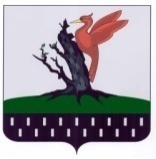 ТАТАРСТАН РЕСПУБЛИКАСЫАЛАБУГА МУНИЦИПАЛЬ РАЙОНЫ ПОСПЕЛОВОАВЫЛ ҖИРЛЕГЕ СОВЕТЫНаименование программыПрограмма комплексного развития социальной инфраструктуры Поспеловского сельского поселения Елабужского муниципального района Республики Татарстан на 2019-2028 гг.Основание для разработки ПрограммыФедеральный закон от 6 ноября 2003 года №131 – ФЗ «Об общих принципах организации местного самоуправления в РФ», Постановление Правительства Российской Федерации от 01.10.2015 года №1050 «Об утверждении требований к Программам комплексного развития социальной инфраструктуры поселений и городских округов»,Градостроительный кодекс РФ п.28 ст.1, п.6 ст.7, п.5.ст.26,Решение Совета Елабужского муниципального района РТ от 13.09.2016г. №90 «Об утверждении Стратегии социально-экономического развития ЕМР РТ до 2021 года и на перспективу до 2030 года»;Устав муниципального образования Поспеловское сельское поселение Елабужского муниципального района Республики Татарстан (принят решением Совета Поспеловского сельского поселения ЕМР РТ7.12.2012 №81)Генеральный план Поспеловского сельского поселения Елабужского муниципального района Республики Татарстан (решение Совета Поспеловского сельского поселения ЕМР РТ №116 от 06.02.2018 г.)Наименование заказчика и разработчика Программы, их местонахождениеИсполнительный комитет Поспеловского сельского поселения, Республика Татарстан, Елабужский район, с. Поспелово, ул.Трудовая, д.2  индекс 423622Цели и задачи ПрограммыСоздание материальной базы развития социальной инфраструктуры для обеспечения повышения качества жизни населения поселения.Для достижения Поставленной цели необходимо выполнить следующие задачи:- обеспечение безопасности, качества и эффективного использования населением объектов социальной инфраструктуры сельского поселения;- обеспечение эффективного функционирования действующей социальной инфраструктуры;- обеспечение доступности объектов социальной инфраструктуры для населения поселения;- сбалансированное	перспективное	развитие социальной инфраструктуры поселения в соответствии с потребностями в объектах социальной инфраструктуры населения;- достижение расчётного уровня обеспеченностинаселения поселения услугами в областях образования, здравоохранения, физической культуры и массового спорта и культуры.Целевые показатели(индикаторы) обеспеченности населения объектами социальной инфраструктуры-обеспеченность дошкольными учреждениями;- обеспеченность средними общеобразовательными учреждениями;-обеспеченность клубными учреждениями;-обеспеченность плоскостными сооружениями;-обеспеченность амбулаторными поликлиниками и фельдшерско-акушерскими пунктами.Укрупненное описание запланированных мероприятий (инвестиционных проектов) по проектированию, строительству, реконструкции объектов социальнойинфраструктуры- разработка проектов планировки территории и межевание земельных участков под строительство объектов социальной инфраструктуры;-разработка проектно-сметной документации по строительству и реконструкции объектов социальной сферы;-строительство и реконструкция объектов социальной инфраструктуры;-строительство социального жилья, индивидуальное жилищное строительство.Сроки и этапы реализации Программы2019-2028 гг.1 этап – 2019-2023 гг.	2 этап - 2024-2028 гг.Объёмы и источники финансирования ПрограммыПрограмма предполагает финансирование за счёт бюджетов на общую сумму 32 459,9 тыс.рублей, в том числе:федеральный бюджет-0 рублейреспубликанский бюджет -31 800,0тыс рублейбюджет района  219,4  тыс. рублейбюджет поселения - 440,50 тыс. рублейвнебюджетные средства -  0Ожидаемые результаты реализации Программы- повышение качества, комфортности и уровня жизни населения Поспеловского сельского поселения;-эффективное использование населением объектов социальной инфраструктуры;-обеспеченность граждан жильём;-нормативная доступность и обеспеченность объектами социальной инфраструктуры жителей сельского поселения.Наименование объекта социально-культурной сферы Наименование объекта социально-культурной сферы Наименование объекта социально-культурной сферы Адрес объекта социально-культурной сферыАдрес объекта социально-культурной сферы% изношенности (необходимость капитального ремонта)% изношенности (необходимость капитального ремонта)% изношенности (необходимость капитального ремонта)ГодГодГодГодГодКоличество мест (койко/мест и т.д.)Количество мест (койко/мест и т.д.)Количество мест (койко/мест и т.д.)Количество посещений (чел.)Количество посещений (чел.)Количество посещений (чел.)Площадь зданияНаименование объекта социально-культурной сферы Наименование объекта социально-культурной сферы Наименование объекта социально-культурной сферы Адрес объекта социально-культурной сферыАдрес объекта социально-культурной сферы% изношенности (необходимость капитального ремонта)% изношенности (необходимость капитального ремонта)% изношенности (необходимость капитального ремонта)постройкипоследнего капитального ремонтапоследнего капитального ремонтапоследнего капитального ремонтапоследнего капитального ремонтаКоличество мест (койко/мест и т.д.)Количество мест (койко/мест и т.д.)Количество мест (койко/мест и т.д.)Количество посещений (чел.)Количество посещений (чел.)Количество посещений (чел.)Площадь зданияПоспеловская общеобразовательная школаПоспеловская общеобразовательная школаПоспеловская общеобразовательная школас. Поспелово ул. Набережная д. 1Бс. Поспелово ул. Набережная д. 1Бс. Поспелово ул. Набережная д. 1Бс. Поспелово ул. Набережная д. 1Б35,41986нетнетнет19219219219299991486,7с. Поспелово ул. Набережная д. 1Бс. Поспелово ул. Набережная д. 1Бс. Поспелово ул. Набережная д. 1Бс. Поспелово ул. Набережная д. 1Б35,41986нетнетнет19219219219240401486,7Поспеловский детский садПоспеловский детский садПоспеловский детский садс. Поспелово ул. Набережная д. 1Бс. Поспелово ул. Набережная д. 1Бс. Поспелово ул. Набережная д. 1Бс. Поспелово ул. Набережная д. 1Б35,41986нетнетнет19219219219240401486,7   В  Поспеловском сельском поселении (в с.Поспелово) имеется 1 детский сад проектной вместимостью 25 мест, который находится в здании Поспеловской школы. Численность детей, посещающих детский сад, составляет 40 человек (70,2% от общей численности детей 1-6 лет Поспеловского сельского поселения). Следовательно, детский сад заполнен на 160% от проектной вместимости. Обеспеченность населения местами в детском саду составляет 52% от нормативной потребности. Требуется строительство  детского дошкольного образовательного учреждения.   В настоящее время в с.Поспелово функционирует средняя общеобразовательная школа проектной мощностью 192 учащихся, численность обучающихся в школе составляет 99 человек, следовательно школа заполнена на 52 % от проектной вместимости. Здание школы требует капитального  ремонта.    Село Мальцево располагается вне нормативного радиуса пешеходной доступности дошкольных и общеобразовательных учреждений. Для детей данного населенного пункта в поселении организована доставка школьным автобусом.В   перспективе с увеличением численности населения в с. Мальцевои  п. Луговой  генеральным планом на первую очередь предусматривается:- строительство детского сада на 330 мест в п.Луговой (территория для многодетных семей);строительство детского сада на 90 мест в п.Луговой;строительство детского сада на 190 мест в с.Мальцево;строительство общеобразовательной школы на 550 мест в п.Луговой (территория для многодетных семей).На расчетный срок реализации генерального плана предусматривается:строительство детского сада на 330 мест в п.Луговой (территория для многодетных семей);строительство детского сада на 165 мест в п.Луговой (территория для многодетных семей);строительство общеобразовательной школы на 1000 мест в п.Луговой (территория для многодетных семей);строительство общеобразовательной школы на 550 мест в п.Луговой.Культура, ЗдравоохранениеПоспеловский СДК, Поспеловская сельская библиотека и ФАП находятся в одном отдельно стоящем здании МФЦ. Здание построили по республиканской программе в 2012 году.  Поспеловский дом культуры со зрительным залом проектной вместимостью 179 мест, в с.Мальцево функционирует сельский клуб проектной вместимостью 50 мест. Обеспеченность населения клубными учреждениями составляет 127% от нормативной потребности.Нормативная потребность в библиотеках населения Поспеловского сельского поселения составляет 6,4 тыс.экземпляров книжного фонда. В настоящее время в с.Поспелово, в здании многофункционального центра действует библиотека мощностью 9,0 тыс.экземпляров книжного фонда. Обеспеченность населения библиотеками составляет 140% от нормативной потребности.Медицинское обслуживание населения Поспеловского сельского поселения осуществляют два фельдшерско-акушерских пункта: в с.Поспелово проектной мощностью 16 посещений в смену и в с.Мальцево проектной мощностью 22 посещений в смену. Обеспеченность населения лечебно-профилактическими медицинскими организациями составляет 261%.В данном учреждении культуры имеется острая потребность в установке системе видеонаблюдения и охранной сигнализации.  Спорткомплексы, плоскостные сооружения     Нормативная потребность населения сельского поселения в спортивных залах общего пользования составляет 281 кв.м площади спортивного пола. В Поспеловском сельском поселении имеется спортивный зал площадью 151,6 кв.м и тренажерный зал площадью 18,1 кв.м, находящиеся в общеобразовательной школе с.Поспелово. Обеспеченность для поселения составляет 60% от нормативной потребности.   Необходимо строительство универсальной спортивной площадки и устройство детской площадки в  с. Поспеловово 2.3. Прогнозируемый спрос на услуги социальной инфраструктуры  (в соответствии с прогнозом изменения численности и половозрастного состава населения) в областях образования, здравоохранения, физической культуры и массового спорта и культуры По мере развития рыночной экономики значение социальной сферы постоянно растет. Социальная инфраструктура-совокупность объектов, деятельность которых направлена на удовлетворение личных потребностей, обеспечение жизнедеятельности и интеллектуального развития населения, это совокупность отраслей национального хозяйства, создающая социальные блага в виде услуг образования, здравоохранения, культуры, туризма и потребительского рынка. Отрасли социальной сферы приобретают все большее значение в развитии общественного производства. Они оказывают непосредственное влияние на уровень благосостояния, качество жизни населения.Спрос увеличитсяОжидается увеличение спроса на услуги социальной инфраструктуры  в областях образования, здравоохранения, физической культуры и массового спорта и культуры поскольку:1)	численность населения и половозрастного состава Поспеловского сельского поселения увеличивается в соответствии с динамикой за последние года и прогнозными данными генплана;2)	планируется  жилищное строительство (в соответствии с выданными разрешениями на строительство) 3)выбытие из эксплуатации объектов социальной инфраструктуры не прогнозируется 2.4. Оценка нормативно-правовой базы, необходимой для функционирования и развития социальной инфраструктуры поселения.Программа комплексного развития социальной инфраструктуры Поспеловского сельского поселения Елабужского муниципального района разработана на основании и с учётом следующих правовых актов:Градостроительный кодекс Российской Федерации от 29 декабря 2004 года №190-ФЗ.Постановление Правительства Российской Федерации от 1 октября 2015 года  № 1050 «Об утверждении требований к программам комплексного развития социальной инфраструктуры поселений, городских округов».Закон Республики Татарстан от 25 декабря 2010 года №98-ЗРТ «О градостроительной деятельности в Республике Татарстан».Решение Совета Елабужского муниципального района РТ от 13 сентября 2016г года №90 «Об утверждении Стратегии социально-экономического развития Елабужского муниципального района РТ до 2021 года и на перспективу до 2030 года». Генеральный план Поспеловского сельского поселения Елабужского муниципального района, утвержденный Советом Поспеловского сельского поселения Елабужского муниципального района РТ 06 февраля 2018 года решение № 116 .Программный метод, а именно разработка  программы комплексного развития социальной инфраструктуры Поспеловского сельского поселения на 2019-2029 годы, требуется для утверждения перечня планируемых к строительству и нуждающихся в реконструкции и ремонте социальных объектов, расположенных на территории сельского поселения, а также для определения объема и порядка финансирования данных работ за счет дополнительных поступлений.3.ПЕРЕЧЕНЬ ОСНОВНЫХ МЕРОПРИЯТИЙ ПРОГРАММЫ4.ОБЪЕМЫ И ИСТОЧНИКИ ФИНАНСИРОВАНИЯ МЕРОПРИЯТИЙ5.ОЦЕНКА ЭФФЕКТИВНОСТИ МЕРОПРИЯТИЙПрограмма комплексного развития предусматривает выполнение комплексамероприятий, которые обеспечат положительный эффект в развитии социальной инфраструктуры Поспеловского сельского поселения. При развитой социальной инфраструктуре муниципальноеобразование является привлекательным для ведения бизнеса. В этом случае реализацияпредлагаемой программы определяет наличие основных положительных эффектов:бюджетного, коммерческого, социального.Коммерческий эффект-развитие малого и среднего бизнеса, развитие деловой инфраструктуры, повышение делового имиджа.Бюджетный эффект-развитие предприятий приведет к увеличению бюджетных поступлений.Социальный эффект-создание новых рабочих мест, увеличение жилищного фонда, повышение качества коммунальных услуг.ПРЕДЛОЖЕНИЯ ПО СОВЕРШЕНСТВОВАНИЮ НОРМАТИВНО-ПРАВОВОГО И ИНФОРМАЦИОННОГО ОБЕСПЕЧЕНИЯ РАЗВИТИЯ СОЦИАЛЬНОЙ ИНФРАСТРУКТУРЫ, НАПРАВЛЕННЫЕ НА ДОСТИЖЕНИЕ ЦЕЛЕВЫХ ПОКАЗАТЕЛЕЙ ПРОГРАММЫВ целях обеспечения возможности реализации предлагаемых в составе программы мероприятий планируются следующие меры по совершенствованию нормативно-правового и информационного обеспечения деятельности в сфере проектирования, строительства, реконструкции объектов социальной инфраструктуры поселения:- поддерживать в актуальном состоянии Уставы учреждений;- актуализировать перечень услуг, оказываемых учреждениями на платной и бесплатной основе;- отслеживать согласованность мероприятий, проводимых и планируемых на территории Поспеловского_сельского поселения в соответствии с данной программой и генеральным планом и программами развития Елабужского муниципального района.В целом, правовое и информационное обеспечение будет развиваться с учетом изменений федерального и регионального законодательства в области социального развития, а также в соответствии с вновь утвержденными программами развития Елабужского муниципального района.Программа комплексного развития социальной инфраструктуры Поспеловского сельского  поселения на 2019-2028гг.представлена в виде совокупности конкретных мероприятий и ожидаемых результатов, сгруппированных по обозначенным выше системным признакам и направленных на достижение основных социально-экономических целейпоселения на основе эффективного использования имеющихсяресурсов и потенциала территории.Переход к управлению сельским поселением через интересы благосостояния населения, интересы экономической стабильности и безопасности, наполненные конкретным содержанием и выраженные в форме программных мероприятий, позволяет обеспечить социально-экономическое развитие, как отдельных сел, так и муниципального образования в целом.Разработка и принятие среднесрочной программы развития социальной инфраструктуры сельского поселения позволяет закрепить приоритеты социальной, финансовой, инвестиционной, экономической политики, определить последовательность и сроки решения накопившихся за многие годы проблем. А целевые установки Программы и создаваемыедляеѐ реализации механизмы, закрепляющие «правила игры» на территории Поселения, позволят значительно повысить деловую активность управленческих и предпринимательских кадров сельского поселения, создать необходимые условия для активизации экономической и хозяйственнойдеятельности на его территории.   В  Поспеловском сельском поселении (в с.Поспелово) имеется 1 детский сад проектной вместимостью 25 мест, который находится в здании Поспеловской школы. Численность детей, посещающих детский сад, составляет 40 человек (70,2% от общей численности детей 1-6 лет Поспеловского сельского поселения). Следовательно, детский сад заполнен на 160% от проектной вместимости. Обеспеченность населения местами в детском саду составляет 52% от нормативной потребности. Требуется строительство  детского дошкольного образовательного учреждения.   В настоящее время в с.Поспелово функционирует средняя общеобразовательная школа проектной мощностью 192 учащихся, численность обучающихся в школе составляет 99 человек, следовательно школа заполнена на 52 % от проектной вместимости. Здание школы требует капитального  ремонта.    Село Мальцево располагается вне нормативного радиуса пешеходной доступности дошкольных и общеобразовательных учреждений. Для детей данного населенного пункта в поселении организована доставка школьным автобусом.В   перспективе с увеличением численности населения в с. Мальцевои  п. Луговой  генеральным планом на первую очередь предусматривается:- строительство детского сада на 330 мест в п.Луговой (территория для многодетных семей);строительство детского сада на 90 мест в п.Луговой;строительство детского сада на 190 мест в с.Мальцево;строительство общеобразовательной школы на 550 мест в п.Луговой (территория для многодетных семей).На расчетный срок реализации генерального плана предусматривается:строительство детского сада на 330 мест в п.Луговой (территория для многодетных семей);строительство детского сада на 165 мест в п.Луговой (территория для многодетных семей);строительство общеобразовательной школы на 1000 мест в п.Луговой (территория для многодетных семей);строительство общеобразовательной школы на 550 мест в п.Луговой.Культура, ЗдравоохранениеПоспеловский СДК, Поспеловская сельская библиотека и ФАП находятся в одном отдельно стоящем здании МФЦ. Здание построили по республиканской программе в 2012 году.  Поспеловский дом культуры со зрительным залом проектной вместимостью 179 мест, в с.Мальцево функционирует сельский клуб проектной вместимостью 50 мест. Обеспеченность населения клубными учреждениями составляет 127% от нормативной потребности.Нормативная потребность в библиотеках населения Поспеловского сельского поселения составляет 6,4 тыс.экземпляров книжного фонда. В настоящее время в с.Поспелово, в здании многофункционального центра действует библиотека мощностью 9,0 тыс.экземпляров книжного фонда. Обеспеченность населения библиотеками составляет 140% от нормативной потребности.Медицинское обслуживание населения Поспеловского сельского поселения осуществляют два фельдшерско-акушерских пункта: в с.Поспелово проектной мощностью 16 посещений в смену и в с.Мальцево проектной мощностью 22 посещений в смену. Обеспеченность населения лечебно-профилактическими медицинскими организациями составляет 261%.В данном учреждении культуры имеется острая потребность в установке системе видеонаблюдения и охранной сигнализации.  Спорткомплексы, плоскостные сооружения     Нормативная потребность населения сельского поселения в спортивных залах общего пользования составляет 281 кв.м площади спортивного пола. В Поспеловском сельском поселении имеется спортивный зал площадью 151,6 кв.м и тренажерный зал площадью 18,1 кв.м, находящиеся в общеобразовательной школе с.Поспелово. Обеспеченность для поселения составляет 60% от нормативной потребности.   Необходимо строительство универсальной спортивной площадки и устройство детской площадки в  с. Поспеловово 2.3. Прогнозируемый спрос на услуги социальной инфраструктуры  (в соответствии с прогнозом изменения численности и половозрастного состава населения) в областях образования, здравоохранения, физической культуры и массового спорта и культуры По мере развития рыночной экономики значение социальной сферы постоянно растет. Социальная инфраструктура-совокупность объектов, деятельность которых направлена на удовлетворение личных потребностей, обеспечение жизнедеятельности и интеллектуального развития населения, это совокупность отраслей национального хозяйства, создающая социальные блага в виде услуг образования, здравоохранения, культуры, туризма и потребительского рынка. Отрасли социальной сферы приобретают все большее значение в развитии общественного производства. Они оказывают непосредственное влияние на уровень благосостояния, качество жизни населения.Спрос увеличитсяОжидается увеличение спроса на услуги социальной инфраструктуры  в областях образования, здравоохранения, физической культуры и массового спорта и культуры поскольку:1)	численность населения и половозрастного состава Поспеловского сельского поселения увеличивается в соответствии с динамикой за последние года и прогнозными данными генплана;2)	планируется  жилищное строительство (в соответствии с выданными разрешениями на строительство) 3)выбытие из эксплуатации объектов социальной инфраструктуры не прогнозируется 2.4. Оценка нормативно-правовой базы, необходимой для функционирования и развития социальной инфраструктуры поселения.Программа комплексного развития социальной инфраструктуры Поспеловского сельского поселения Елабужского муниципального района разработана на основании и с учётом следующих правовых актов:Градостроительный кодекс Российской Федерации от 29 декабря 2004 года №190-ФЗ.Постановление Правительства Российской Федерации от 1 октября 2015 года  № 1050 «Об утверждении требований к программам комплексного развития социальной инфраструктуры поселений, городских округов».Закон Республики Татарстан от 25 декабря 2010 года №98-ЗРТ «О градостроительной деятельности в Республике Татарстан».Решение Совета Елабужского муниципального района РТ от 13 сентября 2016г года №90 «Об утверждении Стратегии социально-экономического развития Елабужского муниципального района РТ до 2021 года и на перспективу до 2030 года». Генеральный план Поспеловского сельского поселения Елабужского муниципального района, утвержденный Советом Поспеловского сельского поселения Елабужского муниципального района РТ 06 февраля 2018 года решение № 116 .Программный метод, а именно разработка  программы комплексного развития социальной инфраструктуры Поспеловского сельского поселения на 2019-2029 годы, требуется для утверждения перечня планируемых к строительству и нуждающихся в реконструкции и ремонте социальных объектов, расположенных на территории сельского поселения, а также для определения объема и порядка финансирования данных работ за счет дополнительных поступлений.3.ПЕРЕЧЕНЬ ОСНОВНЫХ МЕРОПРИЯТИЙ ПРОГРАММЫ4.ОБЪЕМЫ И ИСТОЧНИКИ ФИНАНСИРОВАНИЯ МЕРОПРИЯТИЙ5.ОЦЕНКА ЭФФЕКТИВНОСТИ МЕРОПРИЯТИЙПрограмма комплексного развития предусматривает выполнение комплексамероприятий, которые обеспечат положительный эффект в развитии социальной инфраструктуры Поспеловского сельского поселения. При развитой социальной инфраструктуре муниципальноеобразование является привлекательным для ведения бизнеса. В этом случае реализацияпредлагаемой программы определяет наличие основных положительных эффектов:бюджетного, коммерческого, социального.Коммерческий эффект-развитие малого и среднего бизнеса, развитие деловой инфраструктуры, повышение делового имиджа.Бюджетный эффект-развитие предприятий приведет к увеличению бюджетных поступлений.Социальный эффект-создание новых рабочих мест, увеличение жилищного фонда, повышение качества коммунальных услуг.ПРЕДЛОЖЕНИЯ ПО СОВЕРШЕНСТВОВАНИЮ НОРМАТИВНО-ПРАВОВОГО И ИНФОРМАЦИОННОГО ОБЕСПЕЧЕНИЯ РАЗВИТИЯ СОЦИАЛЬНОЙ ИНФРАСТРУКТУРЫ, НАПРАВЛЕННЫЕ НА ДОСТИЖЕНИЕ ЦЕЛЕВЫХ ПОКАЗАТЕЛЕЙ ПРОГРАММЫВ целях обеспечения возможности реализации предлагаемых в составе программы мероприятий планируются следующие меры по совершенствованию нормативно-правового и информационного обеспечения деятельности в сфере проектирования, строительства, реконструкции объектов социальной инфраструктуры поселения:- поддерживать в актуальном состоянии Уставы учреждений;- актуализировать перечень услуг, оказываемых учреждениями на платной и бесплатной основе;- отслеживать согласованность мероприятий, проводимых и планируемых на территории Поспеловского_сельского поселения в соответствии с данной программой и генеральным планом и программами развития Елабужского муниципального района.В целом, правовое и информационное обеспечение будет развиваться с учетом изменений федерального и регионального законодательства в области социального развития, а также в соответствии с вновь утвержденными программами развития Елабужского муниципального района.Программа комплексного развития социальной инфраструктуры Поспеловского сельского  поселения на 2019-2028гг.представлена в виде совокупности конкретных мероприятий и ожидаемых результатов, сгруппированных по обозначенным выше системным признакам и направленных на достижение основных социально-экономических целейпоселения на основе эффективного использования имеющихсяресурсов и потенциала территории.Переход к управлению сельским поселением через интересы благосостояния населения, интересы экономической стабильности и безопасности, наполненные конкретным содержанием и выраженные в форме программных мероприятий, позволяет обеспечить социально-экономическое развитие, как отдельных сел, так и муниципального образования в целом.Разработка и принятие среднесрочной программы развития социальной инфраструктуры сельского поселения позволяет закрепить приоритеты социальной, финансовой, инвестиционной, экономической политики, определить последовательность и сроки решения накопившихся за многие годы проблем. А целевые установки Программы и создаваемыедляеѐ реализации механизмы, закрепляющие «правила игры» на территории Поселения, позволят значительно повысить деловую активность управленческих и предпринимательских кадров сельского поселения, создать необходимые условия для активизации экономической и хозяйственнойдеятельности на его территории.   В  Поспеловском сельском поселении (в с.Поспелово) имеется 1 детский сад проектной вместимостью 25 мест, который находится в здании Поспеловской школы. Численность детей, посещающих детский сад, составляет 40 человек (70,2% от общей численности детей 1-6 лет Поспеловского сельского поселения). Следовательно, детский сад заполнен на 160% от проектной вместимости. Обеспеченность населения местами в детском саду составляет 52% от нормативной потребности. Требуется строительство  детского дошкольного образовательного учреждения.   В настоящее время в с.Поспелово функционирует средняя общеобразовательная школа проектной мощностью 192 учащихся, численность обучающихся в школе составляет 99 человек, следовательно школа заполнена на 52 % от проектной вместимости. Здание школы требует капитального  ремонта.    Село Мальцево располагается вне нормативного радиуса пешеходной доступности дошкольных и общеобразовательных учреждений. Для детей данного населенного пункта в поселении организована доставка школьным автобусом.В   перспективе с увеличением численности населения в с. Мальцевои  п. Луговой  генеральным планом на первую очередь предусматривается:- строительство детского сада на 330 мест в п.Луговой (территория для многодетных семей);строительство детского сада на 90 мест в п.Луговой;строительство детского сада на 190 мест в с.Мальцево;строительство общеобразовательной школы на 550 мест в п.Луговой (территория для многодетных семей).На расчетный срок реализации генерального плана предусматривается:строительство детского сада на 330 мест в п.Луговой (территория для многодетных семей);строительство детского сада на 165 мест в п.Луговой (территория для многодетных семей);строительство общеобразовательной школы на 1000 мест в п.Луговой (территория для многодетных семей);строительство общеобразовательной школы на 550 мест в п.Луговой.Культура, ЗдравоохранениеПоспеловский СДК, Поспеловская сельская библиотека и ФАП находятся в одном отдельно стоящем здании МФЦ. Здание построили по республиканской программе в 2012 году.  Поспеловский дом культуры со зрительным залом проектной вместимостью 179 мест, в с.Мальцево функционирует сельский клуб проектной вместимостью 50 мест. Обеспеченность населения клубными учреждениями составляет 127% от нормативной потребности.Нормативная потребность в библиотеках населения Поспеловского сельского поселения составляет 6,4 тыс.экземпляров книжного фонда. В настоящее время в с.Поспелово, в здании многофункционального центра действует библиотека мощностью 9,0 тыс.экземпляров книжного фонда. Обеспеченность населения библиотеками составляет 140% от нормативной потребности.Медицинское обслуживание населения Поспеловского сельского поселения осуществляют два фельдшерско-акушерских пункта: в с.Поспелово проектной мощностью 16 посещений в смену и в с.Мальцево проектной мощностью 22 посещений в смену. Обеспеченность населения лечебно-профилактическими медицинскими организациями составляет 261%.В данном учреждении культуры имеется острая потребность в установке системе видеонаблюдения и охранной сигнализации.  Спорткомплексы, плоскостные сооружения     Нормативная потребность населения сельского поселения в спортивных залах общего пользования составляет 281 кв.м площади спортивного пола. В Поспеловском сельском поселении имеется спортивный зал площадью 151,6 кв.м и тренажерный зал площадью 18,1 кв.м, находящиеся в общеобразовательной школе с.Поспелово. Обеспеченность для поселения составляет 60% от нормативной потребности.   Необходимо строительство универсальной спортивной площадки и устройство детской площадки в  с. Поспеловово 2.3. Прогнозируемый спрос на услуги социальной инфраструктуры  (в соответствии с прогнозом изменения численности и половозрастного состава населения) в областях образования, здравоохранения, физической культуры и массового спорта и культуры По мере развития рыночной экономики значение социальной сферы постоянно растет. Социальная инфраструктура-совокупность объектов, деятельность которых направлена на удовлетворение личных потребностей, обеспечение жизнедеятельности и интеллектуального развития населения, это совокупность отраслей национального хозяйства, создающая социальные блага в виде услуг образования, здравоохранения, культуры, туризма и потребительского рынка. Отрасли социальной сферы приобретают все большее значение в развитии общественного производства. Они оказывают непосредственное влияние на уровень благосостояния, качество жизни населения.Спрос увеличитсяОжидается увеличение спроса на услуги социальной инфраструктуры  в областях образования, здравоохранения, физической культуры и массового спорта и культуры поскольку:1)	численность населения и половозрастного состава Поспеловского сельского поселения увеличивается в соответствии с динамикой за последние года и прогнозными данными генплана;2)	планируется  жилищное строительство (в соответствии с выданными разрешениями на строительство) 3)выбытие из эксплуатации объектов социальной инфраструктуры не прогнозируется 2.4. Оценка нормативно-правовой базы, необходимой для функционирования и развития социальной инфраструктуры поселения.Программа комплексного развития социальной инфраструктуры Поспеловского сельского поселения Елабужского муниципального района разработана на основании и с учётом следующих правовых актов:Градостроительный кодекс Российской Федерации от 29 декабря 2004 года №190-ФЗ.Постановление Правительства Российской Федерации от 1 октября 2015 года  № 1050 «Об утверждении требований к программам комплексного развития социальной инфраструктуры поселений, городских округов».Закон Республики Татарстан от 25 декабря 2010 года №98-ЗРТ «О градостроительной деятельности в Республике Татарстан».Решение Совета Елабужского муниципального района РТ от 13 сентября 2016г года №90 «Об утверждении Стратегии социально-экономического развития Елабужского муниципального района РТ до 2021 года и на перспективу до 2030 года». Генеральный план Поспеловского сельского поселения Елабужского муниципального района, утвержденный Советом Поспеловского сельского поселения Елабужского муниципального района РТ 06 февраля 2018 года решение № 116 .Программный метод, а именно разработка  программы комплексного развития социальной инфраструктуры Поспеловского сельского поселения на 2019-2029 годы, требуется для утверждения перечня планируемых к строительству и нуждающихся в реконструкции и ремонте социальных объектов, расположенных на территории сельского поселения, а также для определения объема и порядка финансирования данных работ за счет дополнительных поступлений.3.ПЕРЕЧЕНЬ ОСНОВНЫХ МЕРОПРИЯТИЙ ПРОГРАММЫ4.ОБЪЕМЫ И ИСТОЧНИКИ ФИНАНСИРОВАНИЯ МЕРОПРИЯТИЙ5.ОЦЕНКА ЭФФЕКТИВНОСТИ МЕРОПРИЯТИЙПрограмма комплексного развития предусматривает выполнение комплексамероприятий, которые обеспечат положительный эффект в развитии социальной инфраструктуры Поспеловского сельского поселения. При развитой социальной инфраструктуре муниципальноеобразование является привлекательным для ведения бизнеса. В этом случае реализацияпредлагаемой программы определяет наличие основных положительных эффектов:бюджетного, коммерческого, социального.Коммерческий эффект-развитие малого и среднего бизнеса, развитие деловой инфраструктуры, повышение делового имиджа.Бюджетный эффект-развитие предприятий приведет к увеличению бюджетных поступлений.Социальный эффект-создание новых рабочих мест, увеличение жилищного фонда, повышение качества коммунальных услуг.ПРЕДЛОЖЕНИЯ ПО СОВЕРШЕНСТВОВАНИЮ НОРМАТИВНО-ПРАВОВОГО И ИНФОРМАЦИОННОГО ОБЕСПЕЧЕНИЯ РАЗВИТИЯ СОЦИАЛЬНОЙ ИНФРАСТРУКТУРЫ, НАПРАВЛЕННЫЕ НА ДОСТИЖЕНИЕ ЦЕЛЕВЫХ ПОКАЗАТЕЛЕЙ ПРОГРАММЫВ целях обеспечения возможности реализации предлагаемых в составе программы мероприятий планируются следующие меры по совершенствованию нормативно-правового и информационного обеспечения деятельности в сфере проектирования, строительства, реконструкции объектов социальной инфраструктуры поселения:- поддерживать в актуальном состоянии Уставы учреждений;- актуализировать перечень услуг, оказываемых учреждениями на платной и бесплатной основе;- отслеживать согласованность мероприятий, проводимых и планируемых на территории Поспеловского_сельского поселения в соответствии с данной программой и генеральным планом и программами развития Елабужского муниципального района.В целом, правовое и информационное обеспечение будет развиваться с учетом изменений федерального и регионального законодательства в области социального развития, а также в соответствии с вновь утвержденными программами развития Елабужского муниципального района.Программа комплексного развития социальной инфраструктуры Поспеловского сельского  поселения на 2019-2028гг.представлена в виде совокупности конкретных мероприятий и ожидаемых результатов, сгруппированных по обозначенным выше системным признакам и направленных на достижение основных социально-экономических целейпоселения на основе эффективного использования имеющихсяресурсов и потенциала территории.Переход к управлению сельским поселением через интересы благосостояния населения, интересы экономической стабильности и безопасности, наполненные конкретным содержанием и выраженные в форме программных мероприятий, позволяет обеспечить социально-экономическое развитие, как отдельных сел, так и муниципального образования в целом.Разработка и принятие среднесрочной программы развития социальной инфраструктуры сельского поселения позволяет закрепить приоритеты социальной, финансовой, инвестиционной, экономической политики, определить последовательность и сроки решения накопившихся за многие годы проблем. А целевые установки Программы и создаваемыедляеѐ реализации механизмы, закрепляющие «правила игры» на территории Поселения, позволят значительно повысить деловую активность управленческих и предпринимательских кадров сельского поселения, создать необходимые условия для активизации экономической и хозяйственнойдеятельности на его территории.   В  Поспеловском сельском поселении (в с.Поспелово) имеется 1 детский сад проектной вместимостью 25 мест, который находится в здании Поспеловской школы. Численность детей, посещающих детский сад, составляет 40 человек (70,2% от общей численности детей 1-6 лет Поспеловского сельского поселения). Следовательно, детский сад заполнен на 160% от проектной вместимости. Обеспеченность населения местами в детском саду составляет 52% от нормативной потребности. Требуется строительство  детского дошкольного образовательного учреждения.   В настоящее время в с.Поспелово функционирует средняя общеобразовательная школа проектной мощностью 192 учащихся, численность обучающихся в школе составляет 99 человек, следовательно школа заполнена на 52 % от проектной вместимости. Здание школы требует капитального  ремонта.    Село Мальцево располагается вне нормативного радиуса пешеходной доступности дошкольных и общеобразовательных учреждений. Для детей данного населенного пункта в поселении организована доставка школьным автобусом.В   перспективе с увеличением численности населения в с. Мальцевои  п. Луговой  генеральным планом на первую очередь предусматривается:- строительство детского сада на 330 мест в п.Луговой (территория для многодетных семей);строительство детского сада на 90 мест в п.Луговой;строительство детского сада на 190 мест в с.Мальцево;строительство общеобразовательной школы на 550 мест в п.Луговой (территория для многодетных семей).На расчетный срок реализации генерального плана предусматривается:строительство детского сада на 330 мест в п.Луговой (территория для многодетных семей);строительство детского сада на 165 мест в п.Луговой (территория для многодетных семей);строительство общеобразовательной школы на 1000 мест в п.Луговой (территория для многодетных семей);строительство общеобразовательной школы на 550 мест в п.Луговой.Культура, ЗдравоохранениеПоспеловский СДК, Поспеловская сельская библиотека и ФАП находятся в одном отдельно стоящем здании МФЦ. Здание построили по республиканской программе в 2012 году.  Поспеловский дом культуры со зрительным залом проектной вместимостью 179 мест, в с.Мальцево функционирует сельский клуб проектной вместимостью 50 мест. Обеспеченность населения клубными учреждениями составляет 127% от нормативной потребности.Нормативная потребность в библиотеках населения Поспеловского сельского поселения составляет 6,4 тыс.экземпляров книжного фонда. В настоящее время в с.Поспелово, в здании многофункционального центра действует библиотека мощностью 9,0 тыс.экземпляров книжного фонда. Обеспеченность населения библиотеками составляет 140% от нормативной потребности.Медицинское обслуживание населения Поспеловского сельского поселения осуществляют два фельдшерско-акушерских пункта: в с.Поспелово проектной мощностью 16 посещений в смену и в с.Мальцево проектной мощностью 22 посещений в смену. Обеспеченность населения лечебно-профилактическими медицинскими организациями составляет 261%.В данном учреждении культуры имеется острая потребность в установке системе видеонаблюдения и охранной сигнализации.  Спорткомплексы, плоскостные сооружения     Нормативная потребность населения сельского поселения в спортивных залах общего пользования составляет 281 кв.м площади спортивного пола. В Поспеловском сельском поселении имеется спортивный зал площадью 151,6 кв.м и тренажерный зал площадью 18,1 кв.м, находящиеся в общеобразовательной школе с.Поспелово. Обеспеченность для поселения составляет 60% от нормативной потребности.   Необходимо строительство универсальной спортивной площадки и устройство детской площадки в  с. Поспеловово 2.3. Прогнозируемый спрос на услуги социальной инфраструктуры  (в соответствии с прогнозом изменения численности и половозрастного состава населения) в областях образования, здравоохранения, физической культуры и массового спорта и культуры По мере развития рыночной экономики значение социальной сферы постоянно растет. Социальная инфраструктура-совокупность объектов, деятельность которых направлена на удовлетворение личных потребностей, обеспечение жизнедеятельности и интеллектуального развития населения, это совокупность отраслей национального хозяйства, создающая социальные блага в виде услуг образования, здравоохранения, культуры, туризма и потребительского рынка. Отрасли социальной сферы приобретают все большее значение в развитии общественного производства. Они оказывают непосредственное влияние на уровень благосостояния, качество жизни населения.Спрос увеличитсяОжидается увеличение спроса на услуги социальной инфраструктуры  в областях образования, здравоохранения, физической культуры и массового спорта и культуры поскольку:1)	численность населения и половозрастного состава Поспеловского сельского поселения увеличивается в соответствии с динамикой за последние года и прогнозными данными генплана;2)	планируется  жилищное строительство (в соответствии с выданными разрешениями на строительство) 3)выбытие из эксплуатации объектов социальной инфраструктуры не прогнозируется 2.4. Оценка нормативно-правовой базы, необходимой для функционирования и развития социальной инфраструктуры поселения.Программа комплексного развития социальной инфраструктуры Поспеловского сельского поселения Елабужского муниципального района разработана на основании и с учётом следующих правовых актов:Градостроительный кодекс Российской Федерации от 29 декабря 2004 года №190-ФЗ.Постановление Правительства Российской Федерации от 1 октября 2015 года  № 1050 «Об утверждении требований к программам комплексного развития социальной инфраструктуры поселений, городских округов».Закон Республики Татарстан от 25 декабря 2010 года №98-ЗРТ «О градостроительной деятельности в Республике Татарстан».Решение Совета Елабужского муниципального района РТ от 13 сентября 2016г года №90 «Об утверждении Стратегии социально-экономического развития Елабужского муниципального района РТ до 2021 года и на перспективу до 2030 года». Генеральный план Поспеловского сельского поселения Елабужского муниципального района, утвержденный Советом Поспеловского сельского поселения Елабужского муниципального района РТ 06 февраля 2018 года решение № 116 .Программный метод, а именно разработка  программы комплексного развития социальной инфраструктуры Поспеловского сельского поселения на 2019-2029 годы, требуется для утверждения перечня планируемых к строительству и нуждающихся в реконструкции и ремонте социальных объектов, расположенных на территории сельского поселения, а также для определения объема и порядка финансирования данных работ за счет дополнительных поступлений.3.ПЕРЕЧЕНЬ ОСНОВНЫХ МЕРОПРИЯТИЙ ПРОГРАММЫ4.ОБЪЕМЫ И ИСТОЧНИКИ ФИНАНСИРОВАНИЯ МЕРОПРИЯТИЙ5.ОЦЕНКА ЭФФЕКТИВНОСТИ МЕРОПРИЯТИЙПрограмма комплексного развития предусматривает выполнение комплексамероприятий, которые обеспечат положительный эффект в развитии социальной инфраструктуры Поспеловского сельского поселения. При развитой социальной инфраструктуре муниципальноеобразование является привлекательным для ведения бизнеса. В этом случае реализацияпредлагаемой программы определяет наличие основных положительных эффектов:бюджетного, коммерческого, социального.Коммерческий эффект-развитие малого и среднего бизнеса, развитие деловой инфраструктуры, повышение делового имиджа.Бюджетный эффект-развитие предприятий приведет к увеличению бюджетных поступлений.Социальный эффект-создание новых рабочих мест, увеличение жилищного фонда, повышение качества коммунальных услуг.ПРЕДЛОЖЕНИЯ ПО СОВЕРШЕНСТВОВАНИЮ НОРМАТИВНО-ПРАВОВОГО И ИНФОРМАЦИОННОГО ОБЕСПЕЧЕНИЯ РАЗВИТИЯ СОЦИАЛЬНОЙ ИНФРАСТРУКТУРЫ, НАПРАВЛЕННЫЕ НА ДОСТИЖЕНИЕ ЦЕЛЕВЫХ ПОКАЗАТЕЛЕЙ ПРОГРАММЫВ целях обеспечения возможности реализации предлагаемых в составе программы мероприятий планируются следующие меры по совершенствованию нормативно-правового и информационного обеспечения деятельности в сфере проектирования, строительства, реконструкции объектов социальной инфраструктуры поселения:- поддерживать в актуальном состоянии Уставы учреждений;- актуализировать перечень услуг, оказываемых учреждениями на платной и бесплатной основе;- отслеживать согласованность мероприятий, проводимых и планируемых на территории Поспеловского_сельского поселения в соответствии с данной программой и генеральным планом и программами развития Елабужского муниципального района.В целом, правовое и информационное обеспечение будет развиваться с учетом изменений федерального и регионального законодательства в области социального развития, а также в соответствии с вновь утвержденными программами развития Елабужского муниципального района.Программа комплексного развития социальной инфраструктуры Поспеловского сельского  поселения на 2019-2028гг.представлена в виде совокупности конкретных мероприятий и ожидаемых результатов, сгруппированных по обозначенным выше системным признакам и направленных на достижение основных социально-экономических целейпоселения на основе эффективного использования имеющихсяресурсов и потенциала территории.Переход к управлению сельским поселением через интересы благосостояния населения, интересы экономической стабильности и безопасности, наполненные конкретным содержанием и выраженные в форме программных мероприятий, позволяет обеспечить социально-экономическое развитие, как отдельных сел, так и муниципального образования в целом.Разработка и принятие среднесрочной программы развития социальной инфраструктуры сельского поселения позволяет закрепить приоритеты социальной, финансовой, инвестиционной, экономической политики, определить последовательность и сроки решения накопившихся за многие годы проблем. А целевые установки Программы и создаваемыедляеѐ реализации механизмы, закрепляющие «правила игры» на территории Поселения, позволят значительно повысить деловую активность управленческих и предпринимательских кадров сельского поселения, создать необходимые условия для активизации экономической и хозяйственнойдеятельности на его территории.   В  Поспеловском сельском поселении (в с.Поспелово) имеется 1 детский сад проектной вместимостью 25 мест, который находится в здании Поспеловской школы. Численность детей, посещающих детский сад, составляет 40 человек (70,2% от общей численности детей 1-6 лет Поспеловского сельского поселения). Следовательно, детский сад заполнен на 160% от проектной вместимости. Обеспеченность населения местами в детском саду составляет 52% от нормативной потребности. Требуется строительство  детского дошкольного образовательного учреждения.   В настоящее время в с.Поспелово функционирует средняя общеобразовательная школа проектной мощностью 192 учащихся, численность обучающихся в школе составляет 99 человек, следовательно школа заполнена на 52 % от проектной вместимости. Здание школы требует капитального  ремонта.    Село Мальцево располагается вне нормативного радиуса пешеходной доступности дошкольных и общеобразовательных учреждений. Для детей данного населенного пункта в поселении организована доставка школьным автобусом.В   перспективе с увеличением численности населения в с. Мальцевои  п. Луговой  генеральным планом на первую очередь предусматривается:- строительство детского сада на 330 мест в п.Луговой (территория для многодетных семей);строительство детского сада на 90 мест в п.Луговой;строительство детского сада на 190 мест в с.Мальцево;строительство общеобразовательной школы на 550 мест в п.Луговой (территория для многодетных семей).На расчетный срок реализации генерального плана предусматривается:строительство детского сада на 330 мест в п.Луговой (территория для многодетных семей);строительство детского сада на 165 мест в п.Луговой (территория для многодетных семей);строительство общеобразовательной школы на 1000 мест в п.Луговой (территория для многодетных семей);строительство общеобразовательной школы на 550 мест в п.Луговой.Культура, ЗдравоохранениеПоспеловский СДК, Поспеловская сельская библиотека и ФАП находятся в одном отдельно стоящем здании МФЦ. Здание построили по республиканской программе в 2012 году.  Поспеловский дом культуры со зрительным залом проектной вместимостью 179 мест, в с.Мальцево функционирует сельский клуб проектной вместимостью 50 мест. Обеспеченность населения клубными учреждениями составляет 127% от нормативной потребности.Нормативная потребность в библиотеках населения Поспеловского сельского поселения составляет 6,4 тыс.экземпляров книжного фонда. В настоящее время в с.Поспелово, в здании многофункционального центра действует библиотека мощностью 9,0 тыс.экземпляров книжного фонда. Обеспеченность населения библиотеками составляет 140% от нормативной потребности.Медицинское обслуживание населения Поспеловского сельского поселения осуществляют два фельдшерско-акушерских пункта: в с.Поспелово проектной мощностью 16 посещений в смену и в с.Мальцево проектной мощностью 22 посещений в смену. Обеспеченность населения лечебно-профилактическими медицинскими организациями составляет 261%.В данном учреждении культуры имеется острая потребность в установке системе видеонаблюдения и охранной сигнализации.  Спорткомплексы, плоскостные сооружения     Нормативная потребность населения сельского поселения в спортивных залах общего пользования составляет 281 кв.м площади спортивного пола. В Поспеловском сельском поселении имеется спортивный зал площадью 151,6 кв.м и тренажерный зал площадью 18,1 кв.м, находящиеся в общеобразовательной школе с.Поспелово. Обеспеченность для поселения составляет 60% от нормативной потребности.   Необходимо строительство универсальной спортивной площадки и устройство детской площадки в  с. Поспеловово 2.3. Прогнозируемый спрос на услуги социальной инфраструктуры  (в соответствии с прогнозом изменения численности и половозрастного состава населения) в областях образования, здравоохранения, физической культуры и массового спорта и культуры По мере развития рыночной экономики значение социальной сферы постоянно растет. Социальная инфраструктура-совокупность объектов, деятельность которых направлена на удовлетворение личных потребностей, обеспечение жизнедеятельности и интеллектуального развития населения, это совокупность отраслей национального хозяйства, создающая социальные блага в виде услуг образования, здравоохранения, культуры, туризма и потребительского рынка. Отрасли социальной сферы приобретают все большее значение в развитии общественного производства. Они оказывают непосредственное влияние на уровень благосостояния, качество жизни населения.Спрос увеличитсяОжидается увеличение спроса на услуги социальной инфраструктуры  в областях образования, здравоохранения, физической культуры и массового спорта и культуры поскольку:1)	численность населения и половозрастного состава Поспеловского сельского поселения увеличивается в соответствии с динамикой за последние года и прогнозными данными генплана;2)	планируется  жилищное строительство (в соответствии с выданными разрешениями на строительство) 3)выбытие из эксплуатации объектов социальной инфраструктуры не прогнозируется 2.4. Оценка нормативно-правовой базы, необходимой для функционирования и развития социальной инфраструктуры поселения.Программа комплексного развития социальной инфраструктуры Поспеловского сельского поселения Елабужского муниципального района разработана на основании и с учётом следующих правовых актов:Градостроительный кодекс Российской Федерации от 29 декабря 2004 года №190-ФЗ.Постановление Правительства Российской Федерации от 1 октября 2015 года  № 1050 «Об утверждении требований к программам комплексного развития социальной инфраструктуры поселений, городских округов».Закон Республики Татарстан от 25 декабря 2010 года №98-ЗРТ «О градостроительной деятельности в Республике Татарстан».Решение Совета Елабужского муниципального района РТ от 13 сентября 2016г года №90 «Об утверждении Стратегии социально-экономического развития Елабужского муниципального района РТ до 2021 года и на перспективу до 2030 года». Генеральный план Поспеловского сельского поселения Елабужского муниципального района, утвержденный Советом Поспеловского сельского поселения Елабужского муниципального района РТ 06 февраля 2018 года решение № 116 .Программный метод, а именно разработка  программы комплексного развития социальной инфраструктуры Поспеловского сельского поселения на 2019-2029 годы, требуется для утверждения перечня планируемых к строительству и нуждающихся в реконструкции и ремонте социальных объектов, расположенных на территории сельского поселения, а также для определения объема и порядка финансирования данных работ за счет дополнительных поступлений.3.ПЕРЕЧЕНЬ ОСНОВНЫХ МЕРОПРИЯТИЙ ПРОГРАММЫ4.ОБЪЕМЫ И ИСТОЧНИКИ ФИНАНСИРОВАНИЯ МЕРОПРИЯТИЙ5.ОЦЕНКА ЭФФЕКТИВНОСТИ МЕРОПРИЯТИЙПрограмма комплексного развития предусматривает выполнение комплексамероприятий, которые обеспечат положительный эффект в развитии социальной инфраструктуры Поспеловского сельского поселения. При развитой социальной инфраструктуре муниципальноеобразование является привлекательным для ведения бизнеса. В этом случае реализацияпредлагаемой программы определяет наличие основных положительных эффектов:бюджетного, коммерческого, социального.Коммерческий эффект-развитие малого и среднего бизнеса, развитие деловой инфраструктуры, повышение делового имиджа.Бюджетный эффект-развитие предприятий приведет к увеличению бюджетных поступлений.Социальный эффект-создание новых рабочих мест, увеличение жилищного фонда, повышение качества коммунальных услуг.ПРЕДЛОЖЕНИЯ ПО СОВЕРШЕНСТВОВАНИЮ НОРМАТИВНО-ПРАВОВОГО И ИНФОРМАЦИОННОГО ОБЕСПЕЧЕНИЯ РАЗВИТИЯ СОЦИАЛЬНОЙ ИНФРАСТРУКТУРЫ, НАПРАВЛЕННЫЕ НА ДОСТИЖЕНИЕ ЦЕЛЕВЫХ ПОКАЗАТЕЛЕЙ ПРОГРАММЫВ целях обеспечения возможности реализации предлагаемых в составе программы мероприятий планируются следующие меры по совершенствованию нормативно-правового и информационного обеспечения деятельности в сфере проектирования, строительства, реконструкции объектов социальной инфраструктуры поселения:- поддерживать в актуальном состоянии Уставы учреждений;- актуализировать перечень услуг, оказываемых учреждениями на платной и бесплатной основе;- отслеживать согласованность мероприятий, проводимых и планируемых на территории Поспеловского_сельского поселения в соответствии с данной программой и генеральным планом и программами развития Елабужского муниципального района.В целом, правовое и информационное обеспечение будет развиваться с учетом изменений федерального и регионального законодательства в области социального развития, а также в соответствии с вновь утвержденными программами развития Елабужского муниципального района.Программа комплексного развития социальной инфраструктуры Поспеловского сельского  поселения на 2019-2028гг.представлена в виде совокупности конкретных мероприятий и ожидаемых результатов, сгруппированных по обозначенным выше системным признакам и направленных на достижение основных социально-экономических целейпоселения на основе эффективного использования имеющихсяресурсов и потенциала территории.Переход к управлению сельским поселением через интересы благосостояния населения, интересы экономической стабильности и безопасности, наполненные конкретным содержанием и выраженные в форме программных мероприятий, позволяет обеспечить социально-экономическое развитие, как отдельных сел, так и муниципального образования в целом.Разработка и принятие среднесрочной программы развития социальной инфраструктуры сельского поселения позволяет закрепить приоритеты социальной, финансовой, инвестиционной, экономической политики, определить последовательность и сроки решения накопившихся за многие годы проблем. А целевые установки Программы и создаваемыедляеѐ реализации механизмы, закрепляющие «правила игры» на территории Поселения, позволят значительно повысить деловую активность управленческих и предпринимательских кадров сельского поселения, создать необходимые условия для активизации экономической и хозяйственнойдеятельности на его территории.   В  Поспеловском сельском поселении (в с.Поспелово) имеется 1 детский сад проектной вместимостью 25 мест, который находится в здании Поспеловской школы. Численность детей, посещающих детский сад, составляет 40 человек (70,2% от общей численности детей 1-6 лет Поспеловского сельского поселения). Следовательно, детский сад заполнен на 160% от проектной вместимости. Обеспеченность населения местами в детском саду составляет 52% от нормативной потребности. Требуется строительство  детского дошкольного образовательного учреждения.   В настоящее время в с.Поспелово функционирует средняя общеобразовательная школа проектной мощностью 192 учащихся, численность обучающихся в школе составляет 99 человек, следовательно школа заполнена на 52 % от проектной вместимости. Здание школы требует капитального  ремонта.    Село Мальцево располагается вне нормативного радиуса пешеходной доступности дошкольных и общеобразовательных учреждений. Для детей данного населенного пункта в поселении организована доставка школьным автобусом.В   перспективе с увеличением численности населения в с. Мальцевои  п. Луговой  генеральным планом на первую очередь предусматривается:- строительство детского сада на 330 мест в п.Луговой (территория для многодетных семей);строительство детского сада на 90 мест в п.Луговой;строительство детского сада на 190 мест в с.Мальцево;строительство общеобразовательной школы на 550 мест в п.Луговой (территория для многодетных семей).На расчетный срок реализации генерального плана предусматривается:строительство детского сада на 330 мест в п.Луговой (территория для многодетных семей);строительство детского сада на 165 мест в п.Луговой (территория для многодетных семей);строительство общеобразовательной школы на 1000 мест в п.Луговой (территория для многодетных семей);строительство общеобразовательной школы на 550 мест в п.Луговой.Культура, ЗдравоохранениеПоспеловский СДК, Поспеловская сельская библиотека и ФАП находятся в одном отдельно стоящем здании МФЦ. Здание построили по республиканской программе в 2012 году.  Поспеловский дом культуры со зрительным залом проектной вместимостью 179 мест, в с.Мальцево функционирует сельский клуб проектной вместимостью 50 мест. Обеспеченность населения клубными учреждениями составляет 127% от нормативной потребности.Нормативная потребность в библиотеках населения Поспеловского сельского поселения составляет 6,4 тыс.экземпляров книжного фонда. В настоящее время в с.Поспелово, в здании многофункционального центра действует библиотека мощностью 9,0 тыс.экземпляров книжного фонда. Обеспеченность населения библиотеками составляет 140% от нормативной потребности.Медицинское обслуживание населения Поспеловского сельского поселения осуществляют два фельдшерско-акушерских пункта: в с.Поспелово проектной мощностью 16 посещений в смену и в с.Мальцево проектной мощностью 22 посещений в смену. Обеспеченность населения лечебно-профилактическими медицинскими организациями составляет 261%.В данном учреждении культуры имеется острая потребность в установке системе видеонаблюдения и охранной сигнализации.  Спорткомплексы, плоскостные сооружения     Нормативная потребность населения сельского поселения в спортивных залах общего пользования составляет 281 кв.м площади спортивного пола. В Поспеловском сельском поселении имеется спортивный зал площадью 151,6 кв.м и тренажерный зал площадью 18,1 кв.м, находящиеся в общеобразовательной школе с.Поспелово. Обеспеченность для поселения составляет 60% от нормативной потребности.   Необходимо строительство универсальной спортивной площадки и устройство детской площадки в  с. Поспеловово 2.3. Прогнозируемый спрос на услуги социальной инфраструктуры  (в соответствии с прогнозом изменения численности и половозрастного состава населения) в областях образования, здравоохранения, физической культуры и массового спорта и культуры По мере развития рыночной экономики значение социальной сферы постоянно растет. Социальная инфраструктура-совокупность объектов, деятельность которых направлена на удовлетворение личных потребностей, обеспечение жизнедеятельности и интеллектуального развития населения, это совокупность отраслей национального хозяйства, создающая социальные блага в виде услуг образования, здравоохранения, культуры, туризма и потребительского рынка. Отрасли социальной сферы приобретают все большее значение в развитии общественного производства. Они оказывают непосредственное влияние на уровень благосостояния, качество жизни населения.Спрос увеличитсяОжидается увеличение спроса на услуги социальной инфраструктуры  в областях образования, здравоохранения, физической культуры и массового спорта и культуры поскольку:1)	численность населения и половозрастного состава Поспеловского сельского поселения увеличивается в соответствии с динамикой за последние года и прогнозными данными генплана;2)	планируется  жилищное строительство (в соответствии с выданными разрешениями на строительство) 3)выбытие из эксплуатации объектов социальной инфраструктуры не прогнозируется 2.4. Оценка нормативно-правовой базы, необходимой для функционирования и развития социальной инфраструктуры поселения.Программа комплексного развития социальной инфраструктуры Поспеловского сельского поселения Елабужского муниципального района разработана на основании и с учётом следующих правовых актов:Градостроительный кодекс Российской Федерации от 29 декабря 2004 года №190-ФЗ.Постановление Правительства Российской Федерации от 1 октября 2015 года  № 1050 «Об утверждении требований к программам комплексного развития социальной инфраструктуры поселений, городских округов».Закон Республики Татарстан от 25 декабря 2010 года №98-ЗРТ «О градостроительной деятельности в Республике Татарстан».Решение Совета Елабужского муниципального района РТ от 13 сентября 2016г года №90 «Об утверждении Стратегии социально-экономического развития Елабужского муниципального района РТ до 2021 года и на перспективу до 2030 года». Генеральный план Поспеловского сельского поселения Елабужского муниципального района, утвержденный Советом Поспеловского сельского поселения Елабужского муниципального района РТ 06 февраля 2018 года решение № 116 .Программный метод, а именно разработка  программы комплексного развития социальной инфраструктуры Поспеловского сельского поселения на 2019-2029 годы, требуется для утверждения перечня планируемых к строительству и нуждающихся в реконструкции и ремонте социальных объектов, расположенных на территории сельского поселения, а также для определения объема и порядка финансирования данных работ за счет дополнительных поступлений.3.ПЕРЕЧЕНЬ ОСНОВНЫХ МЕРОПРИЯТИЙ ПРОГРАММЫ4.ОБЪЕМЫ И ИСТОЧНИКИ ФИНАНСИРОВАНИЯ МЕРОПРИЯТИЙ5.ОЦЕНКА ЭФФЕКТИВНОСТИ МЕРОПРИЯТИЙПрограмма комплексного развития предусматривает выполнение комплексамероприятий, которые обеспечат положительный эффект в развитии социальной инфраструктуры Поспеловского сельского поселения. При развитой социальной инфраструктуре муниципальноеобразование является привлекательным для ведения бизнеса. В этом случае реализацияпредлагаемой программы определяет наличие основных положительных эффектов:бюджетного, коммерческого, социального.Коммерческий эффект-развитие малого и среднего бизнеса, развитие деловой инфраструктуры, повышение делового имиджа.Бюджетный эффект-развитие предприятий приведет к увеличению бюджетных поступлений.Социальный эффект-создание новых рабочих мест, увеличение жилищного фонда, повышение качества коммунальных услуг.ПРЕДЛОЖЕНИЯ ПО СОВЕРШЕНСТВОВАНИЮ НОРМАТИВНО-ПРАВОВОГО И ИНФОРМАЦИОННОГО ОБЕСПЕЧЕНИЯ РАЗВИТИЯ СОЦИАЛЬНОЙ ИНФРАСТРУКТУРЫ, НАПРАВЛЕННЫЕ НА ДОСТИЖЕНИЕ ЦЕЛЕВЫХ ПОКАЗАТЕЛЕЙ ПРОГРАММЫВ целях обеспечения возможности реализации предлагаемых в составе программы мероприятий планируются следующие меры по совершенствованию нормативно-правового и информационного обеспечения деятельности в сфере проектирования, строительства, реконструкции объектов социальной инфраструктуры поселения:- поддерживать в актуальном состоянии Уставы учреждений;- актуализировать перечень услуг, оказываемых учреждениями на платной и бесплатной основе;- отслеживать согласованность мероприятий, проводимых и планируемых на территории Поспеловского_сельского поселения в соответствии с данной программой и генеральным планом и программами развития Елабужского муниципального района.В целом, правовое и информационное обеспечение будет развиваться с учетом изменений федерального и регионального законодательства в области социального развития, а также в соответствии с вновь утвержденными программами развития Елабужского муниципального района.Программа комплексного развития социальной инфраструктуры Поспеловского сельского  поселения на 2019-2028гг.представлена в виде совокупности конкретных мероприятий и ожидаемых результатов, сгруппированных по обозначенным выше системным признакам и направленных на достижение основных социально-экономических целейпоселения на основе эффективного использования имеющихсяресурсов и потенциала территории.Переход к управлению сельским поселением через интересы благосостояния населения, интересы экономической стабильности и безопасности, наполненные конкретным содержанием и выраженные в форме программных мероприятий, позволяет обеспечить социально-экономическое развитие, как отдельных сел, так и муниципального образования в целом.Разработка и принятие среднесрочной программы развития социальной инфраструктуры сельского поселения позволяет закрепить приоритеты социальной, финансовой, инвестиционной, экономической политики, определить последовательность и сроки решения накопившихся за многие годы проблем. А целевые установки Программы и создаваемыедляеѐ реализации механизмы, закрепляющие «правила игры» на территории Поселения, позволят значительно повысить деловую активность управленческих и предпринимательских кадров сельского поселения, создать необходимые условия для активизации экономической и хозяйственнойдеятельности на его территории.   В  Поспеловском сельском поселении (в с.Поспелово) имеется 1 детский сад проектной вместимостью 25 мест, который находится в здании Поспеловской школы. Численность детей, посещающих детский сад, составляет 40 человек (70,2% от общей численности детей 1-6 лет Поспеловского сельского поселения). Следовательно, детский сад заполнен на 160% от проектной вместимости. Обеспеченность населения местами в детском саду составляет 52% от нормативной потребности. Требуется строительство  детского дошкольного образовательного учреждения.   В настоящее время в с.Поспелово функционирует средняя общеобразовательная школа проектной мощностью 192 учащихся, численность обучающихся в школе составляет 99 человек, следовательно школа заполнена на 52 % от проектной вместимости. Здание школы требует капитального  ремонта.    Село Мальцево располагается вне нормативного радиуса пешеходной доступности дошкольных и общеобразовательных учреждений. Для детей данного населенного пункта в поселении организована доставка школьным автобусом.В   перспективе с увеличением численности населения в с. Мальцевои  п. Луговой  генеральным планом на первую очередь предусматривается:- строительство детского сада на 330 мест в п.Луговой (территория для многодетных семей);строительство детского сада на 90 мест в п.Луговой;строительство детского сада на 190 мест в с.Мальцево;строительство общеобразовательной школы на 550 мест в п.Луговой (территория для многодетных семей).На расчетный срок реализации генерального плана предусматривается:строительство детского сада на 330 мест в п.Луговой (территория для многодетных семей);строительство детского сада на 165 мест в п.Луговой (территория для многодетных семей);строительство общеобразовательной школы на 1000 мест в п.Луговой (территория для многодетных семей);строительство общеобразовательной школы на 550 мест в п.Луговой.Культура, ЗдравоохранениеПоспеловский СДК, Поспеловская сельская библиотека и ФАП находятся в одном отдельно стоящем здании МФЦ. Здание построили по республиканской программе в 2012 году.  Поспеловский дом культуры со зрительным залом проектной вместимостью 179 мест, в с.Мальцево функционирует сельский клуб проектной вместимостью 50 мест. Обеспеченность населения клубными учреждениями составляет 127% от нормативной потребности.Нормативная потребность в библиотеках населения Поспеловского сельского поселения составляет 6,4 тыс.экземпляров книжного фонда. В настоящее время в с.Поспелово, в здании многофункционального центра действует библиотека мощностью 9,0 тыс.экземпляров книжного фонда. Обеспеченность населения библиотеками составляет 140% от нормативной потребности.Медицинское обслуживание населения Поспеловского сельского поселения осуществляют два фельдшерско-акушерских пункта: в с.Поспелово проектной мощностью 16 посещений в смену и в с.Мальцево проектной мощностью 22 посещений в смену. Обеспеченность населения лечебно-профилактическими медицинскими организациями составляет 261%.В данном учреждении культуры имеется острая потребность в установке системе видеонаблюдения и охранной сигнализации.  Спорткомплексы, плоскостные сооружения     Нормативная потребность населения сельского поселения в спортивных залах общего пользования составляет 281 кв.м площади спортивного пола. В Поспеловском сельском поселении имеется спортивный зал площадью 151,6 кв.м и тренажерный зал площадью 18,1 кв.м, находящиеся в общеобразовательной школе с.Поспелово. Обеспеченность для поселения составляет 60% от нормативной потребности.   Необходимо строительство универсальной спортивной площадки и устройство детской площадки в  с. Поспеловово 2.3. Прогнозируемый спрос на услуги социальной инфраструктуры  (в соответствии с прогнозом изменения численности и половозрастного состава населения) в областях образования, здравоохранения, физической культуры и массового спорта и культуры По мере развития рыночной экономики значение социальной сферы постоянно растет. Социальная инфраструктура-совокупность объектов, деятельность которых направлена на удовлетворение личных потребностей, обеспечение жизнедеятельности и интеллектуального развития населения, это совокупность отраслей национального хозяйства, создающая социальные блага в виде услуг образования, здравоохранения, культуры, туризма и потребительского рынка. Отрасли социальной сферы приобретают все большее значение в развитии общественного производства. Они оказывают непосредственное влияние на уровень благосостояния, качество жизни населения.Спрос увеличитсяОжидается увеличение спроса на услуги социальной инфраструктуры  в областях образования, здравоохранения, физической культуры и массового спорта и культуры поскольку:1)	численность населения и половозрастного состава Поспеловского сельского поселения увеличивается в соответствии с динамикой за последние года и прогнозными данными генплана;2)	планируется  жилищное строительство (в соответствии с выданными разрешениями на строительство) 3)выбытие из эксплуатации объектов социальной инфраструктуры не прогнозируется 2.4. Оценка нормативно-правовой базы, необходимой для функционирования и развития социальной инфраструктуры поселения.Программа комплексного развития социальной инфраструктуры Поспеловского сельского поселения Елабужского муниципального района разработана на основании и с учётом следующих правовых актов:Градостроительный кодекс Российской Федерации от 29 декабря 2004 года №190-ФЗ.Постановление Правительства Российской Федерации от 1 октября 2015 года  № 1050 «Об утверждении требований к программам комплексного развития социальной инфраструктуры поселений, городских округов».Закон Республики Татарстан от 25 декабря 2010 года №98-ЗРТ «О градостроительной деятельности в Республике Татарстан».Решение Совета Елабужского муниципального района РТ от 13 сентября 2016г года №90 «Об утверждении Стратегии социально-экономического развития Елабужского муниципального района РТ до 2021 года и на перспективу до 2030 года». Генеральный план Поспеловского сельского поселения Елабужского муниципального района, утвержденный Советом Поспеловского сельского поселения Елабужского муниципального района РТ 06 февраля 2018 года решение № 116 .Программный метод, а именно разработка  программы комплексного развития социальной инфраструктуры Поспеловского сельского поселения на 2019-2029 годы, требуется для утверждения перечня планируемых к строительству и нуждающихся в реконструкции и ремонте социальных объектов, расположенных на территории сельского поселения, а также для определения объема и порядка финансирования данных работ за счет дополнительных поступлений.3.ПЕРЕЧЕНЬ ОСНОВНЫХ МЕРОПРИЯТИЙ ПРОГРАММЫ4.ОБЪЕМЫ И ИСТОЧНИКИ ФИНАНСИРОВАНИЯ МЕРОПРИЯТИЙ5.ОЦЕНКА ЭФФЕКТИВНОСТИ МЕРОПРИЯТИЙПрограмма комплексного развития предусматривает выполнение комплексамероприятий, которые обеспечат положительный эффект в развитии социальной инфраструктуры Поспеловского сельского поселения. При развитой социальной инфраструктуре муниципальноеобразование является привлекательным для ведения бизнеса. В этом случае реализацияпредлагаемой программы определяет наличие основных положительных эффектов:бюджетного, коммерческого, социального.Коммерческий эффект-развитие малого и среднего бизнеса, развитие деловой инфраструктуры, повышение делового имиджа.Бюджетный эффект-развитие предприятий приведет к увеличению бюджетных поступлений.Социальный эффект-создание новых рабочих мест, увеличение жилищного фонда, повышение качества коммунальных услуг.ПРЕДЛОЖЕНИЯ ПО СОВЕРШЕНСТВОВАНИЮ НОРМАТИВНО-ПРАВОВОГО И ИНФОРМАЦИОННОГО ОБЕСПЕЧЕНИЯ РАЗВИТИЯ СОЦИАЛЬНОЙ ИНФРАСТРУКТУРЫ, НАПРАВЛЕННЫЕ НА ДОСТИЖЕНИЕ ЦЕЛЕВЫХ ПОКАЗАТЕЛЕЙ ПРОГРАММЫВ целях обеспечения возможности реализации предлагаемых в составе программы мероприятий планируются следующие меры по совершенствованию нормативно-правового и информационного обеспечения деятельности в сфере проектирования, строительства, реконструкции объектов социальной инфраструктуры поселения:- поддерживать в актуальном состоянии Уставы учреждений;- актуализировать перечень услуг, оказываемых учреждениями на платной и бесплатной основе;- отслеживать согласованность мероприятий, проводимых и планируемых на территории Поспеловского_сельского поселения в соответствии с данной программой и генеральным планом и программами развития Елабужского муниципального района.В целом, правовое и информационное обеспечение будет развиваться с учетом изменений федерального и регионального законодательства в области социального развития, а также в соответствии с вновь утвержденными программами развития Елабужского муниципального района.Программа комплексного развития социальной инфраструктуры Поспеловского сельского  поселения на 2019-2028гг.представлена в виде совокупности конкретных мероприятий и ожидаемых результатов, сгруппированных по обозначенным выше системным признакам и направленных на достижение основных социально-экономических целейпоселения на основе эффективного использования имеющихсяресурсов и потенциала территории.Переход к управлению сельским поселением через интересы благосостояния населения, интересы экономической стабильности и безопасности, наполненные конкретным содержанием и выраженные в форме программных мероприятий, позволяет обеспечить социально-экономическое развитие, как отдельных сел, так и муниципального образования в целом.Разработка и принятие среднесрочной программы развития социальной инфраструктуры сельского поселения позволяет закрепить приоритеты социальной, финансовой, инвестиционной, экономической политики, определить последовательность и сроки решения накопившихся за многие годы проблем. А целевые установки Программы и создаваемыедляеѐ реализации механизмы, закрепляющие «правила игры» на территории Поселения, позволят значительно повысить деловую активность управленческих и предпринимательских кадров сельского поселения, создать необходимые условия для активизации экономической и хозяйственнойдеятельности на его территории.   В  Поспеловском сельском поселении (в с.Поспелово) имеется 1 детский сад проектной вместимостью 25 мест, который находится в здании Поспеловской школы. Численность детей, посещающих детский сад, составляет 40 человек (70,2% от общей численности детей 1-6 лет Поспеловского сельского поселения). Следовательно, детский сад заполнен на 160% от проектной вместимости. Обеспеченность населения местами в детском саду составляет 52% от нормативной потребности. Требуется строительство  детского дошкольного образовательного учреждения.   В настоящее время в с.Поспелово функционирует средняя общеобразовательная школа проектной мощностью 192 учащихся, численность обучающихся в школе составляет 99 человек, следовательно школа заполнена на 52 % от проектной вместимости. Здание школы требует капитального  ремонта.    Село Мальцево располагается вне нормативного радиуса пешеходной доступности дошкольных и общеобразовательных учреждений. Для детей данного населенного пункта в поселении организована доставка школьным автобусом.В   перспективе с увеличением численности населения в с. Мальцевои  п. Луговой  генеральным планом на первую очередь предусматривается:- строительство детского сада на 330 мест в п.Луговой (территория для многодетных семей);строительство детского сада на 90 мест в п.Луговой;строительство детского сада на 190 мест в с.Мальцево;строительство общеобразовательной школы на 550 мест в п.Луговой (территория для многодетных семей).На расчетный срок реализации генерального плана предусматривается:строительство детского сада на 330 мест в п.Луговой (территория для многодетных семей);строительство детского сада на 165 мест в п.Луговой (территория для многодетных семей);строительство общеобразовательной школы на 1000 мест в п.Луговой (территория для многодетных семей);строительство общеобразовательной школы на 550 мест в п.Луговой.Культура, ЗдравоохранениеПоспеловский СДК, Поспеловская сельская библиотека и ФАП находятся в одном отдельно стоящем здании МФЦ. Здание построили по республиканской программе в 2012 году.  Поспеловский дом культуры со зрительным залом проектной вместимостью 179 мест, в с.Мальцево функционирует сельский клуб проектной вместимостью 50 мест. Обеспеченность населения клубными учреждениями составляет 127% от нормативной потребности.Нормативная потребность в библиотеках населения Поспеловского сельского поселения составляет 6,4 тыс.экземпляров книжного фонда. В настоящее время в с.Поспелово, в здании многофункционального центра действует библиотека мощностью 9,0 тыс.экземпляров книжного фонда. Обеспеченность населения библиотеками составляет 140% от нормативной потребности.Медицинское обслуживание населения Поспеловского сельского поселения осуществляют два фельдшерско-акушерских пункта: в с.Поспелово проектной мощностью 16 посещений в смену и в с.Мальцево проектной мощностью 22 посещений в смену. Обеспеченность населения лечебно-профилактическими медицинскими организациями составляет 261%.В данном учреждении культуры имеется острая потребность в установке системе видеонаблюдения и охранной сигнализации.  Спорткомплексы, плоскостные сооружения     Нормативная потребность населения сельского поселения в спортивных залах общего пользования составляет 281 кв.м площади спортивного пола. В Поспеловском сельском поселении имеется спортивный зал площадью 151,6 кв.м и тренажерный зал площадью 18,1 кв.м, находящиеся в общеобразовательной школе с.Поспелово. Обеспеченность для поселения составляет 60% от нормативной потребности.   Необходимо строительство универсальной спортивной площадки и устройство детской площадки в  с. Поспеловово 2.3. Прогнозируемый спрос на услуги социальной инфраструктуры  (в соответствии с прогнозом изменения численности и половозрастного состава населения) в областях образования, здравоохранения, физической культуры и массового спорта и культуры По мере развития рыночной экономики значение социальной сферы постоянно растет. Социальная инфраструктура-совокупность объектов, деятельность которых направлена на удовлетворение личных потребностей, обеспечение жизнедеятельности и интеллектуального развития населения, это совокупность отраслей национального хозяйства, создающая социальные блага в виде услуг образования, здравоохранения, культуры, туризма и потребительского рынка. Отрасли социальной сферы приобретают все большее значение в развитии общественного производства. Они оказывают непосредственное влияние на уровень благосостояния, качество жизни населения.Спрос увеличитсяОжидается увеличение спроса на услуги социальной инфраструктуры  в областях образования, здравоохранения, физической культуры и массового спорта и культуры поскольку:1)	численность населения и половозрастного состава Поспеловского сельского поселения увеличивается в соответствии с динамикой за последние года и прогнозными данными генплана;2)	планируется  жилищное строительство (в соответствии с выданными разрешениями на строительство) 3)выбытие из эксплуатации объектов социальной инфраструктуры не прогнозируется 2.4. Оценка нормативно-правовой базы, необходимой для функционирования и развития социальной инфраструктуры поселения.Программа комплексного развития социальной инфраструктуры Поспеловского сельского поселения Елабужского муниципального района разработана на основании и с учётом следующих правовых актов:Градостроительный кодекс Российской Федерации от 29 декабря 2004 года №190-ФЗ.Постановление Правительства Российской Федерации от 1 октября 2015 года  № 1050 «Об утверждении требований к программам комплексного развития социальной инфраструктуры поселений, городских округов».Закон Республики Татарстан от 25 декабря 2010 года №98-ЗРТ «О градостроительной деятельности в Республике Татарстан».Решение Совета Елабужского муниципального района РТ от 13 сентября 2016г года №90 «Об утверждении Стратегии социально-экономического развития Елабужского муниципального района РТ до 2021 года и на перспективу до 2030 года». Генеральный план Поспеловского сельского поселения Елабужского муниципального района, утвержденный Советом Поспеловского сельского поселения Елабужского муниципального района РТ 06 февраля 2018 года решение № 116 .Программный метод, а именно разработка  программы комплексного развития социальной инфраструктуры Поспеловского сельского поселения на 2019-2029 годы, требуется для утверждения перечня планируемых к строительству и нуждающихся в реконструкции и ремонте социальных объектов, расположенных на территории сельского поселения, а также для определения объема и порядка финансирования данных работ за счет дополнительных поступлений.3.ПЕРЕЧЕНЬ ОСНОВНЫХ МЕРОПРИЯТИЙ ПРОГРАММЫ4.ОБЪЕМЫ И ИСТОЧНИКИ ФИНАНСИРОВАНИЯ МЕРОПРИЯТИЙ5.ОЦЕНКА ЭФФЕКТИВНОСТИ МЕРОПРИЯТИЙПрограмма комплексного развития предусматривает выполнение комплексамероприятий, которые обеспечат положительный эффект в развитии социальной инфраструктуры Поспеловского сельского поселения. При развитой социальной инфраструктуре муниципальноеобразование является привлекательным для ведения бизнеса. В этом случае реализацияпредлагаемой программы определяет наличие основных положительных эффектов:бюджетного, коммерческого, социального.Коммерческий эффект-развитие малого и среднего бизнеса, развитие деловой инфраструктуры, повышение делового имиджа.Бюджетный эффект-развитие предприятий приведет к увеличению бюджетных поступлений.Социальный эффект-создание новых рабочих мест, увеличение жилищного фонда, повышение качества коммунальных услуг.ПРЕДЛОЖЕНИЯ ПО СОВЕРШЕНСТВОВАНИЮ НОРМАТИВНО-ПРАВОВОГО И ИНФОРМАЦИОННОГО ОБЕСПЕЧЕНИЯ РАЗВИТИЯ СОЦИАЛЬНОЙ ИНФРАСТРУКТУРЫ, НАПРАВЛЕННЫЕ НА ДОСТИЖЕНИЕ ЦЕЛЕВЫХ ПОКАЗАТЕЛЕЙ ПРОГРАММЫВ целях обеспечения возможности реализации предлагаемых в составе программы мероприятий планируются следующие меры по совершенствованию нормативно-правового и информационного обеспечения деятельности в сфере проектирования, строительства, реконструкции объектов социальной инфраструктуры поселения:- поддерживать в актуальном состоянии Уставы учреждений;- актуализировать перечень услуг, оказываемых учреждениями на платной и бесплатной основе;- отслеживать согласованность мероприятий, проводимых и планируемых на территории Поспеловского_сельского поселения в соответствии с данной программой и генеральным планом и программами развития Елабужского муниципального района.В целом, правовое и информационное обеспечение будет развиваться с учетом изменений федерального и регионального законодательства в области социального развития, а также в соответствии с вновь утвержденными программами развития Елабужского муниципального района.Программа комплексного развития социальной инфраструктуры Поспеловского сельского  поселения на 2019-2028гг.представлена в виде совокупности конкретных мероприятий и ожидаемых результатов, сгруппированных по обозначенным выше системным признакам и направленных на достижение основных социально-экономических целейпоселения на основе эффективного использования имеющихсяресурсов и потенциала территории.Переход к управлению сельским поселением через интересы благосостояния населения, интересы экономической стабильности и безопасности, наполненные конкретным содержанием и выраженные в форме программных мероприятий, позволяет обеспечить социально-экономическое развитие, как отдельных сел, так и муниципального образования в целом.Разработка и принятие среднесрочной программы развития социальной инфраструктуры сельского поселения позволяет закрепить приоритеты социальной, финансовой, инвестиционной, экономической политики, определить последовательность и сроки решения накопившихся за многие годы проблем. А целевые установки Программы и создаваемыедляеѐ реализации механизмы, закрепляющие «правила игры» на территории Поселения, позволят значительно повысить деловую активность управленческих и предпринимательских кадров сельского поселения, создать необходимые условия для активизации экономической и хозяйственнойдеятельности на его территории.   В  Поспеловском сельском поселении (в с.Поспелово) имеется 1 детский сад проектной вместимостью 25 мест, который находится в здании Поспеловской школы. Численность детей, посещающих детский сад, составляет 40 человек (70,2% от общей численности детей 1-6 лет Поспеловского сельского поселения). Следовательно, детский сад заполнен на 160% от проектной вместимости. Обеспеченность населения местами в детском саду составляет 52% от нормативной потребности. Требуется строительство  детского дошкольного образовательного учреждения.   В настоящее время в с.Поспелово функционирует средняя общеобразовательная школа проектной мощностью 192 учащихся, численность обучающихся в школе составляет 99 человек, следовательно школа заполнена на 52 % от проектной вместимости. Здание школы требует капитального  ремонта.    Село Мальцево располагается вне нормативного радиуса пешеходной доступности дошкольных и общеобразовательных учреждений. Для детей данного населенного пункта в поселении организована доставка школьным автобусом.В   перспективе с увеличением численности населения в с. Мальцевои  п. Луговой  генеральным планом на первую очередь предусматривается:- строительство детского сада на 330 мест в п.Луговой (территория для многодетных семей);строительство детского сада на 90 мест в п.Луговой;строительство детского сада на 190 мест в с.Мальцево;строительство общеобразовательной школы на 550 мест в п.Луговой (территория для многодетных семей).На расчетный срок реализации генерального плана предусматривается:строительство детского сада на 330 мест в п.Луговой (территория для многодетных семей);строительство детского сада на 165 мест в п.Луговой (территория для многодетных семей);строительство общеобразовательной школы на 1000 мест в п.Луговой (территория для многодетных семей);строительство общеобразовательной школы на 550 мест в п.Луговой.Культура, ЗдравоохранениеПоспеловский СДК, Поспеловская сельская библиотека и ФАП находятся в одном отдельно стоящем здании МФЦ. Здание построили по республиканской программе в 2012 году.  Поспеловский дом культуры со зрительным залом проектной вместимостью 179 мест, в с.Мальцево функционирует сельский клуб проектной вместимостью 50 мест. Обеспеченность населения клубными учреждениями составляет 127% от нормативной потребности.Нормативная потребность в библиотеках населения Поспеловского сельского поселения составляет 6,4 тыс.экземпляров книжного фонда. В настоящее время в с.Поспелово, в здании многофункционального центра действует библиотека мощностью 9,0 тыс.экземпляров книжного фонда. Обеспеченность населения библиотеками составляет 140% от нормативной потребности.Медицинское обслуживание населения Поспеловского сельского поселения осуществляют два фельдшерско-акушерских пункта: в с.Поспелово проектной мощностью 16 посещений в смену и в с.Мальцево проектной мощностью 22 посещений в смену. Обеспеченность населения лечебно-профилактическими медицинскими организациями составляет 261%.В данном учреждении культуры имеется острая потребность в установке системе видеонаблюдения и охранной сигнализации.  Спорткомплексы, плоскостные сооружения     Нормативная потребность населения сельского поселения в спортивных залах общего пользования составляет 281 кв.м площади спортивного пола. В Поспеловском сельском поселении имеется спортивный зал площадью 151,6 кв.м и тренажерный зал площадью 18,1 кв.м, находящиеся в общеобразовательной школе с.Поспелово. Обеспеченность для поселения составляет 60% от нормативной потребности.   Необходимо строительство универсальной спортивной площадки и устройство детской площадки в  с. Поспеловово 2.3. Прогнозируемый спрос на услуги социальной инфраструктуры  (в соответствии с прогнозом изменения численности и половозрастного состава населения) в областях образования, здравоохранения, физической культуры и массового спорта и культуры По мере развития рыночной экономики значение социальной сферы постоянно растет. Социальная инфраструктура-совокупность объектов, деятельность которых направлена на удовлетворение личных потребностей, обеспечение жизнедеятельности и интеллектуального развития населения, это совокупность отраслей национального хозяйства, создающая социальные блага в виде услуг образования, здравоохранения, культуры, туризма и потребительского рынка. Отрасли социальной сферы приобретают все большее значение в развитии общественного производства. Они оказывают непосредственное влияние на уровень благосостояния, качество жизни населения.Спрос увеличитсяОжидается увеличение спроса на услуги социальной инфраструктуры  в областях образования, здравоохранения, физической культуры и массового спорта и культуры поскольку:1)	численность населения и половозрастного состава Поспеловского сельского поселения увеличивается в соответствии с динамикой за последние года и прогнозными данными генплана;2)	планируется  жилищное строительство (в соответствии с выданными разрешениями на строительство) 3)выбытие из эксплуатации объектов социальной инфраструктуры не прогнозируется 2.4. Оценка нормативно-правовой базы, необходимой для функционирования и развития социальной инфраструктуры поселения.Программа комплексного развития социальной инфраструктуры Поспеловского сельского поселения Елабужского муниципального района разработана на основании и с учётом следующих правовых актов:Градостроительный кодекс Российской Федерации от 29 декабря 2004 года №190-ФЗ.Постановление Правительства Российской Федерации от 1 октября 2015 года  № 1050 «Об утверждении требований к программам комплексного развития социальной инфраструктуры поселений, городских округов».Закон Республики Татарстан от 25 декабря 2010 года №98-ЗРТ «О градостроительной деятельности в Республике Татарстан».Решение Совета Елабужского муниципального района РТ от 13 сентября 2016г года №90 «Об утверждении Стратегии социально-экономического развития Елабужского муниципального района РТ до 2021 года и на перспективу до 2030 года». Генеральный план Поспеловского сельского поселения Елабужского муниципального района, утвержденный Советом Поспеловского сельского поселения Елабужского муниципального района РТ 06 февраля 2018 года решение № 116 .Программный метод, а именно разработка  программы комплексного развития социальной инфраструктуры Поспеловского сельского поселения на 2019-2029 годы, требуется для утверждения перечня планируемых к строительству и нуждающихся в реконструкции и ремонте социальных объектов, расположенных на территории сельского поселения, а также для определения объема и порядка финансирования данных работ за счет дополнительных поступлений.3.ПЕРЕЧЕНЬ ОСНОВНЫХ МЕРОПРИЯТИЙ ПРОГРАММЫ4.ОБЪЕМЫ И ИСТОЧНИКИ ФИНАНСИРОВАНИЯ МЕРОПРИЯТИЙ5.ОЦЕНКА ЭФФЕКТИВНОСТИ МЕРОПРИЯТИЙПрограмма комплексного развития предусматривает выполнение комплексамероприятий, которые обеспечат положительный эффект в развитии социальной инфраструктуры Поспеловского сельского поселения. При развитой социальной инфраструктуре муниципальноеобразование является привлекательным для ведения бизнеса. В этом случае реализацияпредлагаемой программы определяет наличие основных положительных эффектов:бюджетного, коммерческого, социального.Коммерческий эффект-развитие малого и среднего бизнеса, развитие деловой инфраструктуры, повышение делового имиджа.Бюджетный эффект-развитие предприятий приведет к увеличению бюджетных поступлений.Социальный эффект-создание новых рабочих мест, увеличение жилищного фонда, повышение качества коммунальных услуг.ПРЕДЛОЖЕНИЯ ПО СОВЕРШЕНСТВОВАНИЮ НОРМАТИВНО-ПРАВОВОГО И ИНФОРМАЦИОННОГО ОБЕСПЕЧЕНИЯ РАЗВИТИЯ СОЦИАЛЬНОЙ ИНФРАСТРУКТУРЫ, НАПРАВЛЕННЫЕ НА ДОСТИЖЕНИЕ ЦЕЛЕВЫХ ПОКАЗАТЕЛЕЙ ПРОГРАММЫВ целях обеспечения возможности реализации предлагаемых в составе программы мероприятий планируются следующие меры по совершенствованию нормативно-правового и информационного обеспечения деятельности в сфере проектирования, строительства, реконструкции объектов социальной инфраструктуры поселения:- поддерживать в актуальном состоянии Уставы учреждений;- актуализировать перечень услуг, оказываемых учреждениями на платной и бесплатной основе;- отслеживать согласованность мероприятий, проводимых и планируемых на территории Поспеловского_сельского поселения в соответствии с данной программой и генеральным планом и программами развития Елабужского муниципального района.В целом, правовое и информационное обеспечение будет развиваться с учетом изменений федерального и регионального законодательства в области социального развития, а также в соответствии с вновь утвержденными программами развития Елабужского муниципального района.Программа комплексного развития социальной инфраструктуры Поспеловского сельского  поселения на 2019-2028гг.представлена в виде совокупности конкретных мероприятий и ожидаемых результатов, сгруппированных по обозначенным выше системным признакам и направленных на достижение основных социально-экономических целейпоселения на основе эффективного использования имеющихсяресурсов и потенциала территории.Переход к управлению сельским поселением через интересы благосостояния населения, интересы экономической стабильности и безопасности, наполненные конкретным содержанием и выраженные в форме программных мероприятий, позволяет обеспечить социально-экономическое развитие, как отдельных сел, так и муниципального образования в целом.Разработка и принятие среднесрочной программы развития социальной инфраструктуры сельского поселения позволяет закрепить приоритеты социальной, финансовой, инвестиционной, экономической политики, определить последовательность и сроки решения накопившихся за многие годы проблем. А целевые установки Программы и создаваемыедляеѐ реализации механизмы, закрепляющие «правила игры» на территории Поселения, позволят значительно повысить деловую активность управленческих и предпринимательских кадров сельского поселения, создать необходимые условия для активизации экономической и хозяйственнойдеятельности на его территории.   В  Поспеловском сельском поселении (в с.Поспелово) имеется 1 детский сад проектной вместимостью 25 мест, который находится в здании Поспеловской школы. Численность детей, посещающих детский сад, составляет 40 человек (70,2% от общей численности детей 1-6 лет Поспеловского сельского поселения). Следовательно, детский сад заполнен на 160% от проектной вместимости. Обеспеченность населения местами в детском саду составляет 52% от нормативной потребности. Требуется строительство  детского дошкольного образовательного учреждения.   В настоящее время в с.Поспелово функционирует средняя общеобразовательная школа проектной мощностью 192 учащихся, численность обучающихся в школе составляет 99 человек, следовательно школа заполнена на 52 % от проектной вместимости. Здание школы требует капитального  ремонта.    Село Мальцево располагается вне нормативного радиуса пешеходной доступности дошкольных и общеобразовательных учреждений. Для детей данного населенного пункта в поселении организована доставка школьным автобусом.В   перспективе с увеличением численности населения в с. Мальцевои  п. Луговой  генеральным планом на первую очередь предусматривается:- строительство детского сада на 330 мест в п.Луговой (территория для многодетных семей);строительство детского сада на 90 мест в п.Луговой;строительство детского сада на 190 мест в с.Мальцево;строительство общеобразовательной школы на 550 мест в п.Луговой (территория для многодетных семей).На расчетный срок реализации генерального плана предусматривается:строительство детского сада на 330 мест в п.Луговой (территория для многодетных семей);строительство детского сада на 165 мест в п.Луговой (территория для многодетных семей);строительство общеобразовательной школы на 1000 мест в п.Луговой (территория для многодетных семей);строительство общеобразовательной школы на 550 мест в п.Луговой.Культура, ЗдравоохранениеПоспеловский СДК, Поспеловская сельская библиотека и ФАП находятся в одном отдельно стоящем здании МФЦ. Здание построили по республиканской программе в 2012 году.  Поспеловский дом культуры со зрительным залом проектной вместимостью 179 мест, в с.Мальцево функционирует сельский клуб проектной вместимостью 50 мест. Обеспеченность населения клубными учреждениями составляет 127% от нормативной потребности.Нормативная потребность в библиотеках населения Поспеловского сельского поселения составляет 6,4 тыс.экземпляров книжного фонда. В настоящее время в с.Поспелово, в здании многофункционального центра действует библиотека мощностью 9,0 тыс.экземпляров книжного фонда. Обеспеченность населения библиотеками составляет 140% от нормативной потребности.Медицинское обслуживание населения Поспеловского сельского поселения осуществляют два фельдшерско-акушерских пункта: в с.Поспелово проектной мощностью 16 посещений в смену и в с.Мальцево проектной мощностью 22 посещений в смену. Обеспеченность населения лечебно-профилактическими медицинскими организациями составляет 261%.В данном учреждении культуры имеется острая потребность в установке системе видеонаблюдения и охранной сигнализации.  Спорткомплексы, плоскостные сооружения     Нормативная потребность населения сельского поселения в спортивных залах общего пользования составляет 281 кв.м площади спортивного пола. В Поспеловском сельском поселении имеется спортивный зал площадью 151,6 кв.м и тренажерный зал площадью 18,1 кв.м, находящиеся в общеобразовательной школе с.Поспелово. Обеспеченность для поселения составляет 60% от нормативной потребности.   Необходимо строительство универсальной спортивной площадки и устройство детской площадки в  с. Поспеловово 2.3. Прогнозируемый спрос на услуги социальной инфраструктуры  (в соответствии с прогнозом изменения численности и половозрастного состава населения) в областях образования, здравоохранения, физической культуры и массового спорта и культуры По мере развития рыночной экономики значение социальной сферы постоянно растет. Социальная инфраструктура-совокупность объектов, деятельность которых направлена на удовлетворение личных потребностей, обеспечение жизнедеятельности и интеллектуального развития населения, это совокупность отраслей национального хозяйства, создающая социальные блага в виде услуг образования, здравоохранения, культуры, туризма и потребительского рынка. Отрасли социальной сферы приобретают все большее значение в развитии общественного производства. Они оказывают непосредственное влияние на уровень благосостояния, качество жизни населения.Спрос увеличитсяОжидается увеличение спроса на услуги социальной инфраструктуры  в областях образования, здравоохранения, физической культуры и массового спорта и культуры поскольку:1)	численность населения и половозрастного состава Поспеловского сельского поселения увеличивается в соответствии с динамикой за последние года и прогнозными данными генплана;2)	планируется  жилищное строительство (в соответствии с выданными разрешениями на строительство) 3)выбытие из эксплуатации объектов социальной инфраструктуры не прогнозируется 2.4. Оценка нормативно-правовой базы, необходимой для функционирования и развития социальной инфраструктуры поселения.Программа комплексного развития социальной инфраструктуры Поспеловского сельского поселения Елабужского муниципального района разработана на основании и с учётом следующих правовых актов:Градостроительный кодекс Российской Федерации от 29 декабря 2004 года №190-ФЗ.Постановление Правительства Российской Федерации от 1 октября 2015 года  № 1050 «Об утверждении требований к программам комплексного развития социальной инфраструктуры поселений, городских округов».Закон Республики Татарстан от 25 декабря 2010 года №98-ЗРТ «О градостроительной деятельности в Республике Татарстан».Решение Совета Елабужского муниципального района РТ от 13 сентября 2016г года №90 «Об утверждении Стратегии социально-экономического развития Елабужского муниципального района РТ до 2021 года и на перспективу до 2030 года». Генеральный план Поспеловского сельского поселения Елабужского муниципального района, утвержденный Советом Поспеловского сельского поселения Елабужского муниципального района РТ 06 февраля 2018 года решение № 116 .Программный метод, а именно разработка  программы комплексного развития социальной инфраструктуры Поспеловского сельского поселения на 2019-2029 годы, требуется для утверждения перечня планируемых к строительству и нуждающихся в реконструкции и ремонте социальных объектов, расположенных на территории сельского поселения, а также для определения объема и порядка финансирования данных работ за счет дополнительных поступлений.3.ПЕРЕЧЕНЬ ОСНОВНЫХ МЕРОПРИЯТИЙ ПРОГРАММЫ4.ОБЪЕМЫ И ИСТОЧНИКИ ФИНАНСИРОВАНИЯ МЕРОПРИЯТИЙ5.ОЦЕНКА ЭФФЕКТИВНОСТИ МЕРОПРИЯТИЙПрограмма комплексного развития предусматривает выполнение комплексамероприятий, которые обеспечат положительный эффект в развитии социальной инфраструктуры Поспеловского сельского поселения. При развитой социальной инфраструктуре муниципальноеобразование является привлекательным для ведения бизнеса. В этом случае реализацияпредлагаемой программы определяет наличие основных положительных эффектов:бюджетного, коммерческого, социального.Коммерческий эффект-развитие малого и среднего бизнеса, развитие деловой инфраструктуры, повышение делового имиджа.Бюджетный эффект-развитие предприятий приведет к увеличению бюджетных поступлений.Социальный эффект-создание новых рабочих мест, увеличение жилищного фонда, повышение качества коммунальных услуг.ПРЕДЛОЖЕНИЯ ПО СОВЕРШЕНСТВОВАНИЮ НОРМАТИВНО-ПРАВОВОГО И ИНФОРМАЦИОННОГО ОБЕСПЕЧЕНИЯ РАЗВИТИЯ СОЦИАЛЬНОЙ ИНФРАСТРУКТУРЫ, НАПРАВЛЕННЫЕ НА ДОСТИЖЕНИЕ ЦЕЛЕВЫХ ПОКАЗАТЕЛЕЙ ПРОГРАММЫВ целях обеспечения возможности реализации предлагаемых в составе программы мероприятий планируются следующие меры по совершенствованию нормативно-правового и информационного обеспечения деятельности в сфере проектирования, строительства, реконструкции объектов социальной инфраструктуры поселения:- поддерживать в актуальном состоянии Уставы учреждений;- актуализировать перечень услуг, оказываемых учреждениями на платной и бесплатной основе;- отслеживать согласованность мероприятий, проводимых и планируемых на территории Поспеловского_сельского поселения в соответствии с данной программой и генеральным планом и программами развития Елабужского муниципального района.В целом, правовое и информационное обеспечение будет развиваться с учетом изменений федерального и регионального законодательства в области социального развития, а также в соответствии с вновь утвержденными программами развития Елабужского муниципального района.Программа комплексного развития социальной инфраструктуры Поспеловского сельского  поселения на 2019-2028гг.представлена в виде совокупности конкретных мероприятий и ожидаемых результатов, сгруппированных по обозначенным выше системным признакам и направленных на достижение основных социально-экономических целейпоселения на основе эффективного использования имеющихсяресурсов и потенциала территории.Переход к управлению сельским поселением через интересы благосостояния населения, интересы экономической стабильности и безопасности, наполненные конкретным содержанием и выраженные в форме программных мероприятий, позволяет обеспечить социально-экономическое развитие, как отдельных сел, так и муниципального образования в целом.Разработка и принятие среднесрочной программы развития социальной инфраструктуры сельского поселения позволяет закрепить приоритеты социальной, финансовой, инвестиционной, экономической политики, определить последовательность и сроки решения накопившихся за многие годы проблем. А целевые установки Программы и создаваемыедляеѐ реализации механизмы, закрепляющие «правила игры» на территории Поселения, позволят значительно повысить деловую активность управленческих и предпринимательских кадров сельского поселения, создать необходимые условия для активизации экономической и хозяйственнойдеятельности на его территории.   В  Поспеловском сельском поселении (в с.Поспелово) имеется 1 детский сад проектной вместимостью 25 мест, который находится в здании Поспеловской школы. Численность детей, посещающих детский сад, составляет 40 человек (70,2% от общей численности детей 1-6 лет Поспеловского сельского поселения). Следовательно, детский сад заполнен на 160% от проектной вместимости. Обеспеченность населения местами в детском саду составляет 52% от нормативной потребности. Требуется строительство  детского дошкольного образовательного учреждения.   В настоящее время в с.Поспелово функционирует средняя общеобразовательная школа проектной мощностью 192 учащихся, численность обучающихся в школе составляет 99 человек, следовательно школа заполнена на 52 % от проектной вместимости. Здание школы требует капитального  ремонта.    Село Мальцево располагается вне нормативного радиуса пешеходной доступности дошкольных и общеобразовательных учреждений. Для детей данного населенного пункта в поселении организована доставка школьным автобусом.В   перспективе с увеличением численности населения в с. Мальцевои  п. Луговой  генеральным планом на первую очередь предусматривается:- строительство детского сада на 330 мест в п.Луговой (территория для многодетных семей);строительство детского сада на 90 мест в п.Луговой;строительство детского сада на 190 мест в с.Мальцево;строительство общеобразовательной школы на 550 мест в п.Луговой (территория для многодетных семей).На расчетный срок реализации генерального плана предусматривается:строительство детского сада на 330 мест в п.Луговой (территория для многодетных семей);строительство детского сада на 165 мест в п.Луговой (территория для многодетных семей);строительство общеобразовательной школы на 1000 мест в п.Луговой (территория для многодетных семей);строительство общеобразовательной школы на 550 мест в п.Луговой.Культура, ЗдравоохранениеПоспеловский СДК, Поспеловская сельская библиотека и ФАП находятся в одном отдельно стоящем здании МФЦ. Здание построили по республиканской программе в 2012 году.  Поспеловский дом культуры со зрительным залом проектной вместимостью 179 мест, в с.Мальцево функционирует сельский клуб проектной вместимостью 50 мест. Обеспеченность населения клубными учреждениями составляет 127% от нормативной потребности.Нормативная потребность в библиотеках населения Поспеловского сельского поселения составляет 6,4 тыс.экземпляров книжного фонда. В настоящее время в с.Поспелово, в здании многофункционального центра действует библиотека мощностью 9,0 тыс.экземпляров книжного фонда. Обеспеченность населения библиотеками составляет 140% от нормативной потребности.Медицинское обслуживание населения Поспеловского сельского поселения осуществляют два фельдшерско-акушерских пункта: в с.Поспелово проектной мощностью 16 посещений в смену и в с.Мальцево проектной мощностью 22 посещений в смену. Обеспеченность населения лечебно-профилактическими медицинскими организациями составляет 261%.В данном учреждении культуры имеется острая потребность в установке системе видеонаблюдения и охранной сигнализации.  Спорткомплексы, плоскостные сооружения     Нормативная потребность населения сельского поселения в спортивных залах общего пользования составляет 281 кв.м площади спортивного пола. В Поспеловском сельском поселении имеется спортивный зал площадью 151,6 кв.м и тренажерный зал площадью 18,1 кв.м, находящиеся в общеобразовательной школе с.Поспелово. Обеспеченность для поселения составляет 60% от нормативной потребности.   Необходимо строительство универсальной спортивной площадки и устройство детской площадки в  с. Поспеловово 2.3. Прогнозируемый спрос на услуги социальной инфраструктуры  (в соответствии с прогнозом изменения численности и половозрастного состава населения) в областях образования, здравоохранения, физической культуры и массового спорта и культуры По мере развития рыночной экономики значение социальной сферы постоянно растет. Социальная инфраструктура-совокупность объектов, деятельность которых направлена на удовлетворение личных потребностей, обеспечение жизнедеятельности и интеллектуального развития населения, это совокупность отраслей национального хозяйства, создающая социальные блага в виде услуг образования, здравоохранения, культуры, туризма и потребительского рынка. Отрасли социальной сферы приобретают все большее значение в развитии общественного производства. Они оказывают непосредственное влияние на уровень благосостояния, качество жизни населения.Спрос увеличитсяОжидается увеличение спроса на услуги социальной инфраструктуры  в областях образования, здравоохранения, физической культуры и массового спорта и культуры поскольку:1)	численность населения и половозрастного состава Поспеловского сельского поселения увеличивается в соответствии с динамикой за последние года и прогнозными данными генплана;2)	планируется  жилищное строительство (в соответствии с выданными разрешениями на строительство) 3)выбытие из эксплуатации объектов социальной инфраструктуры не прогнозируется 2.4. Оценка нормативно-правовой базы, необходимой для функционирования и развития социальной инфраструктуры поселения.Программа комплексного развития социальной инфраструктуры Поспеловского сельского поселения Елабужского муниципального района разработана на основании и с учётом следующих правовых актов:Градостроительный кодекс Российской Федерации от 29 декабря 2004 года №190-ФЗ.Постановление Правительства Российской Федерации от 1 октября 2015 года  № 1050 «Об утверждении требований к программам комплексного развития социальной инфраструктуры поселений, городских округов».Закон Республики Татарстан от 25 декабря 2010 года №98-ЗРТ «О градостроительной деятельности в Республике Татарстан».Решение Совета Елабужского муниципального района РТ от 13 сентября 2016г года №90 «Об утверждении Стратегии социально-экономического развития Елабужского муниципального района РТ до 2021 года и на перспективу до 2030 года». Генеральный план Поспеловского сельского поселения Елабужского муниципального района, утвержденный Советом Поспеловского сельского поселения Елабужского муниципального района РТ 06 февраля 2018 года решение № 116 .Программный метод, а именно разработка  программы комплексного развития социальной инфраструктуры Поспеловского сельского поселения на 2019-2029 годы, требуется для утверждения перечня планируемых к строительству и нуждающихся в реконструкции и ремонте социальных объектов, расположенных на территории сельского поселения, а также для определения объема и порядка финансирования данных работ за счет дополнительных поступлений.3.ПЕРЕЧЕНЬ ОСНОВНЫХ МЕРОПРИЯТИЙ ПРОГРАММЫ4.ОБЪЕМЫ И ИСТОЧНИКИ ФИНАНСИРОВАНИЯ МЕРОПРИЯТИЙ5.ОЦЕНКА ЭФФЕКТИВНОСТИ МЕРОПРИЯТИЙПрограмма комплексного развития предусматривает выполнение комплексамероприятий, которые обеспечат положительный эффект в развитии социальной инфраструктуры Поспеловского сельского поселения. При развитой социальной инфраструктуре муниципальноеобразование является привлекательным для ведения бизнеса. В этом случае реализацияпредлагаемой программы определяет наличие основных положительных эффектов:бюджетного, коммерческого, социального.Коммерческий эффект-развитие малого и среднего бизнеса, развитие деловой инфраструктуры, повышение делового имиджа.Бюджетный эффект-развитие предприятий приведет к увеличению бюджетных поступлений.Социальный эффект-создание новых рабочих мест, увеличение жилищного фонда, повышение качества коммунальных услуг.ПРЕДЛОЖЕНИЯ ПО СОВЕРШЕНСТВОВАНИЮ НОРМАТИВНО-ПРАВОВОГО И ИНФОРМАЦИОННОГО ОБЕСПЕЧЕНИЯ РАЗВИТИЯ СОЦИАЛЬНОЙ ИНФРАСТРУКТУРЫ, НАПРАВЛЕННЫЕ НА ДОСТИЖЕНИЕ ЦЕЛЕВЫХ ПОКАЗАТЕЛЕЙ ПРОГРАММЫВ целях обеспечения возможности реализации предлагаемых в составе программы мероприятий планируются следующие меры по совершенствованию нормативно-правового и информационного обеспечения деятельности в сфере проектирования, строительства, реконструкции объектов социальной инфраструктуры поселения:- поддерживать в актуальном состоянии Уставы учреждений;- актуализировать перечень услуг, оказываемых учреждениями на платной и бесплатной основе;- отслеживать согласованность мероприятий, проводимых и планируемых на территории Поспеловского_сельского поселения в соответствии с данной программой и генеральным планом и программами развития Елабужского муниципального района.В целом, правовое и информационное обеспечение будет развиваться с учетом изменений федерального и регионального законодательства в области социального развития, а также в соответствии с вновь утвержденными программами развития Елабужского муниципального района.Программа комплексного развития социальной инфраструктуры Поспеловского сельского  поселения на 2019-2028гг.представлена в виде совокупности конкретных мероприятий и ожидаемых результатов, сгруппированных по обозначенным выше системным признакам и направленных на достижение основных социально-экономических целейпоселения на основе эффективного использования имеющихсяресурсов и потенциала территории.Переход к управлению сельским поселением через интересы благосостояния населения, интересы экономической стабильности и безопасности, наполненные конкретным содержанием и выраженные в форме программных мероприятий, позволяет обеспечить социально-экономическое развитие, как отдельных сел, так и муниципального образования в целом.Разработка и принятие среднесрочной программы развития социальной инфраструктуры сельского поселения позволяет закрепить приоритеты социальной, финансовой, инвестиционной, экономической политики, определить последовательность и сроки решения накопившихся за многие годы проблем. А целевые установки Программы и создаваемыедляеѐ реализации механизмы, закрепляющие «правила игры» на территории Поселения, позволят значительно повысить деловую активность управленческих и предпринимательских кадров сельского поселения, создать необходимые условия для активизации экономической и хозяйственнойдеятельности на его территории.   В  Поспеловском сельском поселении (в с.Поспелово) имеется 1 детский сад проектной вместимостью 25 мест, который находится в здании Поспеловской школы. Численность детей, посещающих детский сад, составляет 40 человек (70,2% от общей численности детей 1-6 лет Поспеловского сельского поселения). Следовательно, детский сад заполнен на 160% от проектной вместимости. Обеспеченность населения местами в детском саду составляет 52% от нормативной потребности. Требуется строительство  детского дошкольного образовательного учреждения.   В настоящее время в с.Поспелово функционирует средняя общеобразовательная школа проектной мощностью 192 учащихся, численность обучающихся в школе составляет 99 человек, следовательно школа заполнена на 52 % от проектной вместимости. Здание школы требует капитального  ремонта.    Село Мальцево располагается вне нормативного радиуса пешеходной доступности дошкольных и общеобразовательных учреждений. Для детей данного населенного пункта в поселении организована доставка школьным автобусом.В   перспективе с увеличением численности населения в с. Мальцевои  п. Луговой  генеральным планом на первую очередь предусматривается:- строительство детского сада на 330 мест в п.Луговой (территория для многодетных семей);строительство детского сада на 90 мест в п.Луговой;строительство детского сада на 190 мест в с.Мальцево;строительство общеобразовательной школы на 550 мест в п.Луговой (территория для многодетных семей).На расчетный срок реализации генерального плана предусматривается:строительство детского сада на 330 мест в п.Луговой (территория для многодетных семей);строительство детского сада на 165 мест в п.Луговой (территория для многодетных семей);строительство общеобразовательной школы на 1000 мест в п.Луговой (территория для многодетных семей);строительство общеобразовательной школы на 550 мест в п.Луговой.Культура, ЗдравоохранениеПоспеловский СДК, Поспеловская сельская библиотека и ФАП находятся в одном отдельно стоящем здании МФЦ. Здание построили по республиканской программе в 2012 году.  Поспеловский дом культуры со зрительным залом проектной вместимостью 179 мест, в с.Мальцево функционирует сельский клуб проектной вместимостью 50 мест. Обеспеченность населения клубными учреждениями составляет 127% от нормативной потребности.Нормативная потребность в библиотеках населения Поспеловского сельского поселения составляет 6,4 тыс.экземпляров книжного фонда. В настоящее время в с.Поспелово, в здании многофункционального центра действует библиотека мощностью 9,0 тыс.экземпляров книжного фонда. Обеспеченность населения библиотеками составляет 140% от нормативной потребности.Медицинское обслуживание населения Поспеловского сельского поселения осуществляют два фельдшерско-акушерских пункта: в с.Поспелово проектной мощностью 16 посещений в смену и в с.Мальцево проектной мощностью 22 посещений в смену. Обеспеченность населения лечебно-профилактическими медицинскими организациями составляет 261%.В данном учреждении культуры имеется острая потребность в установке системе видеонаблюдения и охранной сигнализации.  Спорткомплексы, плоскостные сооружения     Нормативная потребность населения сельского поселения в спортивных залах общего пользования составляет 281 кв.м площади спортивного пола. В Поспеловском сельском поселении имеется спортивный зал площадью 151,6 кв.м и тренажерный зал площадью 18,1 кв.м, находящиеся в общеобразовательной школе с.Поспелово. Обеспеченность для поселения составляет 60% от нормативной потребности.   Необходимо строительство универсальной спортивной площадки и устройство детской площадки в  с. Поспеловово 2.3. Прогнозируемый спрос на услуги социальной инфраструктуры  (в соответствии с прогнозом изменения численности и половозрастного состава населения) в областях образования, здравоохранения, физической культуры и массового спорта и культуры По мере развития рыночной экономики значение социальной сферы постоянно растет. Социальная инфраструктура-совокупность объектов, деятельность которых направлена на удовлетворение личных потребностей, обеспечение жизнедеятельности и интеллектуального развития населения, это совокупность отраслей национального хозяйства, создающая социальные блага в виде услуг образования, здравоохранения, культуры, туризма и потребительского рынка. Отрасли социальной сферы приобретают все большее значение в развитии общественного производства. Они оказывают непосредственное влияние на уровень благосостояния, качество жизни населения.Спрос увеличитсяОжидается увеличение спроса на услуги социальной инфраструктуры  в областях образования, здравоохранения, физической культуры и массового спорта и культуры поскольку:1)	численность населения и половозрастного состава Поспеловского сельского поселения увеличивается в соответствии с динамикой за последние года и прогнозными данными генплана;2)	планируется  жилищное строительство (в соответствии с выданными разрешениями на строительство) 3)выбытие из эксплуатации объектов социальной инфраструктуры не прогнозируется 2.4. Оценка нормативно-правовой базы, необходимой для функционирования и развития социальной инфраструктуры поселения.Программа комплексного развития социальной инфраструктуры Поспеловского сельского поселения Елабужского муниципального района разработана на основании и с учётом следующих правовых актов:Градостроительный кодекс Российской Федерации от 29 декабря 2004 года №190-ФЗ.Постановление Правительства Российской Федерации от 1 октября 2015 года  № 1050 «Об утверждении требований к программам комплексного развития социальной инфраструктуры поселений, городских округов».Закон Республики Татарстан от 25 декабря 2010 года №98-ЗРТ «О градостроительной деятельности в Республике Татарстан».Решение Совета Елабужского муниципального района РТ от 13 сентября 2016г года №90 «Об утверждении Стратегии социально-экономического развития Елабужского муниципального района РТ до 2021 года и на перспективу до 2030 года». Генеральный план Поспеловского сельского поселения Елабужского муниципального района, утвержденный Советом Поспеловского сельского поселения Елабужского муниципального района РТ 06 февраля 2018 года решение № 116 .Программный метод, а именно разработка  программы комплексного развития социальной инфраструктуры Поспеловского сельского поселения на 2019-2029 годы, требуется для утверждения перечня планируемых к строительству и нуждающихся в реконструкции и ремонте социальных объектов, расположенных на территории сельского поселения, а также для определения объема и порядка финансирования данных работ за счет дополнительных поступлений.3.ПЕРЕЧЕНЬ ОСНОВНЫХ МЕРОПРИЯТИЙ ПРОГРАММЫ4.ОБЪЕМЫ И ИСТОЧНИКИ ФИНАНСИРОВАНИЯ МЕРОПРИЯТИЙ5.ОЦЕНКА ЭФФЕКТИВНОСТИ МЕРОПРИЯТИЙПрограмма комплексного развития предусматривает выполнение комплексамероприятий, которые обеспечат положительный эффект в развитии социальной инфраструктуры Поспеловского сельского поселения. При развитой социальной инфраструктуре муниципальноеобразование является привлекательным для ведения бизнеса. В этом случае реализацияпредлагаемой программы определяет наличие основных положительных эффектов:бюджетного, коммерческого, социального.Коммерческий эффект-развитие малого и среднего бизнеса, развитие деловой инфраструктуры, повышение делового имиджа.Бюджетный эффект-развитие предприятий приведет к увеличению бюджетных поступлений.Социальный эффект-создание новых рабочих мест, увеличение жилищного фонда, повышение качества коммунальных услуг.ПРЕДЛОЖЕНИЯ ПО СОВЕРШЕНСТВОВАНИЮ НОРМАТИВНО-ПРАВОВОГО И ИНФОРМАЦИОННОГО ОБЕСПЕЧЕНИЯ РАЗВИТИЯ СОЦИАЛЬНОЙ ИНФРАСТРУКТУРЫ, НАПРАВЛЕННЫЕ НА ДОСТИЖЕНИЕ ЦЕЛЕВЫХ ПОКАЗАТЕЛЕЙ ПРОГРАММЫВ целях обеспечения возможности реализации предлагаемых в составе программы мероприятий планируются следующие меры по совершенствованию нормативно-правового и информационного обеспечения деятельности в сфере проектирования, строительства, реконструкции объектов социальной инфраструктуры поселения:- поддерживать в актуальном состоянии Уставы учреждений;- актуализировать перечень услуг, оказываемых учреждениями на платной и бесплатной основе;- отслеживать согласованность мероприятий, проводимых и планируемых на территории Поспеловского_сельского поселения в соответствии с данной программой и генеральным планом и программами развития Елабужского муниципального района.В целом, правовое и информационное обеспечение будет развиваться с учетом изменений федерального и регионального законодательства в области социального развития, а также в соответствии с вновь утвержденными программами развития Елабужского муниципального района.Программа комплексного развития социальной инфраструктуры Поспеловского сельского  поселения на 2019-2028гг.представлена в виде совокупности конкретных мероприятий и ожидаемых результатов, сгруппированных по обозначенным выше системным признакам и направленных на достижение основных социально-экономических целейпоселения на основе эффективного использования имеющихсяресурсов и потенциала территории.Переход к управлению сельским поселением через интересы благосостояния населения, интересы экономической стабильности и безопасности, наполненные конкретным содержанием и выраженные в форме программных мероприятий, позволяет обеспечить социально-экономическое развитие, как отдельных сел, так и муниципального образования в целом.Разработка и принятие среднесрочной программы развития социальной инфраструктуры сельского поселения позволяет закрепить приоритеты социальной, финансовой, инвестиционной, экономической политики, определить последовательность и сроки решения накопившихся за многие годы проблем. А целевые установки Программы и создаваемыедляеѐ реализации механизмы, закрепляющие «правила игры» на территории Поселения, позволят значительно повысить деловую активность управленческих и предпринимательских кадров сельского поселения, создать необходимые условия для активизации экономической и хозяйственнойдеятельности на его территории.   В  Поспеловском сельском поселении (в с.Поспелово) имеется 1 детский сад проектной вместимостью 25 мест, который находится в здании Поспеловской школы. Численность детей, посещающих детский сад, составляет 40 человек (70,2% от общей численности детей 1-6 лет Поспеловского сельского поселения). Следовательно, детский сад заполнен на 160% от проектной вместимости. Обеспеченность населения местами в детском саду составляет 52% от нормативной потребности. Требуется строительство  детского дошкольного образовательного учреждения.   В настоящее время в с.Поспелово функционирует средняя общеобразовательная школа проектной мощностью 192 учащихся, численность обучающихся в школе составляет 99 человек, следовательно школа заполнена на 52 % от проектной вместимости. Здание школы требует капитального  ремонта.    Село Мальцево располагается вне нормативного радиуса пешеходной доступности дошкольных и общеобразовательных учреждений. Для детей данного населенного пункта в поселении организована доставка школьным автобусом.В   перспективе с увеличением численности населения в с. Мальцевои  п. Луговой  генеральным планом на первую очередь предусматривается:- строительство детского сада на 330 мест в п.Луговой (территория для многодетных семей);строительство детского сада на 90 мест в п.Луговой;строительство детского сада на 190 мест в с.Мальцево;строительство общеобразовательной школы на 550 мест в п.Луговой (территория для многодетных семей).На расчетный срок реализации генерального плана предусматривается:строительство детского сада на 330 мест в п.Луговой (территория для многодетных семей);строительство детского сада на 165 мест в п.Луговой (территория для многодетных семей);строительство общеобразовательной школы на 1000 мест в п.Луговой (территория для многодетных семей);строительство общеобразовательной школы на 550 мест в п.Луговой.Культура, ЗдравоохранениеПоспеловский СДК, Поспеловская сельская библиотека и ФАП находятся в одном отдельно стоящем здании МФЦ. Здание построили по республиканской программе в 2012 году.  Поспеловский дом культуры со зрительным залом проектной вместимостью 179 мест, в с.Мальцево функционирует сельский клуб проектной вместимостью 50 мест. Обеспеченность населения клубными учреждениями составляет 127% от нормативной потребности.Нормативная потребность в библиотеках населения Поспеловского сельского поселения составляет 6,4 тыс.экземпляров книжного фонда. В настоящее время в с.Поспелово, в здании многофункционального центра действует библиотека мощностью 9,0 тыс.экземпляров книжного фонда. Обеспеченность населения библиотеками составляет 140% от нормативной потребности.Медицинское обслуживание населения Поспеловского сельского поселения осуществляют два фельдшерско-акушерских пункта: в с.Поспелово проектной мощностью 16 посещений в смену и в с.Мальцево проектной мощностью 22 посещений в смену. Обеспеченность населения лечебно-профилактическими медицинскими организациями составляет 261%.В данном учреждении культуры имеется острая потребность в установке системе видеонаблюдения и охранной сигнализации.  Спорткомплексы, плоскостные сооружения     Нормативная потребность населения сельского поселения в спортивных залах общего пользования составляет 281 кв.м площади спортивного пола. В Поспеловском сельском поселении имеется спортивный зал площадью 151,6 кв.м и тренажерный зал площадью 18,1 кв.м, находящиеся в общеобразовательной школе с.Поспелово. Обеспеченность для поселения составляет 60% от нормативной потребности.   Необходимо строительство универсальной спортивной площадки и устройство детской площадки в  с. Поспеловово 2.3. Прогнозируемый спрос на услуги социальной инфраструктуры  (в соответствии с прогнозом изменения численности и половозрастного состава населения) в областях образования, здравоохранения, физической культуры и массового спорта и культуры По мере развития рыночной экономики значение социальной сферы постоянно растет. Социальная инфраструктура-совокупность объектов, деятельность которых направлена на удовлетворение личных потребностей, обеспечение жизнедеятельности и интеллектуального развития населения, это совокупность отраслей национального хозяйства, создающая социальные блага в виде услуг образования, здравоохранения, культуры, туризма и потребительского рынка. Отрасли социальной сферы приобретают все большее значение в развитии общественного производства. Они оказывают непосредственное влияние на уровень благосостояния, качество жизни населения.Спрос увеличитсяОжидается увеличение спроса на услуги социальной инфраструктуры  в областях образования, здравоохранения, физической культуры и массового спорта и культуры поскольку:1)	численность населения и половозрастного состава Поспеловского сельского поселения увеличивается в соответствии с динамикой за последние года и прогнозными данными генплана;2)	планируется  жилищное строительство (в соответствии с выданными разрешениями на строительство) 3)выбытие из эксплуатации объектов социальной инфраструктуры не прогнозируется 2.4. Оценка нормативно-правовой базы, необходимой для функционирования и развития социальной инфраструктуры поселения.Программа комплексного развития социальной инфраструктуры Поспеловского сельского поселения Елабужского муниципального района разработана на основании и с учётом следующих правовых актов:Градостроительный кодекс Российской Федерации от 29 декабря 2004 года №190-ФЗ.Постановление Правительства Российской Федерации от 1 октября 2015 года  № 1050 «Об утверждении требований к программам комплексного развития социальной инфраструктуры поселений, городских округов».Закон Республики Татарстан от 25 декабря 2010 года №98-ЗРТ «О градостроительной деятельности в Республике Татарстан».Решение Совета Елабужского муниципального района РТ от 13 сентября 2016г года №90 «Об утверждении Стратегии социально-экономического развития Елабужского муниципального района РТ до 2021 года и на перспективу до 2030 года». Генеральный план Поспеловского сельского поселения Елабужского муниципального района, утвержденный Советом Поспеловского сельского поселения Елабужского муниципального района РТ 06 февраля 2018 года решение № 116 .Программный метод, а именно разработка  программы комплексного развития социальной инфраструктуры Поспеловского сельского поселения на 2019-2029 годы, требуется для утверждения перечня планируемых к строительству и нуждающихся в реконструкции и ремонте социальных объектов, расположенных на территории сельского поселения, а также для определения объема и порядка финансирования данных работ за счет дополнительных поступлений.3.ПЕРЕЧЕНЬ ОСНОВНЫХ МЕРОПРИЯТИЙ ПРОГРАММЫ4.ОБЪЕМЫ И ИСТОЧНИКИ ФИНАНСИРОВАНИЯ МЕРОПРИЯТИЙ5.ОЦЕНКА ЭФФЕКТИВНОСТИ МЕРОПРИЯТИЙПрограмма комплексного развития предусматривает выполнение комплексамероприятий, которые обеспечат положительный эффект в развитии социальной инфраструктуры Поспеловского сельского поселения. При развитой социальной инфраструктуре муниципальноеобразование является привлекательным для ведения бизнеса. В этом случае реализацияпредлагаемой программы определяет наличие основных положительных эффектов:бюджетного, коммерческого, социального.Коммерческий эффект-развитие малого и среднего бизнеса, развитие деловой инфраструктуры, повышение делового имиджа.Бюджетный эффект-развитие предприятий приведет к увеличению бюджетных поступлений.Социальный эффект-создание новых рабочих мест, увеличение жилищного фонда, повышение качества коммунальных услуг.ПРЕДЛОЖЕНИЯ ПО СОВЕРШЕНСТВОВАНИЮ НОРМАТИВНО-ПРАВОВОГО И ИНФОРМАЦИОННОГО ОБЕСПЕЧЕНИЯ РАЗВИТИЯ СОЦИАЛЬНОЙ ИНФРАСТРУКТУРЫ, НАПРАВЛЕННЫЕ НА ДОСТИЖЕНИЕ ЦЕЛЕВЫХ ПОКАЗАТЕЛЕЙ ПРОГРАММЫВ целях обеспечения возможности реализации предлагаемых в составе программы мероприятий планируются следующие меры по совершенствованию нормативно-правового и информационного обеспечения деятельности в сфере проектирования, строительства, реконструкции объектов социальной инфраструктуры поселения:- поддерживать в актуальном состоянии Уставы учреждений;- актуализировать перечень услуг, оказываемых учреждениями на платной и бесплатной основе;- отслеживать согласованность мероприятий, проводимых и планируемых на территории Поспеловского_сельского поселения в соответствии с данной программой и генеральным планом и программами развития Елабужского муниципального района.В целом, правовое и информационное обеспечение будет развиваться с учетом изменений федерального и регионального законодательства в области социального развития, а также в соответствии с вновь утвержденными программами развития Елабужского муниципального района.Программа комплексного развития социальной инфраструктуры Поспеловского сельского  поселения на 2019-2028гг.представлена в виде совокупности конкретных мероприятий и ожидаемых результатов, сгруппированных по обозначенным выше системным признакам и направленных на достижение основных социально-экономических целейпоселения на основе эффективного использования имеющихсяресурсов и потенциала территории.Переход к управлению сельским поселением через интересы благосостояния населения, интересы экономической стабильности и безопасности, наполненные конкретным содержанием и выраженные в форме программных мероприятий, позволяет обеспечить социально-экономическое развитие, как отдельных сел, так и муниципального образования в целом.Разработка и принятие среднесрочной программы развития социальной инфраструктуры сельского поселения позволяет закрепить приоритеты социальной, финансовой, инвестиционной, экономической политики, определить последовательность и сроки решения накопившихся за многие годы проблем. А целевые установки Программы и создаваемыедляеѐ реализации механизмы, закрепляющие «правила игры» на территории Поселения, позволят значительно повысить деловую активность управленческих и предпринимательских кадров сельского поселения, создать необходимые условия для активизации экономической и хозяйственнойдеятельности на его территории.   В  Поспеловском сельском поселении (в с.Поспелово) имеется 1 детский сад проектной вместимостью 25 мест, который находится в здании Поспеловской школы. Численность детей, посещающих детский сад, составляет 40 человек (70,2% от общей численности детей 1-6 лет Поспеловского сельского поселения). Следовательно, детский сад заполнен на 160% от проектной вместимости. Обеспеченность населения местами в детском саду составляет 52% от нормативной потребности. Требуется строительство  детского дошкольного образовательного учреждения.   В настоящее время в с.Поспелово функционирует средняя общеобразовательная школа проектной мощностью 192 учащихся, численность обучающихся в школе составляет 99 человек, следовательно школа заполнена на 52 % от проектной вместимости. Здание школы требует капитального  ремонта.    Село Мальцево располагается вне нормативного радиуса пешеходной доступности дошкольных и общеобразовательных учреждений. Для детей данного населенного пункта в поселении организована доставка школьным автобусом.В   перспективе с увеличением численности населения в с. Мальцевои  п. Луговой  генеральным планом на первую очередь предусматривается:- строительство детского сада на 330 мест в п.Луговой (территория для многодетных семей);строительство детского сада на 90 мест в п.Луговой;строительство детского сада на 190 мест в с.Мальцево;строительство общеобразовательной школы на 550 мест в п.Луговой (территория для многодетных семей).На расчетный срок реализации генерального плана предусматривается:строительство детского сада на 330 мест в п.Луговой (территория для многодетных семей);строительство детского сада на 165 мест в п.Луговой (территория для многодетных семей);строительство общеобразовательной школы на 1000 мест в п.Луговой (территория для многодетных семей);строительство общеобразовательной школы на 550 мест в п.Луговой.Культура, ЗдравоохранениеПоспеловский СДК, Поспеловская сельская библиотека и ФАП находятся в одном отдельно стоящем здании МФЦ. Здание построили по республиканской программе в 2012 году.  Поспеловский дом культуры со зрительным залом проектной вместимостью 179 мест, в с.Мальцево функционирует сельский клуб проектной вместимостью 50 мест. Обеспеченность населения клубными учреждениями составляет 127% от нормативной потребности.Нормативная потребность в библиотеках населения Поспеловского сельского поселения составляет 6,4 тыс.экземпляров книжного фонда. В настоящее время в с.Поспелово, в здании многофункционального центра действует библиотека мощностью 9,0 тыс.экземпляров книжного фонда. Обеспеченность населения библиотеками составляет 140% от нормативной потребности.Медицинское обслуживание населения Поспеловского сельского поселения осуществляют два фельдшерско-акушерских пункта: в с.Поспелово проектной мощностью 16 посещений в смену и в с.Мальцево проектной мощностью 22 посещений в смену. Обеспеченность населения лечебно-профилактическими медицинскими организациями составляет 261%.В данном учреждении культуры имеется острая потребность в установке системе видеонаблюдения и охранной сигнализации.  Спорткомплексы, плоскостные сооружения     Нормативная потребность населения сельского поселения в спортивных залах общего пользования составляет 281 кв.м площади спортивного пола. В Поспеловском сельском поселении имеется спортивный зал площадью 151,6 кв.м и тренажерный зал площадью 18,1 кв.м, находящиеся в общеобразовательной школе с.Поспелово. Обеспеченность для поселения составляет 60% от нормативной потребности.   Необходимо строительство универсальной спортивной площадки и устройство детской площадки в  с. Поспеловово 2.3. Прогнозируемый спрос на услуги социальной инфраструктуры  (в соответствии с прогнозом изменения численности и половозрастного состава населения) в областях образования, здравоохранения, физической культуры и массового спорта и культуры По мере развития рыночной экономики значение социальной сферы постоянно растет. Социальная инфраструктура-совокупность объектов, деятельность которых направлена на удовлетворение личных потребностей, обеспечение жизнедеятельности и интеллектуального развития населения, это совокупность отраслей национального хозяйства, создающая социальные блага в виде услуг образования, здравоохранения, культуры, туризма и потребительского рынка. Отрасли социальной сферы приобретают все большее значение в развитии общественного производства. Они оказывают непосредственное влияние на уровень благосостояния, качество жизни населения.Спрос увеличитсяОжидается увеличение спроса на услуги социальной инфраструктуры  в областях образования, здравоохранения, физической культуры и массового спорта и культуры поскольку:1)	численность населения и половозрастного состава Поспеловского сельского поселения увеличивается в соответствии с динамикой за последние года и прогнозными данными генплана;2)	планируется  жилищное строительство (в соответствии с выданными разрешениями на строительство) 3)выбытие из эксплуатации объектов социальной инфраструктуры не прогнозируется 2.4. Оценка нормативно-правовой базы, необходимой для функционирования и развития социальной инфраструктуры поселения.Программа комплексного развития социальной инфраструктуры Поспеловского сельского поселения Елабужского муниципального района разработана на основании и с учётом следующих правовых актов:Градостроительный кодекс Российской Федерации от 29 декабря 2004 года №190-ФЗ.Постановление Правительства Российской Федерации от 1 октября 2015 года  № 1050 «Об утверждении требований к программам комплексного развития социальной инфраструктуры поселений, городских округов».Закон Республики Татарстан от 25 декабря 2010 года №98-ЗРТ «О градостроительной деятельности в Республике Татарстан».Решение Совета Елабужского муниципального района РТ от 13 сентября 2016г года №90 «Об утверждении Стратегии социально-экономического развития Елабужского муниципального района РТ до 2021 года и на перспективу до 2030 года». Генеральный план Поспеловского сельского поселения Елабужского муниципального района, утвержденный Советом Поспеловского сельского поселения Елабужского муниципального района РТ 06 февраля 2018 года решение № 116 .Программный метод, а именно разработка  программы комплексного развития социальной инфраструктуры Поспеловского сельского поселения на 2019-2029 годы, требуется для утверждения перечня планируемых к строительству и нуждающихся в реконструкции и ремонте социальных объектов, расположенных на территории сельского поселения, а также для определения объема и порядка финансирования данных работ за счет дополнительных поступлений.3.ПЕРЕЧЕНЬ ОСНОВНЫХ МЕРОПРИЯТИЙ ПРОГРАММЫ4.ОБЪЕМЫ И ИСТОЧНИКИ ФИНАНСИРОВАНИЯ МЕРОПРИЯТИЙ5.ОЦЕНКА ЭФФЕКТИВНОСТИ МЕРОПРИЯТИЙПрограмма комплексного развития предусматривает выполнение комплексамероприятий, которые обеспечат положительный эффект в развитии социальной инфраструктуры Поспеловского сельского поселения. При развитой социальной инфраструктуре муниципальноеобразование является привлекательным для ведения бизнеса. В этом случае реализацияпредлагаемой программы определяет наличие основных положительных эффектов:бюджетного, коммерческого, социального.Коммерческий эффект-развитие малого и среднего бизнеса, развитие деловой инфраструктуры, повышение делового имиджа.Бюджетный эффект-развитие предприятий приведет к увеличению бюджетных поступлений.Социальный эффект-создание новых рабочих мест, увеличение жилищного фонда, повышение качества коммунальных услуг.ПРЕДЛОЖЕНИЯ ПО СОВЕРШЕНСТВОВАНИЮ НОРМАТИВНО-ПРАВОВОГО И ИНФОРМАЦИОННОГО ОБЕСПЕЧЕНИЯ РАЗВИТИЯ СОЦИАЛЬНОЙ ИНФРАСТРУКТУРЫ, НАПРАВЛЕННЫЕ НА ДОСТИЖЕНИЕ ЦЕЛЕВЫХ ПОКАЗАТЕЛЕЙ ПРОГРАММЫВ целях обеспечения возможности реализации предлагаемых в составе программы мероприятий планируются следующие меры по совершенствованию нормативно-правового и информационного обеспечения деятельности в сфере проектирования, строительства, реконструкции объектов социальной инфраструктуры поселения:- поддерживать в актуальном состоянии Уставы учреждений;- актуализировать перечень услуг, оказываемых учреждениями на платной и бесплатной основе;- отслеживать согласованность мероприятий, проводимых и планируемых на территории Поспеловского_сельского поселения в соответствии с данной программой и генеральным планом и программами развития Елабужского муниципального района.В целом, правовое и информационное обеспечение будет развиваться с учетом изменений федерального и регионального законодательства в области социального развития, а также в соответствии с вновь утвержденными программами развития Елабужского муниципального района.Программа комплексного развития социальной инфраструктуры Поспеловского сельского  поселения на 2019-2028гг.представлена в виде совокупности конкретных мероприятий и ожидаемых результатов, сгруппированных по обозначенным выше системным признакам и направленных на достижение основных социально-экономических целейпоселения на основе эффективного использования имеющихсяресурсов и потенциала территории.Переход к управлению сельским поселением через интересы благосостояния населения, интересы экономической стабильности и безопасности, наполненные конкретным содержанием и выраженные в форме программных мероприятий, позволяет обеспечить социально-экономическое развитие, как отдельных сел, так и муниципального образования в целом.Разработка и принятие среднесрочной программы развития социальной инфраструктуры сельского поселения позволяет закрепить приоритеты социальной, финансовой, инвестиционной, экономической политики, определить последовательность и сроки решения накопившихся за многие годы проблем. А целевые установки Программы и создаваемыедляеѐ реализации механизмы, закрепляющие «правила игры» на территории Поселения, позволят значительно повысить деловую активность управленческих и предпринимательских кадров сельского поселения, создать необходимые условия для активизации экономической и хозяйственнойдеятельности на его территории.   В  Поспеловском сельском поселении (в с.Поспелово) имеется 1 детский сад проектной вместимостью 25 мест, который находится в здании Поспеловской школы. Численность детей, посещающих детский сад, составляет 40 человек (70,2% от общей численности детей 1-6 лет Поспеловского сельского поселения). Следовательно, детский сад заполнен на 160% от проектной вместимости. Обеспеченность населения местами в детском саду составляет 52% от нормативной потребности. Требуется строительство  детского дошкольного образовательного учреждения.   В настоящее время в с.Поспелово функционирует средняя общеобразовательная школа проектной мощностью 192 учащихся, численность обучающихся в школе составляет 99 человек, следовательно школа заполнена на 52 % от проектной вместимости. Здание школы требует капитального  ремонта.    Село Мальцево располагается вне нормативного радиуса пешеходной доступности дошкольных и общеобразовательных учреждений. Для детей данного населенного пункта в поселении организована доставка школьным автобусом.В   перспективе с увеличением численности населения в с. Мальцевои  п. Луговой  генеральным планом на первую очередь предусматривается:- строительство детского сада на 330 мест в п.Луговой (территория для многодетных семей);строительство детского сада на 90 мест в п.Луговой;строительство детского сада на 190 мест в с.Мальцево;строительство общеобразовательной школы на 550 мест в п.Луговой (территория для многодетных семей).На расчетный срок реализации генерального плана предусматривается:строительство детского сада на 330 мест в п.Луговой (территория для многодетных семей);строительство детского сада на 165 мест в п.Луговой (территория для многодетных семей);строительство общеобразовательной школы на 1000 мест в п.Луговой (территория для многодетных семей);строительство общеобразовательной школы на 550 мест в п.Луговой.Культура, ЗдравоохранениеПоспеловский СДК, Поспеловская сельская библиотека и ФАП находятся в одном отдельно стоящем здании МФЦ. Здание построили по республиканской программе в 2012 году.  Поспеловский дом культуры со зрительным залом проектной вместимостью 179 мест, в с.Мальцево функционирует сельский клуб проектной вместимостью 50 мест. Обеспеченность населения клубными учреждениями составляет 127% от нормативной потребности.Нормативная потребность в библиотеках населения Поспеловского сельского поселения составляет 6,4 тыс.экземпляров книжного фонда. В настоящее время в с.Поспелово, в здании многофункционального центра действует библиотека мощностью 9,0 тыс.экземпляров книжного фонда. Обеспеченность населения библиотеками составляет 140% от нормативной потребности.Медицинское обслуживание населения Поспеловского сельского поселения осуществляют два фельдшерско-акушерских пункта: в с.Поспелово проектной мощностью 16 посещений в смену и в с.Мальцево проектной мощностью 22 посещений в смену. Обеспеченность населения лечебно-профилактическими медицинскими организациями составляет 261%.В данном учреждении культуры имеется острая потребность в установке системе видеонаблюдения и охранной сигнализации.  Спорткомплексы, плоскостные сооружения     Нормативная потребность населения сельского поселения в спортивных залах общего пользования составляет 281 кв.м площади спортивного пола. В Поспеловском сельском поселении имеется спортивный зал площадью 151,6 кв.м и тренажерный зал площадью 18,1 кв.м, находящиеся в общеобразовательной школе с.Поспелово. Обеспеченность для поселения составляет 60% от нормативной потребности.   Необходимо строительство универсальной спортивной площадки и устройство детской площадки в  с. Поспеловово 2.3. Прогнозируемый спрос на услуги социальной инфраструктуры  (в соответствии с прогнозом изменения численности и половозрастного состава населения) в областях образования, здравоохранения, физической культуры и массового спорта и культуры По мере развития рыночной экономики значение социальной сферы постоянно растет. Социальная инфраструктура-совокупность объектов, деятельность которых направлена на удовлетворение личных потребностей, обеспечение жизнедеятельности и интеллектуального развития населения, это совокупность отраслей национального хозяйства, создающая социальные блага в виде услуг образования, здравоохранения, культуры, туризма и потребительского рынка. Отрасли социальной сферы приобретают все большее значение в развитии общественного производства. Они оказывают непосредственное влияние на уровень благосостояния, качество жизни населения.Спрос увеличитсяОжидается увеличение спроса на услуги социальной инфраструктуры  в областях образования, здравоохранения, физической культуры и массового спорта и культуры поскольку:1)	численность населения и половозрастного состава Поспеловского сельского поселения увеличивается в соответствии с динамикой за последние года и прогнозными данными генплана;2)	планируется  жилищное строительство (в соответствии с выданными разрешениями на строительство) 3)выбытие из эксплуатации объектов социальной инфраструктуры не прогнозируется 2.4. Оценка нормативно-правовой базы, необходимой для функционирования и развития социальной инфраструктуры поселения.Программа комплексного развития социальной инфраструктуры Поспеловского сельского поселения Елабужского муниципального района разработана на основании и с учётом следующих правовых актов:Градостроительный кодекс Российской Федерации от 29 декабря 2004 года №190-ФЗ.Постановление Правительства Российской Федерации от 1 октября 2015 года  № 1050 «Об утверждении требований к программам комплексного развития социальной инфраструктуры поселений, городских округов».Закон Республики Татарстан от 25 декабря 2010 года №98-ЗРТ «О градостроительной деятельности в Республике Татарстан».Решение Совета Елабужского муниципального района РТ от 13 сентября 2016г года №90 «Об утверждении Стратегии социально-экономического развития Елабужского муниципального района РТ до 2021 года и на перспективу до 2030 года». Генеральный план Поспеловского сельского поселения Елабужского муниципального района, утвержденный Советом Поспеловского сельского поселения Елабужского муниципального района РТ 06 февраля 2018 года решение № 116 .Программный метод, а именно разработка  программы комплексного развития социальной инфраструктуры Поспеловского сельского поселения на 2019-2029 годы, требуется для утверждения перечня планируемых к строительству и нуждающихся в реконструкции и ремонте социальных объектов, расположенных на территории сельского поселения, а также для определения объема и порядка финансирования данных работ за счет дополнительных поступлений.3.ПЕРЕЧЕНЬ ОСНОВНЫХ МЕРОПРИЯТИЙ ПРОГРАММЫ4.ОБЪЕМЫ И ИСТОЧНИКИ ФИНАНСИРОВАНИЯ МЕРОПРИЯТИЙ5.ОЦЕНКА ЭФФЕКТИВНОСТИ МЕРОПРИЯТИЙПрограмма комплексного развития предусматривает выполнение комплексамероприятий, которые обеспечат положительный эффект в развитии социальной инфраструктуры Поспеловского сельского поселения. При развитой социальной инфраструктуре муниципальноеобразование является привлекательным для ведения бизнеса. В этом случае реализацияпредлагаемой программы определяет наличие основных положительных эффектов:бюджетного, коммерческого, социального.Коммерческий эффект-развитие малого и среднего бизнеса, развитие деловой инфраструктуры, повышение делового имиджа.Бюджетный эффект-развитие предприятий приведет к увеличению бюджетных поступлений.Социальный эффект-создание новых рабочих мест, увеличение жилищного фонда, повышение качества коммунальных услуг.ПРЕДЛОЖЕНИЯ ПО СОВЕРШЕНСТВОВАНИЮ НОРМАТИВНО-ПРАВОВОГО И ИНФОРМАЦИОННОГО ОБЕСПЕЧЕНИЯ РАЗВИТИЯ СОЦИАЛЬНОЙ ИНФРАСТРУКТУРЫ, НАПРАВЛЕННЫЕ НА ДОСТИЖЕНИЕ ЦЕЛЕВЫХ ПОКАЗАТЕЛЕЙ ПРОГРАММЫВ целях обеспечения возможности реализации предлагаемых в составе программы мероприятий планируются следующие меры по совершенствованию нормативно-правового и информационного обеспечения деятельности в сфере проектирования, строительства, реконструкции объектов социальной инфраструктуры поселения:- поддерживать в актуальном состоянии Уставы учреждений;- актуализировать перечень услуг, оказываемых учреждениями на платной и бесплатной основе;- отслеживать согласованность мероприятий, проводимых и планируемых на территории Поспеловского_сельского поселения в соответствии с данной программой и генеральным планом и программами развития Елабужского муниципального района.В целом, правовое и информационное обеспечение будет развиваться с учетом изменений федерального и регионального законодательства в области социального развития, а также в соответствии с вновь утвержденными программами развития Елабужского муниципального района.Программа комплексного развития социальной инфраструктуры Поспеловского сельского  поселения на 2019-2028гг.представлена в виде совокупности конкретных мероприятий и ожидаемых результатов, сгруппированных по обозначенным выше системным признакам и направленных на достижение основных социально-экономических целейпоселения на основе эффективного использования имеющихсяресурсов и потенциала территории.Переход к управлению сельским поселением через интересы благосостояния населения, интересы экономической стабильности и безопасности, наполненные конкретным содержанием и выраженные в форме программных мероприятий, позволяет обеспечить социально-экономическое развитие, как отдельных сел, так и муниципального образования в целом.Разработка и принятие среднесрочной программы развития социальной инфраструктуры сельского поселения позволяет закрепить приоритеты социальной, финансовой, инвестиционной, экономической политики, определить последовательность и сроки решения накопившихся за многие годы проблем. А целевые установки Программы и создаваемыедляеѐ реализации механизмы, закрепляющие «правила игры» на территории Поселения, позволят значительно повысить деловую активность управленческих и предпринимательских кадров сельского поселения, создать необходимые условия для активизации экономической и хозяйственнойдеятельности на его территории.   В  Поспеловском сельском поселении (в с.Поспелово) имеется 1 детский сад проектной вместимостью 25 мест, который находится в здании Поспеловской школы. Численность детей, посещающих детский сад, составляет 40 человек (70,2% от общей численности детей 1-6 лет Поспеловского сельского поселения). Следовательно, детский сад заполнен на 160% от проектной вместимости. Обеспеченность населения местами в детском саду составляет 52% от нормативной потребности. Требуется строительство  детского дошкольного образовательного учреждения.   В настоящее время в с.Поспелово функционирует средняя общеобразовательная школа проектной мощностью 192 учащихся, численность обучающихся в школе составляет 99 человек, следовательно школа заполнена на 52 % от проектной вместимости. Здание школы требует капитального  ремонта.    Село Мальцево располагается вне нормативного радиуса пешеходной доступности дошкольных и общеобразовательных учреждений. Для детей данного населенного пункта в поселении организована доставка школьным автобусом.В   перспективе с увеличением численности населения в с. Мальцевои  п. Луговой  генеральным планом на первую очередь предусматривается:- строительство детского сада на 330 мест в п.Луговой (территория для многодетных семей);строительство детского сада на 90 мест в п.Луговой;строительство детского сада на 190 мест в с.Мальцево;строительство общеобразовательной школы на 550 мест в п.Луговой (территория для многодетных семей).На расчетный срок реализации генерального плана предусматривается:строительство детского сада на 330 мест в п.Луговой (территория для многодетных семей);строительство детского сада на 165 мест в п.Луговой (территория для многодетных семей);строительство общеобразовательной школы на 1000 мест в п.Луговой (территория для многодетных семей);строительство общеобразовательной школы на 550 мест в п.Луговой.Культура, ЗдравоохранениеПоспеловский СДК, Поспеловская сельская библиотека и ФАП находятся в одном отдельно стоящем здании МФЦ. Здание построили по республиканской программе в 2012 году.  Поспеловский дом культуры со зрительным залом проектной вместимостью 179 мест, в с.Мальцево функционирует сельский клуб проектной вместимостью 50 мест. Обеспеченность населения клубными учреждениями составляет 127% от нормативной потребности.Нормативная потребность в библиотеках населения Поспеловского сельского поселения составляет 6,4 тыс.экземпляров книжного фонда. В настоящее время в с.Поспелово, в здании многофункционального центра действует библиотека мощностью 9,0 тыс.экземпляров книжного фонда. Обеспеченность населения библиотеками составляет 140% от нормативной потребности.Медицинское обслуживание населения Поспеловского сельского поселения осуществляют два фельдшерско-акушерских пункта: в с.Поспелово проектной мощностью 16 посещений в смену и в с.Мальцево проектной мощностью 22 посещений в смену. Обеспеченность населения лечебно-профилактическими медицинскими организациями составляет 261%.В данном учреждении культуры имеется острая потребность в установке системе видеонаблюдения и охранной сигнализации.  Спорткомплексы, плоскостные сооружения     Нормативная потребность населения сельского поселения в спортивных залах общего пользования составляет 281 кв.м площади спортивного пола. В Поспеловском сельском поселении имеется спортивный зал площадью 151,6 кв.м и тренажерный зал площадью 18,1 кв.м, находящиеся в общеобразовательной школе с.Поспелово. Обеспеченность для поселения составляет 60% от нормативной потребности.   Необходимо строительство универсальной спортивной площадки и устройство детской площадки в  с. Поспеловово 2.3. Прогнозируемый спрос на услуги социальной инфраструктуры  (в соответствии с прогнозом изменения численности и половозрастного состава населения) в областях образования, здравоохранения, физической культуры и массового спорта и культуры По мере развития рыночной экономики значение социальной сферы постоянно растет. Социальная инфраструктура-совокупность объектов, деятельность которых направлена на удовлетворение личных потребностей, обеспечение жизнедеятельности и интеллектуального развития населения, это совокупность отраслей национального хозяйства, создающая социальные блага в виде услуг образования, здравоохранения, культуры, туризма и потребительского рынка. Отрасли социальной сферы приобретают все большее значение в развитии общественного производства. Они оказывают непосредственное влияние на уровень благосостояния, качество жизни населения.Спрос увеличитсяОжидается увеличение спроса на услуги социальной инфраструктуры  в областях образования, здравоохранения, физической культуры и массового спорта и культуры поскольку:1)	численность населения и половозрастного состава Поспеловского сельского поселения увеличивается в соответствии с динамикой за последние года и прогнозными данными генплана;2)	планируется  жилищное строительство (в соответствии с выданными разрешениями на строительство) 3)выбытие из эксплуатации объектов социальной инфраструктуры не прогнозируется 2.4. Оценка нормативно-правовой базы, необходимой для функционирования и развития социальной инфраструктуры поселения.Программа комплексного развития социальной инфраструктуры Поспеловского сельского поселения Елабужского муниципального района разработана на основании и с учётом следующих правовых актов:Градостроительный кодекс Российской Федерации от 29 декабря 2004 года №190-ФЗ.Постановление Правительства Российской Федерации от 1 октября 2015 года  № 1050 «Об утверждении требований к программам комплексного развития социальной инфраструктуры поселений, городских округов».Закон Республики Татарстан от 25 декабря 2010 года №98-ЗРТ «О градостроительной деятельности в Республике Татарстан».Решение Совета Елабужского муниципального района РТ от 13 сентября 2016г года №90 «Об утверждении Стратегии социально-экономического развития Елабужского муниципального района РТ до 2021 года и на перспективу до 2030 года». Генеральный план Поспеловского сельского поселения Елабужского муниципального района, утвержденный Советом Поспеловского сельского поселения Елабужского муниципального района РТ 06 февраля 2018 года решение № 116 .Программный метод, а именно разработка  программы комплексного развития социальной инфраструктуры Поспеловского сельского поселения на 2019-2029 годы, требуется для утверждения перечня планируемых к строительству и нуждающихся в реконструкции и ремонте социальных объектов, расположенных на территории сельского поселения, а также для определения объема и порядка финансирования данных работ за счет дополнительных поступлений.3.ПЕРЕЧЕНЬ ОСНОВНЫХ МЕРОПРИЯТИЙ ПРОГРАММЫ4.ОБЪЕМЫ И ИСТОЧНИКИ ФИНАНСИРОВАНИЯ МЕРОПРИЯТИЙ5.ОЦЕНКА ЭФФЕКТИВНОСТИ МЕРОПРИЯТИЙПрограмма комплексного развития предусматривает выполнение комплексамероприятий, которые обеспечат положительный эффект в развитии социальной инфраструктуры Поспеловского сельского поселения. При развитой социальной инфраструктуре муниципальноеобразование является привлекательным для ведения бизнеса. В этом случае реализацияпредлагаемой программы определяет наличие основных положительных эффектов:бюджетного, коммерческого, социального.Коммерческий эффект-развитие малого и среднего бизнеса, развитие деловой инфраструктуры, повышение делового имиджа.Бюджетный эффект-развитие предприятий приведет к увеличению бюджетных поступлений.Социальный эффект-создание новых рабочих мест, увеличение жилищного фонда, повышение качества коммунальных услуг.ПРЕДЛОЖЕНИЯ ПО СОВЕРШЕНСТВОВАНИЮ НОРМАТИВНО-ПРАВОВОГО И ИНФОРМАЦИОННОГО ОБЕСПЕЧЕНИЯ РАЗВИТИЯ СОЦИАЛЬНОЙ ИНФРАСТРУКТУРЫ, НАПРАВЛЕННЫЕ НА ДОСТИЖЕНИЕ ЦЕЛЕВЫХ ПОКАЗАТЕЛЕЙ ПРОГРАММЫВ целях обеспечения возможности реализации предлагаемых в составе программы мероприятий планируются следующие меры по совершенствованию нормативно-правового и информационного обеспечения деятельности в сфере проектирования, строительства, реконструкции объектов социальной инфраструктуры поселения:- поддерживать в актуальном состоянии Уставы учреждений;- актуализировать перечень услуг, оказываемых учреждениями на платной и бесплатной основе;- отслеживать согласованность мероприятий, проводимых и планируемых на территории Поспеловского_сельского поселения в соответствии с данной программой и генеральным планом и программами развития Елабужского муниципального района.В целом, правовое и информационное обеспечение будет развиваться с учетом изменений федерального и регионального законодательства в области социального развития, а также в соответствии с вновь утвержденными программами развития Елабужского муниципального района.Программа комплексного развития социальной инфраструктуры Поспеловского сельского  поселения на 2019-2028гг.представлена в виде совокупности конкретных мероприятий и ожидаемых результатов, сгруппированных по обозначенным выше системным признакам и направленных на достижение основных социально-экономических целейпоселения на основе эффективного использования имеющихсяресурсов и потенциала территории.Переход к управлению сельским поселением через интересы благосостояния населения, интересы экономической стабильности и безопасности, наполненные конкретным содержанием и выраженные в форме программных мероприятий, позволяет обеспечить социально-экономическое развитие, как отдельных сел, так и муниципального образования в целом.Разработка и принятие среднесрочной программы развития социальной инфраструктуры сельского поселения позволяет закрепить приоритеты социальной, финансовой, инвестиционной, экономической политики, определить последовательность и сроки решения накопившихся за многие годы проблем. А целевые установки Программы и создаваемыедляеѐ реализации механизмы, закрепляющие «правила игры» на территории Поселения, позволят значительно повысить деловую активность управленческих и предпринимательских кадров сельского поселения, создать необходимые условия для активизации экономической и хозяйственнойдеятельности на его территории.   В  Поспеловском сельском поселении (в с.Поспелово) имеется 1 детский сад проектной вместимостью 25 мест, который находится в здании Поспеловской школы. Численность детей, посещающих детский сад, составляет 40 человек (70,2% от общей численности детей 1-6 лет Поспеловского сельского поселения). Следовательно, детский сад заполнен на 160% от проектной вместимости. Обеспеченность населения местами в детском саду составляет 52% от нормативной потребности. Требуется строительство  детского дошкольного образовательного учреждения.   В настоящее время в с.Поспелово функционирует средняя общеобразовательная школа проектной мощностью 192 учащихся, численность обучающихся в школе составляет 99 человек, следовательно школа заполнена на 52 % от проектной вместимости. Здание школы требует капитального  ремонта.    Село Мальцево располагается вне нормативного радиуса пешеходной доступности дошкольных и общеобразовательных учреждений. Для детей данного населенного пункта в поселении организована доставка школьным автобусом.В   перспективе с увеличением численности населения в с. Мальцевои  п. Луговой  генеральным планом на первую очередь предусматривается:- строительство детского сада на 330 мест в п.Луговой (территория для многодетных семей);строительство детского сада на 90 мест в п.Луговой;строительство детского сада на 190 мест в с.Мальцево;строительство общеобразовательной школы на 550 мест в п.Луговой (территория для многодетных семей).На расчетный срок реализации генерального плана предусматривается:строительство детского сада на 330 мест в п.Луговой (территория для многодетных семей);строительство детского сада на 165 мест в п.Луговой (территория для многодетных семей);строительство общеобразовательной школы на 1000 мест в п.Луговой (территория для многодетных семей);строительство общеобразовательной школы на 550 мест в п.Луговой.Культура, ЗдравоохранениеПоспеловский СДК, Поспеловская сельская библиотека и ФАП находятся в одном отдельно стоящем здании МФЦ. Здание построили по республиканской программе в 2012 году.  Поспеловский дом культуры со зрительным залом проектной вместимостью 179 мест, в с.Мальцево функционирует сельский клуб проектной вместимостью 50 мест. Обеспеченность населения клубными учреждениями составляет 127% от нормативной потребности.Нормативная потребность в библиотеках населения Поспеловского сельского поселения составляет 6,4 тыс.экземпляров книжного фонда. В настоящее время в с.Поспелово, в здании многофункционального центра действует библиотека мощностью 9,0 тыс.экземпляров книжного фонда. Обеспеченность населения библиотеками составляет 140% от нормативной потребности.Медицинское обслуживание населения Поспеловского сельского поселения осуществляют два фельдшерско-акушерских пункта: в с.Поспелово проектной мощностью 16 посещений в смену и в с.Мальцево проектной мощностью 22 посещений в смену. Обеспеченность населения лечебно-профилактическими медицинскими организациями составляет 261%.В данном учреждении культуры имеется острая потребность в установке системе видеонаблюдения и охранной сигнализации.  Спорткомплексы, плоскостные сооружения     Нормативная потребность населения сельского поселения в спортивных залах общего пользования составляет 281 кв.м площади спортивного пола. В Поспеловском сельском поселении имеется спортивный зал площадью 151,6 кв.м и тренажерный зал площадью 18,1 кв.м, находящиеся в общеобразовательной школе с.Поспелово. Обеспеченность для поселения составляет 60% от нормативной потребности.   Необходимо строительство универсальной спортивной площадки и устройство детской площадки в  с. Поспеловово 2.3. Прогнозируемый спрос на услуги социальной инфраструктуры  (в соответствии с прогнозом изменения численности и половозрастного состава населения) в областях образования, здравоохранения, физической культуры и массового спорта и культуры По мере развития рыночной экономики значение социальной сферы постоянно растет. Социальная инфраструктура-совокупность объектов, деятельность которых направлена на удовлетворение личных потребностей, обеспечение жизнедеятельности и интеллектуального развития населения, это совокупность отраслей национального хозяйства, создающая социальные блага в виде услуг образования, здравоохранения, культуры, туризма и потребительского рынка. Отрасли социальной сферы приобретают все большее значение в развитии общественного производства. Они оказывают непосредственное влияние на уровень благосостояния, качество жизни населения.Спрос увеличитсяОжидается увеличение спроса на услуги социальной инфраструктуры  в областях образования, здравоохранения, физической культуры и массового спорта и культуры поскольку:1)	численность населения и половозрастного состава Поспеловского сельского поселения увеличивается в соответствии с динамикой за последние года и прогнозными данными генплана;2)	планируется  жилищное строительство (в соответствии с выданными разрешениями на строительство) 3)выбытие из эксплуатации объектов социальной инфраструктуры не прогнозируется 2.4. Оценка нормативно-правовой базы, необходимой для функционирования и развития социальной инфраструктуры поселения.Программа комплексного развития социальной инфраструктуры Поспеловского сельского поселения Елабужского муниципального района разработана на основании и с учётом следующих правовых актов:Градостроительный кодекс Российской Федерации от 29 декабря 2004 года №190-ФЗ.Постановление Правительства Российской Федерации от 1 октября 2015 года  № 1050 «Об утверждении требований к программам комплексного развития социальной инфраструктуры поселений, городских округов».Закон Республики Татарстан от 25 декабря 2010 года №98-ЗРТ «О градостроительной деятельности в Республике Татарстан».Решение Совета Елабужского муниципального района РТ от 13 сентября 2016г года №90 «Об утверждении Стратегии социально-экономического развития Елабужского муниципального района РТ до 2021 года и на перспективу до 2030 года». Генеральный план Поспеловского сельского поселения Елабужского муниципального района, утвержденный Советом Поспеловского сельского поселения Елабужского муниципального района РТ 06 февраля 2018 года решение № 116 .Программный метод, а именно разработка  программы комплексного развития социальной инфраструктуры Поспеловского сельского поселения на 2019-2029 годы, требуется для утверждения перечня планируемых к строительству и нуждающихся в реконструкции и ремонте социальных объектов, расположенных на территории сельского поселения, а также для определения объема и порядка финансирования данных работ за счет дополнительных поступлений.3.ПЕРЕЧЕНЬ ОСНОВНЫХ МЕРОПРИЯТИЙ ПРОГРАММЫ4.ОБЪЕМЫ И ИСТОЧНИКИ ФИНАНСИРОВАНИЯ МЕРОПРИЯТИЙ5.ОЦЕНКА ЭФФЕКТИВНОСТИ МЕРОПРИЯТИЙПрограмма комплексного развития предусматривает выполнение комплексамероприятий, которые обеспечат положительный эффект в развитии социальной инфраструктуры Поспеловского сельского поселения. При развитой социальной инфраструктуре муниципальноеобразование является привлекательным для ведения бизнеса. В этом случае реализацияпредлагаемой программы определяет наличие основных положительных эффектов:бюджетного, коммерческого, социального.Коммерческий эффект-развитие малого и среднего бизнеса, развитие деловой инфраструктуры, повышение делового имиджа.Бюджетный эффект-развитие предприятий приведет к увеличению бюджетных поступлений.Социальный эффект-создание новых рабочих мест, увеличение жилищного фонда, повышение качества коммунальных услуг.ПРЕДЛОЖЕНИЯ ПО СОВЕРШЕНСТВОВАНИЮ НОРМАТИВНО-ПРАВОВОГО И ИНФОРМАЦИОННОГО ОБЕСПЕЧЕНИЯ РАЗВИТИЯ СОЦИАЛЬНОЙ ИНФРАСТРУКТУРЫ, НАПРАВЛЕННЫЕ НА ДОСТИЖЕНИЕ ЦЕЛЕВЫХ ПОКАЗАТЕЛЕЙ ПРОГРАММЫВ целях обеспечения возможности реализации предлагаемых в составе программы мероприятий планируются следующие меры по совершенствованию нормативно-правового и информационного обеспечения деятельности в сфере проектирования, строительства, реконструкции объектов социальной инфраструктуры поселения:- поддерживать в актуальном состоянии Уставы учреждений;- актуализировать перечень услуг, оказываемых учреждениями на платной и бесплатной основе;- отслеживать согласованность мероприятий, проводимых и планируемых на территории Поспеловского_сельского поселения в соответствии с данной программой и генеральным планом и программами развития Елабужского муниципального района.В целом, правовое и информационное обеспечение будет развиваться с учетом изменений федерального и регионального законодательства в области социального развития, а также в соответствии с вновь утвержденными программами развития Елабужского муниципального района.Программа комплексного развития социальной инфраструктуры Поспеловского сельского  поселения на 2019-2028гг.представлена в виде совокупности конкретных мероприятий и ожидаемых результатов, сгруппированных по обозначенным выше системным признакам и направленных на достижение основных социально-экономических целейпоселения на основе эффективного использования имеющихсяресурсов и потенциала территории.Переход к управлению сельским поселением через интересы благосостояния населения, интересы экономической стабильности и безопасности, наполненные конкретным содержанием и выраженные в форме программных мероприятий, позволяет обеспечить социально-экономическое развитие, как отдельных сел, так и муниципального образования в целом.Разработка и принятие среднесрочной программы развития социальной инфраструктуры сельского поселения позволяет закрепить приоритеты социальной, финансовой, инвестиционной, экономической политики, определить последовательность и сроки решения накопившихся за многие годы проблем. А целевые установки Программы и создаваемыедляеѐ реализации механизмы, закрепляющие «правила игры» на территории Поселения, позволят значительно повысить деловую активность управленческих и предпринимательских кадров сельского поселения, создать необходимые условия для активизации экономической и хозяйственнойдеятельности на его территории.   В  Поспеловском сельском поселении (в с.Поспелово) имеется 1 детский сад проектной вместимостью 25 мест, который находится в здании Поспеловской школы. Численность детей, посещающих детский сад, составляет 40 человек (70,2% от общей численности детей 1-6 лет Поспеловского сельского поселения). Следовательно, детский сад заполнен на 160% от проектной вместимости. Обеспеченность населения местами в детском саду составляет 52% от нормативной потребности. Требуется строительство  детского дошкольного образовательного учреждения.   В настоящее время в с.Поспелово функционирует средняя общеобразовательная школа проектной мощностью 192 учащихся, численность обучающихся в школе составляет 99 человек, следовательно школа заполнена на 52 % от проектной вместимости. Здание школы требует капитального  ремонта.    Село Мальцево располагается вне нормативного радиуса пешеходной доступности дошкольных и общеобразовательных учреждений. Для детей данного населенного пункта в поселении организована доставка школьным автобусом.В   перспективе с увеличением численности населения в с. Мальцевои  п. Луговой  генеральным планом на первую очередь предусматривается:- строительство детского сада на 330 мест в п.Луговой (территория для многодетных семей);строительство детского сада на 90 мест в п.Луговой;строительство детского сада на 190 мест в с.Мальцево;строительство общеобразовательной школы на 550 мест в п.Луговой (территория для многодетных семей).На расчетный срок реализации генерального плана предусматривается:строительство детского сада на 330 мест в п.Луговой (территория для многодетных семей);строительство детского сада на 165 мест в п.Луговой (территория для многодетных семей);строительство общеобразовательной школы на 1000 мест в п.Луговой (территория для многодетных семей);строительство общеобразовательной школы на 550 мест в п.Луговой.Культура, ЗдравоохранениеПоспеловский СДК, Поспеловская сельская библиотека и ФАП находятся в одном отдельно стоящем здании МФЦ. Здание построили по республиканской программе в 2012 году.  Поспеловский дом культуры со зрительным залом проектной вместимостью 179 мест, в с.Мальцево функционирует сельский клуб проектной вместимостью 50 мест. Обеспеченность населения клубными учреждениями составляет 127% от нормативной потребности.Нормативная потребность в библиотеках населения Поспеловского сельского поселения составляет 6,4 тыс.экземпляров книжного фонда. В настоящее время в с.Поспелово, в здании многофункционального центра действует библиотека мощностью 9,0 тыс.экземпляров книжного фонда. Обеспеченность населения библиотеками составляет 140% от нормативной потребности.Медицинское обслуживание населения Поспеловского сельского поселения осуществляют два фельдшерско-акушерских пункта: в с.Поспелово проектной мощностью 16 посещений в смену и в с.Мальцево проектной мощностью 22 посещений в смену. Обеспеченность населения лечебно-профилактическими медицинскими организациями составляет 261%.В данном учреждении культуры имеется острая потребность в установке системе видеонаблюдения и охранной сигнализации.  Спорткомплексы, плоскостные сооружения     Нормативная потребность населения сельского поселения в спортивных залах общего пользования составляет 281 кв.м площади спортивного пола. В Поспеловском сельском поселении имеется спортивный зал площадью 151,6 кв.м и тренажерный зал площадью 18,1 кв.м, находящиеся в общеобразовательной школе с.Поспелово. Обеспеченность для поселения составляет 60% от нормативной потребности.   Необходимо строительство универсальной спортивной площадки и устройство детской площадки в  с. Поспеловово 2.3. Прогнозируемый спрос на услуги социальной инфраструктуры  (в соответствии с прогнозом изменения численности и половозрастного состава населения) в областях образования, здравоохранения, физической культуры и массового спорта и культуры По мере развития рыночной экономики значение социальной сферы постоянно растет. Социальная инфраструктура-совокупность объектов, деятельность которых направлена на удовлетворение личных потребностей, обеспечение жизнедеятельности и интеллектуального развития населения, это совокупность отраслей национального хозяйства, создающая социальные блага в виде услуг образования, здравоохранения, культуры, туризма и потребительского рынка. Отрасли социальной сферы приобретают все большее значение в развитии общественного производства. Они оказывают непосредственное влияние на уровень благосостояния, качество жизни населения.Спрос увеличитсяОжидается увеличение спроса на услуги социальной инфраструктуры  в областях образования, здравоохранения, физической культуры и массового спорта и культуры поскольку:1)	численность населения и половозрастного состава Поспеловского сельского поселения увеличивается в соответствии с динамикой за последние года и прогнозными данными генплана;2)	планируется  жилищное строительство (в соответствии с выданными разрешениями на строительство) 3)выбытие из эксплуатации объектов социальной инфраструктуры не прогнозируется 2.4. Оценка нормативно-правовой базы, необходимой для функционирования и развития социальной инфраструктуры поселения.Программа комплексного развития социальной инфраструктуры Поспеловского сельского поселения Елабужского муниципального района разработана на основании и с учётом следующих правовых актов:Градостроительный кодекс Российской Федерации от 29 декабря 2004 года №190-ФЗ.Постановление Правительства Российской Федерации от 1 октября 2015 года  № 1050 «Об утверждении требований к программам комплексного развития социальной инфраструктуры поселений, городских округов».Закон Республики Татарстан от 25 декабря 2010 года №98-ЗРТ «О градостроительной деятельности в Республике Татарстан».Решение Совета Елабужского муниципального района РТ от 13 сентября 2016г года №90 «Об утверждении Стратегии социально-экономического развития Елабужского муниципального района РТ до 2021 года и на перспективу до 2030 года». Генеральный план Поспеловского сельского поселения Елабужского муниципального района, утвержденный Советом Поспеловского сельского поселения Елабужского муниципального района РТ 06 февраля 2018 года решение № 116 .Программный метод, а именно разработка  программы комплексного развития социальной инфраструктуры Поспеловского сельского поселения на 2019-2029 годы, требуется для утверждения перечня планируемых к строительству и нуждающихся в реконструкции и ремонте социальных объектов, расположенных на территории сельского поселения, а также для определения объема и порядка финансирования данных работ за счет дополнительных поступлений.3.ПЕРЕЧЕНЬ ОСНОВНЫХ МЕРОПРИЯТИЙ ПРОГРАММЫ4.ОБЪЕМЫ И ИСТОЧНИКИ ФИНАНСИРОВАНИЯ МЕРОПРИЯТИЙ5.ОЦЕНКА ЭФФЕКТИВНОСТИ МЕРОПРИЯТИЙПрограмма комплексного развития предусматривает выполнение комплексамероприятий, которые обеспечат положительный эффект в развитии социальной инфраструктуры Поспеловского сельского поселения. При развитой социальной инфраструктуре муниципальноеобразование является привлекательным для ведения бизнеса. В этом случае реализацияпредлагаемой программы определяет наличие основных положительных эффектов:бюджетного, коммерческого, социального.Коммерческий эффект-развитие малого и среднего бизнеса, развитие деловой инфраструктуры, повышение делового имиджа.Бюджетный эффект-развитие предприятий приведет к увеличению бюджетных поступлений.Социальный эффект-создание новых рабочих мест, увеличение жилищного фонда, повышение качества коммунальных услуг.ПРЕДЛОЖЕНИЯ ПО СОВЕРШЕНСТВОВАНИЮ НОРМАТИВНО-ПРАВОВОГО И ИНФОРМАЦИОННОГО ОБЕСПЕЧЕНИЯ РАЗВИТИЯ СОЦИАЛЬНОЙ ИНФРАСТРУКТУРЫ, НАПРАВЛЕННЫЕ НА ДОСТИЖЕНИЕ ЦЕЛЕВЫХ ПОКАЗАТЕЛЕЙ ПРОГРАММЫВ целях обеспечения возможности реализации предлагаемых в составе программы мероприятий планируются следующие меры по совершенствованию нормативно-правового и информационного обеспечения деятельности в сфере проектирования, строительства, реконструкции объектов социальной инфраструктуры поселения:- поддерживать в актуальном состоянии Уставы учреждений;- актуализировать перечень услуг, оказываемых учреждениями на платной и бесплатной основе;- отслеживать согласованность мероприятий, проводимых и планируемых на территории Поспеловского_сельского поселения в соответствии с данной программой и генеральным планом и программами развития Елабужского муниципального района.В целом, правовое и информационное обеспечение будет развиваться с учетом изменений федерального и регионального законодательства в области социального развития, а также в соответствии с вновь утвержденными программами развития Елабужского муниципального района.Программа комплексного развития социальной инфраструктуры Поспеловского сельского  поселения на 2019-2028гг.представлена в виде совокупности конкретных мероприятий и ожидаемых результатов, сгруппированных по обозначенным выше системным признакам и направленных на достижение основных социально-экономических целейпоселения на основе эффективного использования имеющихсяресурсов и потенциала территории.Переход к управлению сельским поселением через интересы благосостояния населения, интересы экономической стабильности и безопасности, наполненные конкретным содержанием и выраженные в форме программных мероприятий, позволяет обеспечить социально-экономическое развитие, как отдельных сел, так и муниципального образования в целом.Разработка и принятие среднесрочной программы развития социальной инфраструктуры сельского поселения позволяет закрепить приоритеты социальной, финансовой, инвестиционной, экономической политики, определить последовательность и сроки решения накопившихся за многие годы проблем. А целевые установки Программы и создаваемыедляеѐ реализации механизмы, закрепляющие «правила игры» на территории Поселения, позволят значительно повысить деловую активность управленческих и предпринимательских кадров сельского поселения, создать необходимые условия для активизации экономической и хозяйственнойдеятельности на его территории.   В  Поспеловском сельском поселении (в с.Поспелово) имеется 1 детский сад проектной вместимостью 25 мест, который находится в здании Поспеловской школы. Численность детей, посещающих детский сад, составляет 40 человек (70,2% от общей численности детей 1-6 лет Поспеловского сельского поселения). Следовательно, детский сад заполнен на 160% от проектной вместимости. Обеспеченность населения местами в детском саду составляет 52% от нормативной потребности. Требуется строительство  детского дошкольного образовательного учреждения.   В настоящее время в с.Поспелово функционирует средняя общеобразовательная школа проектной мощностью 192 учащихся, численность обучающихся в школе составляет 99 человек, следовательно школа заполнена на 52 % от проектной вместимости. Здание школы требует капитального  ремонта.    Село Мальцево располагается вне нормативного радиуса пешеходной доступности дошкольных и общеобразовательных учреждений. Для детей данного населенного пункта в поселении организована доставка школьным автобусом.В   перспективе с увеличением численности населения в с. Мальцевои  п. Луговой  генеральным планом на первую очередь предусматривается:- строительство детского сада на 330 мест в п.Луговой (территория для многодетных семей);строительство детского сада на 90 мест в п.Луговой;строительство детского сада на 190 мест в с.Мальцево;строительство общеобразовательной школы на 550 мест в п.Луговой (территория для многодетных семей).На расчетный срок реализации генерального плана предусматривается:строительство детского сада на 330 мест в п.Луговой (территория для многодетных семей);строительство детского сада на 165 мест в п.Луговой (территория для многодетных семей);строительство общеобразовательной школы на 1000 мест в п.Луговой (территория для многодетных семей);строительство общеобразовательной школы на 550 мест в п.Луговой.Культура, ЗдравоохранениеПоспеловский СДК, Поспеловская сельская библиотека и ФАП находятся в одном отдельно стоящем здании МФЦ. Здание построили по республиканской программе в 2012 году.  Поспеловский дом культуры со зрительным залом проектной вместимостью 179 мест, в с.Мальцево функционирует сельский клуб проектной вместимостью 50 мест. Обеспеченность населения клубными учреждениями составляет 127% от нормативной потребности.Нормативная потребность в библиотеках населения Поспеловского сельского поселения составляет 6,4 тыс.экземпляров книжного фонда. В настоящее время в с.Поспелово, в здании многофункционального центра действует библиотека мощностью 9,0 тыс.экземпляров книжного фонда. Обеспеченность населения библиотеками составляет 140% от нормативной потребности.Медицинское обслуживание населения Поспеловского сельского поселения осуществляют два фельдшерско-акушерских пункта: в с.Поспелово проектной мощностью 16 посещений в смену и в с.Мальцево проектной мощностью 22 посещений в смену. Обеспеченность населения лечебно-профилактическими медицинскими организациями составляет 261%.В данном учреждении культуры имеется острая потребность в установке системе видеонаблюдения и охранной сигнализации.  Спорткомплексы, плоскостные сооружения     Нормативная потребность населения сельского поселения в спортивных залах общего пользования составляет 281 кв.м площади спортивного пола. В Поспеловском сельском поселении имеется спортивный зал площадью 151,6 кв.м и тренажерный зал площадью 18,1 кв.м, находящиеся в общеобразовательной школе с.Поспелово. Обеспеченность для поселения составляет 60% от нормативной потребности.   Необходимо строительство универсальной спортивной площадки и устройство детской площадки в  с. Поспеловово 2.3. Прогнозируемый спрос на услуги социальной инфраструктуры  (в соответствии с прогнозом изменения численности и половозрастного состава населения) в областях образования, здравоохранения, физической культуры и массового спорта и культуры По мере развития рыночной экономики значение социальной сферы постоянно растет. Социальная инфраструктура-совокупность объектов, деятельность которых направлена на удовлетворение личных потребностей, обеспечение жизнедеятельности и интеллектуального развития населения, это совокупность отраслей национального хозяйства, создающая социальные блага в виде услуг образования, здравоохранения, культуры, туризма и потребительского рынка. Отрасли социальной сферы приобретают все большее значение в развитии общественного производства. Они оказывают непосредственное влияние на уровень благосостояния, качество жизни населения.Спрос увеличитсяОжидается увеличение спроса на услуги социальной инфраструктуры  в областях образования, здравоохранения, физической культуры и массового спорта и культуры поскольку:1)	численность населения и половозрастного состава Поспеловского сельского поселения увеличивается в соответствии с динамикой за последние года и прогнозными данными генплана;2)	планируется  жилищное строительство (в соответствии с выданными разрешениями на строительство) 3)выбытие из эксплуатации объектов социальной инфраструктуры не прогнозируется 2.4. Оценка нормативно-правовой базы, необходимой для функционирования и развития социальной инфраструктуры поселения.Программа комплексного развития социальной инфраструктуры Поспеловского сельского поселения Елабужского муниципального района разработана на основании и с учётом следующих правовых актов:Градостроительный кодекс Российской Федерации от 29 декабря 2004 года №190-ФЗ.Постановление Правительства Российской Федерации от 1 октября 2015 года  № 1050 «Об утверждении требований к программам комплексного развития социальной инфраструктуры поселений, городских округов».Закон Республики Татарстан от 25 декабря 2010 года №98-ЗРТ «О градостроительной деятельности в Республике Татарстан».Решение Совета Елабужского муниципального района РТ от 13 сентября 2016г года №90 «Об утверждении Стратегии социально-экономического развития Елабужского муниципального района РТ до 2021 года и на перспективу до 2030 года». Генеральный план Поспеловского сельского поселения Елабужского муниципального района, утвержденный Советом Поспеловского сельского поселения Елабужского муниципального района РТ 06 февраля 2018 года решение № 116 .Программный метод, а именно разработка  программы комплексного развития социальной инфраструктуры Поспеловского сельского поселения на 2019-2029 годы, требуется для утверждения перечня планируемых к строительству и нуждающихся в реконструкции и ремонте социальных объектов, расположенных на территории сельского поселения, а также для определения объема и порядка финансирования данных работ за счет дополнительных поступлений.3.ПЕРЕЧЕНЬ ОСНОВНЫХ МЕРОПРИЯТИЙ ПРОГРАММЫ4.ОБЪЕМЫ И ИСТОЧНИКИ ФИНАНСИРОВАНИЯ МЕРОПРИЯТИЙ5.ОЦЕНКА ЭФФЕКТИВНОСТИ МЕРОПРИЯТИЙПрограмма комплексного развития предусматривает выполнение комплексамероприятий, которые обеспечат положительный эффект в развитии социальной инфраструктуры Поспеловского сельского поселения. При развитой социальной инфраструктуре муниципальноеобразование является привлекательным для ведения бизнеса. В этом случае реализацияпредлагаемой программы определяет наличие основных положительных эффектов:бюджетного, коммерческого, социального.Коммерческий эффект-развитие малого и среднего бизнеса, развитие деловой инфраструктуры, повышение делового имиджа.Бюджетный эффект-развитие предприятий приведет к увеличению бюджетных поступлений.Социальный эффект-создание новых рабочих мест, увеличение жилищного фонда, повышение качества коммунальных услуг.ПРЕДЛОЖЕНИЯ ПО СОВЕРШЕНСТВОВАНИЮ НОРМАТИВНО-ПРАВОВОГО И ИНФОРМАЦИОННОГО ОБЕСПЕЧЕНИЯ РАЗВИТИЯ СОЦИАЛЬНОЙ ИНФРАСТРУКТУРЫ, НАПРАВЛЕННЫЕ НА ДОСТИЖЕНИЕ ЦЕЛЕВЫХ ПОКАЗАТЕЛЕЙ ПРОГРАММЫВ целях обеспечения возможности реализации предлагаемых в составе программы мероприятий планируются следующие меры по совершенствованию нормативно-правового и информационного обеспечения деятельности в сфере проектирования, строительства, реконструкции объектов социальной инфраструктуры поселения:- поддерживать в актуальном состоянии Уставы учреждений;- актуализировать перечень услуг, оказываемых учреждениями на платной и бесплатной основе;- отслеживать согласованность мероприятий, проводимых и планируемых на территории Поспеловского_сельского поселения в соответствии с данной программой и генеральным планом и программами развития Елабужского муниципального района.В целом, правовое и информационное обеспечение будет развиваться с учетом изменений федерального и регионального законодательства в области социального развития, а также в соответствии с вновь утвержденными программами развития Елабужского муниципального района.Программа комплексного развития социальной инфраструктуры Поспеловского сельского  поселения на 2019-2028гг.представлена в виде совокупности конкретных мероприятий и ожидаемых результатов, сгруппированных по обозначенным выше системным признакам и направленных на достижение основных социально-экономических целейпоселения на основе эффективного использования имеющихсяресурсов и потенциала территории.Переход к управлению сельским поселением через интересы благосостояния населения, интересы экономической стабильности и безопасности, наполненные конкретным содержанием и выраженные в форме программных мероприятий, позволяет обеспечить социально-экономическое развитие, как отдельных сел, так и муниципального образования в целом.Разработка и принятие среднесрочной программы развития социальной инфраструктуры сельского поселения позволяет закрепить приоритеты социальной, финансовой, инвестиционной, экономической политики, определить последовательность и сроки решения накопившихся за многие годы проблем. А целевые установки Программы и создаваемыедляеѐ реализации механизмы, закрепляющие «правила игры» на территории Поселения, позволят значительно повысить деловую активность управленческих и предпринимательских кадров сельского поселения, создать необходимые условия для активизации экономической и хозяйственнойдеятельности на его территории.   В  Поспеловском сельском поселении (в с.Поспелово) имеется 1 детский сад проектной вместимостью 25 мест, который находится в здании Поспеловской школы. Численность детей, посещающих детский сад, составляет 40 человек (70,2% от общей численности детей 1-6 лет Поспеловского сельского поселения). Следовательно, детский сад заполнен на 160% от проектной вместимости. Обеспеченность населения местами в детском саду составляет 52% от нормативной потребности. Требуется строительство  детского дошкольного образовательного учреждения.   В настоящее время в с.Поспелово функционирует средняя общеобразовательная школа проектной мощностью 192 учащихся, численность обучающихся в школе составляет 99 человек, следовательно школа заполнена на 52 % от проектной вместимости. Здание школы требует капитального  ремонта.    Село Мальцево располагается вне нормативного радиуса пешеходной доступности дошкольных и общеобразовательных учреждений. Для детей данного населенного пункта в поселении организована доставка школьным автобусом.В   перспективе с увеличением численности населения в с. Мальцевои  п. Луговой  генеральным планом на первую очередь предусматривается:- строительство детского сада на 330 мест в п.Луговой (территория для многодетных семей);строительство детского сада на 90 мест в п.Луговой;строительство детского сада на 190 мест в с.Мальцево;строительство общеобразовательной школы на 550 мест в п.Луговой (территория для многодетных семей).На расчетный срок реализации генерального плана предусматривается:строительство детского сада на 330 мест в п.Луговой (территория для многодетных семей);строительство детского сада на 165 мест в п.Луговой (территория для многодетных семей);строительство общеобразовательной школы на 1000 мест в п.Луговой (территория для многодетных семей);строительство общеобразовательной школы на 550 мест в п.Луговой.Культура, ЗдравоохранениеПоспеловский СДК, Поспеловская сельская библиотека и ФАП находятся в одном отдельно стоящем здании МФЦ. Здание построили по республиканской программе в 2012 году.  Поспеловский дом культуры со зрительным залом проектной вместимостью 179 мест, в с.Мальцево функционирует сельский клуб проектной вместимостью 50 мест. Обеспеченность населения клубными учреждениями составляет 127% от нормативной потребности.Нормативная потребность в библиотеках населения Поспеловского сельского поселения составляет 6,4 тыс.экземпляров книжного фонда. В настоящее время в с.Поспелово, в здании многофункционального центра действует библиотека мощностью 9,0 тыс.экземпляров книжного фонда. Обеспеченность населения библиотеками составляет 140% от нормативной потребности.Медицинское обслуживание населения Поспеловского сельского поселения осуществляют два фельдшерско-акушерских пункта: в с.Поспелово проектной мощностью 16 посещений в смену и в с.Мальцево проектной мощностью 22 посещений в смену. Обеспеченность населения лечебно-профилактическими медицинскими организациями составляет 261%.В данном учреждении культуры имеется острая потребность в установке системе видеонаблюдения и охранной сигнализации.  Спорткомплексы, плоскостные сооружения     Нормативная потребность населения сельского поселения в спортивных залах общего пользования составляет 281 кв.м площади спортивного пола. В Поспеловском сельском поселении имеется спортивный зал площадью 151,6 кв.м и тренажерный зал площадью 18,1 кв.м, находящиеся в общеобразовательной школе с.Поспелово. Обеспеченность для поселения составляет 60% от нормативной потребности.   Необходимо строительство универсальной спортивной площадки и устройство детской площадки в  с. Поспеловово 2.3. Прогнозируемый спрос на услуги социальной инфраструктуры  (в соответствии с прогнозом изменения численности и половозрастного состава населения) в областях образования, здравоохранения, физической культуры и массового спорта и культуры По мере развития рыночной экономики значение социальной сферы постоянно растет. Социальная инфраструктура-совокупность объектов, деятельность которых направлена на удовлетворение личных потребностей, обеспечение жизнедеятельности и интеллектуального развития населения, это совокупность отраслей национального хозяйства, создающая социальные блага в виде услуг образования, здравоохранения, культуры, туризма и потребительского рынка. Отрасли социальной сферы приобретают все большее значение в развитии общественного производства. Они оказывают непосредственное влияние на уровень благосостояния, качество жизни населения.Спрос увеличитсяОжидается увеличение спроса на услуги социальной инфраструктуры  в областях образования, здравоохранения, физической культуры и массового спорта и культуры поскольку:1)	численность населения и половозрастного состава Поспеловского сельского поселения увеличивается в соответствии с динамикой за последние года и прогнозными данными генплана;2)	планируется  жилищное строительство (в соответствии с выданными разрешениями на строительство) 3)выбытие из эксплуатации объектов социальной инфраструктуры не прогнозируется 2.4. Оценка нормативно-правовой базы, необходимой для функционирования и развития социальной инфраструктуры поселения.Программа комплексного развития социальной инфраструктуры Поспеловского сельского поселения Елабужского муниципального района разработана на основании и с учётом следующих правовых актов:Градостроительный кодекс Российской Федерации от 29 декабря 2004 года №190-ФЗ.Постановление Правительства Российской Федерации от 1 октября 2015 года  № 1050 «Об утверждении требований к программам комплексного развития социальной инфраструктуры поселений, городских округов».Закон Республики Татарстан от 25 декабря 2010 года №98-ЗРТ «О градостроительной деятельности в Республике Татарстан».Решение Совета Елабужского муниципального района РТ от 13 сентября 2016г года №90 «Об утверждении Стратегии социально-экономического развития Елабужского муниципального района РТ до 2021 года и на перспективу до 2030 года». Генеральный план Поспеловского сельского поселения Елабужского муниципального района, утвержденный Советом Поспеловского сельского поселения Елабужского муниципального района РТ 06 февраля 2018 года решение № 116 .Программный метод, а именно разработка  программы комплексного развития социальной инфраструктуры Поспеловского сельского поселения на 2019-2029 годы, требуется для утверждения перечня планируемых к строительству и нуждающихся в реконструкции и ремонте социальных объектов, расположенных на территории сельского поселения, а также для определения объема и порядка финансирования данных работ за счет дополнительных поступлений.3.ПЕРЕЧЕНЬ ОСНОВНЫХ МЕРОПРИЯТИЙ ПРОГРАММЫ4.ОБЪЕМЫ И ИСТОЧНИКИ ФИНАНСИРОВАНИЯ МЕРОПРИЯТИЙ5.ОЦЕНКА ЭФФЕКТИВНОСТИ МЕРОПРИЯТИЙПрограмма комплексного развития предусматривает выполнение комплексамероприятий, которые обеспечат положительный эффект в развитии социальной инфраструктуры Поспеловского сельского поселения. При развитой социальной инфраструктуре муниципальноеобразование является привлекательным для ведения бизнеса. В этом случае реализацияпредлагаемой программы определяет наличие основных положительных эффектов:бюджетного, коммерческого, социального.Коммерческий эффект-развитие малого и среднего бизнеса, развитие деловой инфраструктуры, повышение делового имиджа.Бюджетный эффект-развитие предприятий приведет к увеличению бюджетных поступлений.Социальный эффект-создание новых рабочих мест, увеличение жилищного фонда, повышение качества коммунальных услуг.ПРЕДЛОЖЕНИЯ ПО СОВЕРШЕНСТВОВАНИЮ НОРМАТИВНО-ПРАВОВОГО И ИНФОРМАЦИОННОГО ОБЕСПЕЧЕНИЯ РАЗВИТИЯ СОЦИАЛЬНОЙ ИНФРАСТРУКТУРЫ, НАПРАВЛЕННЫЕ НА ДОСТИЖЕНИЕ ЦЕЛЕВЫХ ПОКАЗАТЕЛЕЙ ПРОГРАММЫВ целях обеспечения возможности реализации предлагаемых в составе программы мероприятий планируются следующие меры по совершенствованию нормативно-правового и информационного обеспечения деятельности в сфере проектирования, строительства, реконструкции объектов социальной инфраструктуры поселения:- поддерживать в актуальном состоянии Уставы учреждений;- актуализировать перечень услуг, оказываемых учреждениями на платной и бесплатной основе;- отслеживать согласованность мероприятий, проводимых и планируемых на территории Поспеловского_сельского поселения в соответствии с данной программой и генеральным планом и программами развития Елабужского муниципального района.В целом, правовое и информационное обеспечение будет развиваться с учетом изменений федерального и регионального законодательства в области социального развития, а также в соответствии с вновь утвержденными программами развития Елабужского муниципального района.Программа комплексного развития социальной инфраструктуры Поспеловского сельского  поселения на 2019-2028гг.представлена в виде совокупности конкретных мероприятий и ожидаемых результатов, сгруппированных по обозначенным выше системным признакам и направленных на достижение основных социально-экономических целейпоселения на основе эффективного использования имеющихсяресурсов и потенциала территории.Переход к управлению сельским поселением через интересы благосостояния населения, интересы экономической стабильности и безопасности, наполненные конкретным содержанием и выраженные в форме программных мероприятий, позволяет обеспечить социально-экономическое развитие, как отдельных сел, так и муниципального образования в целом.Разработка и принятие среднесрочной программы развития социальной инфраструктуры сельского поселения позволяет закрепить приоритеты социальной, финансовой, инвестиционной, экономической политики, определить последовательность и сроки решения накопившихся за многие годы проблем. А целевые установки Программы и создаваемыедляеѐ реализации механизмы, закрепляющие «правила игры» на территории Поселения, позволят значительно повысить деловую активность управленческих и предпринимательских кадров сельского поселения, создать необходимые условия для активизации экономической и хозяйственнойдеятельности на его территории.   В  Поспеловском сельском поселении (в с.Поспелово) имеется 1 детский сад проектной вместимостью 25 мест, который находится в здании Поспеловской школы. Численность детей, посещающих детский сад, составляет 40 человек (70,2% от общей численности детей 1-6 лет Поспеловского сельского поселения). Следовательно, детский сад заполнен на 160% от проектной вместимости. Обеспеченность населения местами в детском саду составляет 52% от нормативной потребности. Требуется строительство  детского дошкольного образовательного учреждения.   В настоящее время в с.Поспелово функционирует средняя общеобразовательная школа проектной мощностью 192 учащихся, численность обучающихся в школе составляет 99 человек, следовательно школа заполнена на 52 % от проектной вместимости. Здание школы требует капитального  ремонта.    Село Мальцево располагается вне нормативного радиуса пешеходной доступности дошкольных и общеобразовательных учреждений. Для детей данного населенного пункта в поселении организована доставка школьным автобусом.В   перспективе с увеличением численности населения в с. Мальцевои  п. Луговой  генеральным планом на первую очередь предусматривается:- строительство детского сада на 330 мест в п.Луговой (территория для многодетных семей);строительство детского сада на 90 мест в п.Луговой;строительство детского сада на 190 мест в с.Мальцево;строительство общеобразовательной школы на 550 мест в п.Луговой (территория для многодетных семей).На расчетный срок реализации генерального плана предусматривается:строительство детского сада на 330 мест в п.Луговой (территория для многодетных семей);строительство детского сада на 165 мест в п.Луговой (территория для многодетных семей);строительство общеобразовательной школы на 1000 мест в п.Луговой (территория для многодетных семей);строительство общеобразовательной школы на 550 мест в п.Луговой.Культура, ЗдравоохранениеПоспеловский СДК, Поспеловская сельская библиотека и ФАП находятся в одном отдельно стоящем здании МФЦ. Здание построили по республиканской программе в 2012 году.  Поспеловский дом культуры со зрительным залом проектной вместимостью 179 мест, в с.Мальцево функционирует сельский клуб проектной вместимостью 50 мест. Обеспеченность населения клубными учреждениями составляет 127% от нормативной потребности.Нормативная потребность в библиотеках населения Поспеловского сельского поселения составляет 6,4 тыс.экземпляров книжного фонда. В настоящее время в с.Поспелово, в здании многофункционального центра действует библиотека мощностью 9,0 тыс.экземпляров книжного фонда. Обеспеченность населения библиотеками составляет 140% от нормативной потребности.Медицинское обслуживание населения Поспеловского сельского поселения осуществляют два фельдшерско-акушерских пункта: в с.Поспелово проектной мощностью 16 посещений в смену и в с.Мальцево проектной мощностью 22 посещений в смену. Обеспеченность населения лечебно-профилактическими медицинскими организациями составляет 261%.В данном учреждении культуры имеется острая потребность в установке системе видеонаблюдения и охранной сигнализации.  Спорткомплексы, плоскостные сооружения     Нормативная потребность населения сельского поселения в спортивных залах общего пользования составляет 281 кв.м площади спортивного пола. В Поспеловском сельском поселении имеется спортивный зал площадью 151,6 кв.м и тренажерный зал площадью 18,1 кв.м, находящиеся в общеобразовательной школе с.Поспелово. Обеспеченность для поселения составляет 60% от нормативной потребности.   Необходимо строительство универсальной спортивной площадки и устройство детской площадки в  с. Поспеловово 2.3. Прогнозируемый спрос на услуги социальной инфраструктуры  (в соответствии с прогнозом изменения численности и половозрастного состава населения) в областях образования, здравоохранения, физической культуры и массового спорта и культуры По мере развития рыночной экономики значение социальной сферы постоянно растет. Социальная инфраструктура-совокупность объектов, деятельность которых направлена на удовлетворение личных потребностей, обеспечение жизнедеятельности и интеллектуального развития населения, это совокупность отраслей национального хозяйства, создающая социальные блага в виде услуг образования, здравоохранения, культуры, туризма и потребительского рынка. Отрасли социальной сферы приобретают все большее значение в развитии общественного производства. Они оказывают непосредственное влияние на уровень благосостояния, качество жизни населения.Спрос увеличитсяОжидается увеличение спроса на услуги социальной инфраструктуры  в областях образования, здравоохранения, физической культуры и массового спорта и культуры поскольку:1)	численность населения и половозрастного состава Поспеловского сельского поселения увеличивается в соответствии с динамикой за последние года и прогнозными данными генплана;2)	планируется  жилищное строительство (в соответствии с выданными разрешениями на строительство) 3)выбытие из эксплуатации объектов социальной инфраструктуры не прогнозируется 2.4. Оценка нормативно-правовой базы, необходимой для функционирования и развития социальной инфраструктуры поселения.Программа комплексного развития социальной инфраструктуры Поспеловского сельского поселения Елабужского муниципального района разработана на основании и с учётом следующих правовых актов:Градостроительный кодекс Российской Федерации от 29 декабря 2004 года №190-ФЗ.Постановление Правительства Российской Федерации от 1 октября 2015 года  № 1050 «Об утверждении требований к программам комплексного развития социальной инфраструктуры поселений, городских округов».Закон Республики Татарстан от 25 декабря 2010 года №98-ЗРТ «О градостроительной деятельности в Республике Татарстан».Решение Совета Елабужского муниципального района РТ от 13 сентября 2016г года №90 «Об утверждении Стратегии социально-экономического развития Елабужского муниципального района РТ до 2021 года и на перспективу до 2030 года». Генеральный план Поспеловского сельского поселения Елабужского муниципального района, утвержденный Советом Поспеловского сельского поселения Елабужского муниципального района РТ 06 февраля 2018 года решение № 116 .Программный метод, а именно разработка  программы комплексного развития социальной инфраструктуры Поспеловского сельского поселения на 2019-2029 годы, требуется для утверждения перечня планируемых к строительству и нуждающихся в реконструкции и ремонте социальных объектов, расположенных на территории сельского поселения, а также для определения объема и порядка финансирования данных работ за счет дополнительных поступлений.3.ПЕРЕЧЕНЬ ОСНОВНЫХ МЕРОПРИЯТИЙ ПРОГРАММЫ4.ОБЪЕМЫ И ИСТОЧНИКИ ФИНАНСИРОВАНИЯ МЕРОПРИЯТИЙ5.ОЦЕНКА ЭФФЕКТИВНОСТИ МЕРОПРИЯТИЙПрограмма комплексного развития предусматривает выполнение комплексамероприятий, которые обеспечат положительный эффект в развитии социальной инфраструктуры Поспеловского сельского поселения. При развитой социальной инфраструктуре муниципальноеобразование является привлекательным для ведения бизнеса. В этом случае реализацияпредлагаемой программы определяет наличие основных положительных эффектов:бюджетного, коммерческого, социального.Коммерческий эффект-развитие малого и среднего бизнеса, развитие деловой инфраструктуры, повышение делового имиджа.Бюджетный эффект-развитие предприятий приведет к увеличению бюджетных поступлений.Социальный эффект-создание новых рабочих мест, увеличение жилищного фонда, повышение качества коммунальных услуг.ПРЕДЛОЖЕНИЯ ПО СОВЕРШЕНСТВОВАНИЮ НОРМАТИВНО-ПРАВОВОГО И ИНФОРМАЦИОННОГО ОБЕСПЕЧЕНИЯ РАЗВИТИЯ СОЦИАЛЬНОЙ ИНФРАСТРУКТУРЫ, НАПРАВЛЕННЫЕ НА ДОСТИЖЕНИЕ ЦЕЛЕВЫХ ПОКАЗАТЕЛЕЙ ПРОГРАММЫВ целях обеспечения возможности реализации предлагаемых в составе программы мероприятий планируются следующие меры по совершенствованию нормативно-правового и информационного обеспечения деятельности в сфере проектирования, строительства, реконструкции объектов социальной инфраструктуры поселения:- поддерживать в актуальном состоянии Уставы учреждений;- актуализировать перечень услуг, оказываемых учреждениями на платной и бесплатной основе;- отслеживать согласованность мероприятий, проводимых и планируемых на территории Поспеловского_сельского поселения в соответствии с данной программой и генеральным планом и программами развития Елабужского муниципального района.В целом, правовое и информационное обеспечение будет развиваться с учетом изменений федерального и регионального законодательства в области социального развития, а также в соответствии с вновь утвержденными программами развития Елабужского муниципального района.Программа комплексного развития социальной инфраструктуры Поспеловского сельского  поселения на 2019-2028гг.представлена в виде совокупности конкретных мероприятий и ожидаемых результатов, сгруппированных по обозначенным выше системным признакам и направленных на достижение основных социально-экономических целейпоселения на основе эффективного использования имеющихсяресурсов и потенциала территории.Переход к управлению сельским поселением через интересы благосостояния населения, интересы экономической стабильности и безопасности, наполненные конкретным содержанием и выраженные в форме программных мероприятий, позволяет обеспечить социально-экономическое развитие, как отдельных сел, так и муниципального образования в целом.Разработка и принятие среднесрочной программы развития социальной инфраструктуры сельского поселения позволяет закрепить приоритеты социальной, финансовой, инвестиционной, экономической политики, определить последовательность и сроки решения накопившихся за многие годы проблем. А целевые установки Программы и создаваемыедляеѐ реализации механизмы, закрепляющие «правила игры» на территории Поселения, позволят значительно повысить деловую активность управленческих и предпринимательских кадров сельского поселения, создать необходимые условия для активизации экономической и хозяйственнойдеятельности на его территории.